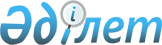 "Білім беру мониторингінің щеңберінде әкімшілік деректер нысандарын бекіту туралы" Қазақстан Республикасы Білім және ғылым министрінің 2012 жылғы 27 желтоқсандағы № 570 бұйрығына өзгерістер енгізу туралыҚазақстан Республикасы Білім және ғылым министрінің 2014 жылғы 27 тамыздағы № 367 бұйрығы. Қазақстан Республикасының Әділет министрлігінде 2014 жылы 24 қыркүйекте № 9750 тіркелді

      БҰЙЫРАМЫН:

      1. 

« Білім беру мониторингінің шеңберінде әкімшілік деректер нысандарын бекіту туралы» Қазақстан Республикасы Білім және ғылым министрінің 2012 жылғы 27 желтоқсандағы № 570 бұйрығына (Нормативтік құқықтық актілерді мемлекеттік тіркеудің тізілімінде № 8369 болып тіркелген, 2013 жылғы 24 тамыздағы № 259 (27533); 2013 жылғы 28 тамыздағы № 261 (27535); 2013 жылғы 3 қыркүйектегі № 264 (27538); 2013 жылғы 6 қыркүйектегі № 267 (27541); 2013 жылғы 14 қыркүйектегі № 274 (27548); 2013 жылғы 18 қыркүйектегі № 276 (27550); 2013 жылғы 19 қыркүйектегі № 277 (27551); 2013 жылғы 20 қыркүйектегі № 278 (27552); 2013 жылғы 2 қазандағы № 286 (27560) «Егемен Қазақстан» газетінде жарияланған) мынадай өзгерістер енгізілсін:



      жоғарыда көрсетілген бұйрықпен бекітілген 5, 7, 9, 11, 18, 19, 28, 29, 44, 54, 56, 65, 66, 74, 76, 89, 96, 97, 101, 102, 104, 105, 140, 142, 145, 149, 150, 151-қосымшалар осы бұйрыққа 1-28-қосымшаларға сәйкес редакцияда жазылсын.

      2. 

Стратегиялық жоспарлау және үйлестіру департаменті (Д.Ж. Каленова):

      1) 

осы бұйрықты белгіленген тәртіппен Қазақстан Республикасы Әділет министрлігінде мемлекеттік тіркеуден өткізуді;

      2) 

Қазақстан Республикасы Әділет министрлігінде мемлекеттік тіркеуден өткеннен кейін осы бұйрықтың мерзімді баспа басылымдарында және «Әділет» ақпараттық-құқықтық жүйесінде ресми жариялануын қамтамасыз етсін.

      3) 

Осы бұйрықтың орындалуын бақылау Білім және ғылым вице-министрі Е. Н. Иманғалиевке жүктелсін.

      4) 

Осы бұйрық алғашқы жарияланғаннан кейін күнтізбелік он күн өткен соң қолданысқа енгізіледі.

 

 

      «КЕЛІСІЛДІ»



      Қазақстан Республикасы

      Ұлттық эқономика министрі



      ________________Е. Досаев



      2014 жылғы «»___________

 

      Қазақстан Республикасы Білім және ғылым министрлігінің



      Мектепке дейінгі және орта білім, ақпараттық технологиялар департаментіне ұсынылады



      Представляется в Министерство образования и науки Республики Казахстан



      Департамент дошкольного и среднего образования, информационных технологий

  

Неміс, ағылшын, ұйғыр, өзбек, корей, түрік және басқа да тілдер ана тілі ретінде және шет тілі ретінде үйретілетін мектепке дейінгі топтардың желісі мен контингенті / Сеть и контингент дошкольных групп, в которых изучаются немецкий, английский, уйгурский, узбекский, корейский, турецкий и другие языки как родной и как иностранный

      Облыс/Область__________ ӘАОЖ коды1 / код КАТО1 ___________

 

 

       Кестенің жалғасы

              Толтыру бойынша нұсқау / Инструкция по заполнению



      1 - Қазақстан Республикасы Ұлттық экономика министрлігі Статистика комитетінің Интернет-ресурсының http://www.stat.kz/klassifikacii/Pages/default.aspx мекенжайында орналасқан Әкімшілік-аумақтық объектілер жіктеуішіне сәйкес / Согласно Классификатору административно-территориальных объектов, расположенному на Интернет-ресурсе Комитета по статистике Министерства национальной экономики Республики Казахстан 

"Басқа тілдер" деген 13-бағанға оқытудың басқа тілі көрсетілген бағандарды қосасыздар / к графе 13 "другие языки" добавляете графы с указанием другого языка обучения.

 

 

            Білім басқармасының басшысы/Начальник Управления образования __________ қолы / подпись____

М.О./М.П. Тегі, Аты және Әкесінің аты / Фамилия, Имя и Отчество



      телефон                  (бар болса/при наличии)

 

      Қазақстан Республикасы Білім және ғылым министрлігінің 



      Мектепке дейінгі және орта білім, ақпараттық технологиялар департаментіне ұсынылады



      Представляется в Министерство образования и науки Республики Казахстан



      Департамент дошкольного и среднего образования, информационных технологий 

  

Мектепке дейінгі ұйымдардың (бөбекжай, балабақша, отбасылық бөбекжай, санаторлық бөбекжай, "мектеп - балабақша" кешені, мектепке дейінгі шағын орталық) педагог кадрларының сапалық құрамы / Качественный состав педагогических кадров дошкольных организаций (ясли - сад, детский сад, семейный ясли - сад, санаторный ясли - сад, комплекс "школа - сад", дошкольный мини - центр)

      Облыс / Область       ӘАОЖ коды1 / код КАТО1__________

 

 

       Кестенің жалғасы

 

        Толтыру бойынша нұсқау / Инструкция по заполнению



      1 - Қазақстан Республикасы Ұлттық экономика министрлігі Статистика комитетінің Интернет-ресурсының http://www.stat.kz/klassifikacii/Pages/default.aspx мекенжайында орналасқан Әкімшілік-аумақтық объектілер жіктеуішіне сәйкес / Согласно Классификатору административно-территориальных объектов, расположенному на Интернет-ресурсе Комитета по статистике Министерства национальной экономики Республики Казахстан по адресу 

http://www.stat.kz/klassifikacii/Pages/default.aspx

 

 

            Білім басқармасының басшысы/Начальник Управления образования __________ қолы / подпись____

М.О./М.П. Тегі, Аты және Әкесінің аты / Фамилия, Имя и Отчество

      телефон                  (бар болса/при наличии)

 

      Қазақстан Республикасы Білім және ғылым министрлігінің



      Мектепке дейінгі және орта білім, ақпараттық технологиялар департаментіне ұсынылады



      Представляется в Министерство образования и науки Республики Казахстан



      Департамент дошкольного и среднего образования, информационных технологий

  

Мектепке дейінгі ұйымдардың (бөбекжай, балабақша, отбасылық бөбекжай, санаторлық бөбекжай, "мектеп - балабақша" кешені, мектепке дейінгі шағын орталық) материалдық базасы туралы деректер / Данные о материальной базе дошкольных организаций (ясли -сад, детский сад, семейный ясли - сад, санаторный ясли - сад, комплекс "школа- сад", дошкольный мини - центр)

      Облыс / Область       ӘАОЖ коды1 / код КАТО1

 

 

       Толтыру бойынша нұсқау / Инструкция по заполнению



      1 - Қазақстан Республикасы Ұлттық экономика министрлігі Статистика комитетінің Интернет-ресурсының http://www.stat.kz/klassifikacii/Pages/default.aspx мекенжайында орналасқан Әкімшілік-аумақтық объектілер жіктеуішіне сәйкес / Согласно Классификатору административно-территориальных объектов, расположенному на Интернет-ресурсе Комитета по статистике Министерства национальной экономики Республики



      Казахстан по адресу http://www.stat.kz/klassifikacii/Pages/default.aspx

 

 

            Білім басқармасының басшысы/Начальник Управления образования __________ қолы / подпись____

М.О./М.П. Тегі, Аты және Әкесінің аты / Фамилия, Имя и Отчество

      телефон                  (бар болса/при наличии)

 

      Қазақстан Республикасы Білім және ғылым министрлігінің



      Мектепке дейінгі және орта білім, ақпараттық технологиялар департаментіне ұсынылады



      Представляется в Министерство образования и науки Республики Казахстан



      Департамент дошкольного и среднего образования, информационных технологий

  

Даму мүмкіндігі шектеулі балаларға арналған арнайы мектепке дейінгі ұйымдар туралы 1.10.20_ жылғы деректер /Данные на 1.10.20_ года о специальных дошкольных организациях для детей с ограниченными возможностями в развитии

      Облыс / Область        ӘАОЖ коды1 / код КАТО1

 

 

       Толтыру бойынша нұсқау / Инструкция по заполнению



      1 - Қазақстан Республикасы Ұлттық экономика министрлігі Статистика комитетінің Интернет-ресурсының http://www.stat.kz/klassifikacii/Pages/default.aspx мекенжайында орналасқан Әкімшілік-аумақтық объектілер жіктеуішіне сәйкес / Согласно Классификатору административно-территориальных объектов, расположенному на Интернет-ресурсе Комитета по статистике Министерства национальной экономики Республики Казахстан по адресу http://www.stat.kz/klassifikacii/Pages/default.aspx



      2 психикалық дамуы тежелген/задержка психического развития

 

 

            Білім басқармасының басшысы/Начальник Управления образования __________ қолы / подпись____

М.О./М.П. Тегі, Аты және Әкесінің аты / Фамилия, Имя и Отчество

      телефон                  (бар болса/при наличии)

 

      Қазақстан Республикасы Білім және ғылым министрлігінің



      Мектепке дейінгі және орта білім, ақпараттық технологиялар департаментіне ұсынылады



      Представляется в Министерство образования и науки Республики Казахстан



      Департамент дошкольного и среднего образования, информационных технологий

  

Қосымша білім беру ұйымдарының (ҚБҰ) қоры туралы мәліметтер / Сведения о ресурсах организаций дополнительного образования (ОДО)

      Облыс/Область____________ ӘАОЖ коды / код КАТО1 _____________



 

        Кестенің жалғасы

 

        Кестенің жалғасы

 

        Кестенің жалғасы

 

        Кестенің жалғасы

 

        Кестенің жалғасы

 

        Кестенің жалғасы

 

        Кестенің жалғасы

 

        * Бұл көрсеткіштер бойынша мәліметтер жылына 2 рет жиналады (қазан, маусым) / Сведения по данным показателям собираются 2 раза в год (октябрь, июнь)



      Толтыру бойынша нұсқау /Инструкция по заполнению



      1 - Қазақстан Республикасы Ұлттық экономика министрлігі Статистика комитетінің Интернет-ресурсының http://www.stat.kz/klassifikacii/Pages/default.aspx мекенжайында орналасқан Әкімшілік-аумақтық объектілер жіктеуішіне сәйкес / Согласно



      Классификатору административно-территориальных объектов, расположенному на Интернет-ресурсе Комитета по статистике Министерства национальной экономики Республики Казахстан по адресу



      57-баған 20, 22, 24, 26, 28, 30, 32, 34, 36, 38, 40, 42, 44, 46, 48, 50, 52, 54, 58-бағандардың қосындысына тең болуы керек / Графа 57 должна быть равна сумме граф 20, 22, 24, 26, 28, 30, 32, 34, 36, 38, 40, 42, 44, 46, 48, 50, 52, 54, 58.



      58-баған 19, 21, 23, 25, 27, 29, 31, 33, 35, 37, 39, 41, 43, 45, 47, 49, 51, 53, 55-бағандардың қосындысына тең болуы керек / Графа 58 должна быть равна сумме граф 19, 21, 23, 25, 27, 29, 31, 33, 35, 37, 39, 41, 43, 45, 47, 49, 51, 53, 55.



      58-баған 60-61-бағандардың қосындысына тең болуы керек / Графа 58 должна быть равна сумме граф 60-61.



      64-баған 65-69-бағандардың, сонымен қатар 70-73-бағандардың қосындысына тең болуы керек / Графа 64 должна быть равна сумме граф 65-69, также сумме граф 70-73.



      74-баған 75-79-бағандардың, сонымен қатар 80-83-бағандардың қосындысына тең болуы керек / Графа 74 должна быть равна сумме граф 75-79, также сумме граф 80-83.

 

 

            Білім басқармасының басшысы/Начальник Управления образования __________ қолы / подпись____

М.О./М.П. Тегі, Аты және Әкесінің аты / Фамилия, Имя и Отчество

      телефон                  (бар болса/при наличии)

 

      Қазақстан Республикасы Білім және ғылым министрлігінің



      Мектепке дейінгі және орта білім, ақпараттық технологиялар департаментіне ұсынылады



      Представляется в Министерство образования и науки Республики Казахстан



      Департамент дошкольного и среднего образования, информационных технологий

  

Республикалық білім беру ұйымдарының аудандық, қалалық және облыстық жасөспірімдер бірлестігі және оқушылардың өзін-өзі басқару органы туралы мәліметтер / Сведения о районных, городских и областных детско-юношеских объединениях организаций образования республики и органах ученического самоуправления

      Облыс/Область____________ ӘАОЖ коды1 / код КАТО1       ____

 

        Кестенің жалғасы

 

 

       * - 1 - мемлекеттік меншік / государственная собственность, 0 - жеке меншік / частная собственность



      1 - Қазақстан Республикасы Ұлттық экономика министрлігі Статистика комитетінің Интернет-ресурсының http://www.stat.kz/klassifikacii/Pages/default.aspx мекенжайында орналасқан Әкімшілік-аумақтық объектілер жіктеуішіне сәйкес / Согласно Классификатору административно-территориальных 

объектов, расположенному на Интернет-ресурсе Комитета по статистике Министерства национальной экономики Республики Казахстан по адресу http://www.stat.kz/klassifikacii/Pages/default.aspx

 

 

            Білім басқармасының басшысы/Начальник Управления образования __________ қолы / подпись____

М.О./М.П. Тегі, Аты және Әкесінің аты / Фамилия, Имя и Отчество

      телефон                  (бар болса/при наличии)

 

      Қазақстан Республикасы Білім және ғылым министрлігінің



      Мектепке дейінгі және орта білім, ақпараттық технологиялар департаментіне ұсынылады



      Представляется в Министерство образования и науки Республики Казахстан



      Департамент дошкольного и среднего образования, информационных технологий

  

АРНАЙЫ ТҮЗЕУ ҰЙЫМДАРЫ ТУРАЛЫ ЖИЫНТЫҚ ЕСЕП / СВОДНЫЙ ОТЧЕТ О СПЕЦИАЛЬНЫХ КОРРЕКЦИОННЫХ ОРГАНИЗАЦИЯХ

Мектептердің, мектеп-интернаттардың, мұғалімдер мен оқушылардың саны / Число школ, школ-интернатов, учителей, учащихся

        Кестенің жалғасы

 

 

       Толтыру бойынша нұсқау / Инструкция по заполнению



      Мектептер саны туралы мәліметтер (11-жол, 1-баған) РИК-76 нысаны бойынша есептің І тарауының 07-қатарында көрсетілген деректерге тең болуы тиіс / Сведения о числе школ (строка 11, графа 1) должны быть равны данным, показанным в строке 07 раздела I отчета по форме РИК-76.

 

 

            Білім басқармасының басшысы/Начальник Управления образования __________ қолы / подпись____

М.О./М.П. Тегі, Аты және Әкесінің аты / Фамилия, Имя и Отчество

      телефон                  (бар болса/при наличии)

 

      Қазақстан Республикасы Білім және ғылым министрлігінің



      Мектепке дейінгі және орта білім, ақпараттық технологиялар департаментіне ұсынылады



      Представляется в Министерство образования и науки Республики Казахстан



      Департамент дошкольного и среднего образования, информационных технологий

  

Оқушыларды сыныптар бойынша бөлу/Распределение учащихся по класам

        Кестенің жалғасы

 

 

       Толтыру бойынша нұсқау / Инструкция по заполнению



      1, 3, 5, 7-11-жолдардың қосындысы 12-жолдағы мәнге тең болуы тиіс. 4, 5 және 7-бағандардың қосындысы 1-бағанға тең болуы тиіс / Сумма строк 1, 3, 5, 7-11 должна быть равна строке 12. Сумма граф 4, 5 и 7 должна быть равна графе 1.



      1-бағандағы 12 және 13-жолдардың қосындысы бойынша оқушылар саны РИК-76 нысаны бойынша есептің 1-тарауының 3-бағанындағы 24 және 25-жолдардағы мәндердің қосындысына тең болуы тиіс. 4-жолда көзі көрмейтін балаларға арналған мектепте оқитын көзі нашар көретін балалардың саны, ал 6-жолда - көзі нашар көретін балаларға арналған мектепте оқитын көзі көрмейтін балалар саны көрсетіледі / Численность учащихся по сумме строк 12 и 13 по графе 1 должна быть равна сумме данных графы 3 по строкам 24 и 25 раздела 1 отчета по форме РИК-76. По строке 4 показывается численность слабовидящих детей, обучающихся в школах для слепых, а в строке 6 - численность слепых детей, обучающихся в школах для слабовидящих.

 

 

            Білім басқармасының басшысы/Начальник Управления образования __________ қолы / подпись____

М.О./М.П. Тегі, Аты және Әкесінің аты / Фамилия, Имя и Отчество

      телефон                  (бар болса/при наличии)

 

      Қазақстан Республикасы Білім және ғылым министрлігінің



      Мектепке дейінгі және орта білім, ақпараттық технологиялар департаментіне ұсынылады



      Представляется в Министерство образования и науки Республики Казахстан



      Департамент дошкольного и среднего образования, информационных технологий

  

20 -20 оқу жылында мектептердің және оқушылардың оқыту тіліне қарай бөлінуі туралы мәліметтер / Сведения о распределении школ и обучающихся по языкам обучения на 20 -20 учебный год

      Облыс/Область____________ ӘАОЖ коды / код КАТО1       ____



      1-тарау / 1 раздел

 

 

       Кестенің жалғасы

 

        2-тарау / 2 раздел

 

        Кестенің жалғасы

 

 

       Толтыру бойынша нұсқау / Инструкция по заполнению



      1 - Қазақстан Республикасы Ұлттық экономика министрлігі Статистика комитетінің Интернет-ресурсының http://www.stat.kz/klassifikacii/Pages/default.aspx мекенжайында орналасқан Әкімшілік-аумақтық объектілер жіктеуішіне сәйкес / Согласно Классификатору административно-территориальных объектов, расположенному на Интернет-ресурсе Комитета по статистике Министерства национальной экономики Республики Казахстан по адресу http://www.stat.kz/klassifikacii/Pages/default.aspx

 

 

            Білім басқармасының басшысы/Начальник Управления образования __________ қолы / подпись____

М.О./М.П. Тегі, Аты және Әкесінің аты / Фамилия, Имя и Отчество

      телефон                  (бар болса/при наличии)

 

      Қазақстан Республикасы Білім және ғылым министрлігінің



      Мектепке дейінгі және орта білім, ақпараттық технологиялар департаментіне ұсынылады



      Представляется в Министерство образования и науки Республики Казахстан



      Департамент дошкольного и среднего образования, информационных технологий

  

Шет тілін оқитын оқушылар туралы және шет тілдерін оқытатын мұғалімдер туралы мәліметтер/ Сведения об учащихся изучающих иностранные языки и учителях, преподающих

      Облыс / Область_____

 

        Кестенің жалғасы

 

        Кестенің жалғасы

 

        Кестенің жалғасы

 

        Кестенің жалғасы

 

        Кестенің жалғасы

 

 

       Толтыру бойынша нұсқау / Инструкция по заполнению



      1 - Қазақстан Республикасы Ұлттық экономика министрлігі Статистика комитетінің Интернет-ресурсының http://www.stat.kz/klassifikacii/Pages/default.aspx мекенжайында орналасқан Әкімшілік-аумақтық объектілер жіктеуішіне сәйкес / Согласно Классификатору административно-территориальных объектов, расположенному на Интернет-ресурсе Комитета по статистике Министерства национальной экономики Республики Казахстан по адресу 

5, 8, 11, 14, 17-бағандарға оқыту тілін көрсетіп қосымша бағандар қосу керек / К графе 5, 8, 11, 14, 17 добавить дополнительные графы с указанием языков преподавания.

 

 

            Білім басқармасының басшысы/Начальник Управления образования __________ қолы / подпись____

М.О./М.П. Тегі, Аты және Әкесінің аты / Фамилия, Имя и Отчество

      телефон                  (бар болса/при наличии)

 

      Қазақстан Республикасы Білім және ғылым министрлігінің



      Мектепке дейінгі және орта білім, ақпараттық технологиялар департаментіне ұсынылады



      Представляется в Министерство образования и науки Республики Казахстан



      Департамент дошкольного и среднего образования, информационных технологий

  

Пәндерді тереңдетіп оқытатын сыныптары бар мектептер туралы мәлімет / Сведения о школах с классами углубленного изучения предметов

 

      Облыс / Область      ӘАОЖ коды / код КАТО1

 

        Кестенің жалғасы

 

 

       Толтыру бойынша нұсқау / Инструкция по заполнению



      1 - Қазақстан Республикасы Ұлттық экономика министрлігі Статистика комитетінің Интернет-ресурсының http://www.stat.kz/klassifikacii/Pages/default.aspx мекенжайында орналасқан Әкімшілік-аумақтық 

объектілер жіктеуішіне сәйкес / Согласно Классификатору административно-территориальных объектов, расположенному на Интернет-ресурсе Комитета по статистике Министерства национальной экономики Республики Казахстан по адресу http://www.stat.kz/klassifikacii/Pages/default.aspx

 

 

            Білім басқармасының басшысы/Начальник Управления образования __________ қолы / подпись____

М.О./М.П. Тегі, Аты және Әкесінің аты / Фамилия, Имя и Отчество

      телефон                  (бар болса/при наличии)

 

      Қазақстан Республикасы Білім және ғылым министрлігінің



      Мектепке дейінгі және орта білім, ақпараттық технологиялар департаментіне ұсынылады



      Представляется в Министерство образования и науки Республики Казахстан



      Департамент дошкольного и среднего образования, информационных технологий

  

20 - 20 оқу жылында жалпы типтегі, санаториялық типтегі, мектеп жанындағы мектеп-интернаттар және арнайы түзету білім беру ұйымдары туралы мәліметтер /сведения об интернатных организациях образования: специализированная школа -интернат, военная школа - интернат, интернат при общеобразовательной школе, при опорной школе, школа - интернат для детей из многодетных и малообеспеченных семей, санаторная школа - интернат и интернаты при специальных общеобразовательных организациях на 20 - 20 учебный год

      Облыс / Область      ӘАОЖ коды / код КАТО1

 

        Кестенің жалғасы

 

 

       Толтыру бойынша нұсқау / Инструкция по заполнению



      1 - Қазақстан Республикасы Ұлттық экономика министрлігі Статистика комитетінің Интернет-ресурсының http://www.stat.kz/klassifikacii/Pages/default.aspx мекенжайында орналасқан Әкімшілік-аумақтық объектілер жіктеуішіне сәйкес / Согласно Классификатору административно-территориальных объектов, расположенному на Интернет-ресурсе Комитета по статистике Министерства национальной экономики Республики Казахстан по адресу http://www.stat.kz/klassifikacii/Pages/default.aspx



      2 НМ - негізгі мектеп / ОШ - Основная школа



      3 ОМ- орта мектеп / СШ - Средняя школа



      4 ЕДЛ - еңбек пен демалыс лагері / ЛТО - лагерь труда и отдыха



      1-бағанда мекеменің түрі көрсетіледі: балабақша-бастауыш мектеп кешені, интернатсыз мектеп, мектепалды даярлығы бар мектеп-интернат, балалар үйі, жетім балаларға арналған мектеп-интернат және тағы басқалары / В графе 1 нужно указать вид учреждения: комплекс - детский сад-начальная школа, школа без интерната, школа-интернат с предшколой, детский дом, школа-интернат для 

детей-сирот и так далее.



      1.1 - 1.5-жолдардың қосындысы 1-жолға тең. 2.1 - 2.2-жолдардың саны 2-жолға тең / Сумма строк 1.1 - 1.5 равна строке 1. Сумма строк 2.1 и 2.2 равна строке 2.



      8-бағанға оқыту тілі басқа қосымша бағандарды қосу керек / В графе 8 добавить дополнительные графы с другими языками обучения.



      18-37 және 39-43-бағандарында бар болған жағдайда 1 деп, жоқ болса 0 мәнін көрсету қажет / В графах 18-37, 39-43 при наличии указать значение 1, при отсутствии указать значение 0.



      38-бағанда компьютерлік сыныптары , жеке компьютерлері бар ұйымдардың санын көрсету қажет / В графе 38 указать количество организаций, имеющих компьютерные классы, отдельные компьютеры.



      Асхана, кітапхана, медициналық кабинеттің бар болуы интернат ғимаратында ескеріледі / Наличие столовой, библиотеки, медицинского кабинета учитывается в здании интерната.

 

      Білім басқармасының басшысы/Начальник Управления образования __________ қолы / подпись____

М.О./М.П. Тегі, Аты және Әкесінің аты / Фамилия, Имя и Отчество

      телефон                  (бар болса/при наличии)

 

      Қазақстан Республикасы Білім және ғылым министрлігінің



      Мектепке дейінгі және орта білім, ақпараттық технологиялар департаментіне ұсынылады



      Представляется в Министерство образования и науки Республики Казахстан



      Департамент дошкольного и среднего образования, информационных технологий

  

20 - 20 оқу жылында жалпы типтегі, санаториялық типтегі мектеп-интернаттарының және арнайы түзету білім беру ұйымдарының педагог кадрлары туралы мәліметтер / Данные о педагогических кадрах интернатных организациях образования: специализированная школа -интернат, военная школа - интернат, интернат при общеобразовательной школе, при опорной школе, школа - интернат для детей из многодетных и малообеспеченных семей, санаторная школа - интернат и интернаты при специальных общеобразовательных организациях на 20 - 20 учебный год

      Облыс / Область      ӘАОЖ коды / код КАТО1

 

 

       Кестенің жалғасы

 

        Кестенің жалғасы

 

        Кестенің жалғасы

 

 

       Толтыру бойынша нұсқау / Инструкция по заполнению



      1 - Қазақстан Республикасы Ұлттық экономика министрлігі Статистика комитетінің Интернет-ресурсының http://www.stat.kz/klassifikacii/Pages/default.aspx мекенжайында орналасқан Әкімшілік-аумақтық объектілер жіктеуішіне сәйкес / Согласно Классификатору административно-территориальных объектов, расположенному на Интернет-ресурсе Комитета по статистике Министерства национальной экономики Республики Казахстан по адресу http://www.stat.kz/klassifikacii/Pages/default.aspx



      3-5-бағандардың қосындысы 2-бағанға тең болуы керек, сондай-ақ 6-16-бағандардың қосындысы 2-бағанға. 18-20 бағандардың қосындысы 17-бағанға тең болуы керек, сондай-ақ 21-31-бағандардың қосындысы 17-бағанға / Сумма граф 3-5 должна быть равна графе 2, также сумма граф 6-16 должна быть равна графе 2. Сумма граф 18-20 должна быть равна графе 17, также сумма граф 21-



      31 должна быть равна графе 17.



      Жалпы және санаториялық типтегі мектеп-интернаттардың 38-бағанында 2, 17, 32, 33, 34-бағандардың қосындысы көрсету керек, ал дамуында кемістігі бар балаларға арналған арнайы түзету білім беру ұйымдары үшін 2, 17, 32-37-бағандардың қосындысын / В графе 38 для школ-интернатов общего типа и санаторного типа представить сумму граф 2, 17, 32,33,34, а для специальных коррекционных организаций образования для детей с ограниченными возможностями в развитии сумму граф 2, 17, 32-37.



      1.1 - 1.5-жолдардың қосындысы 1-жолға тең. 2.1 - 2.2-жолдардың саны 2-жолға тең / Сумма строк 1.1 - 1.5 равна строке 1. Сумма строк 2.1 и 2.2 равна строке 2.

 

 

            Білім басқармасының басшысы/Начальник Управления образования __________ қолы / подпись____

М.О./М.П. Тегі, Аты және Әкесінің аты / Фамилия, Имя и Отчество

      телефон                  (бар болса/при наличии)

       Қазақстан Республикасы Білім және ғылым министрлігінің



      Мектепке дейінгі және орта білім, ақпараттық технологиялар департаментіне ұсынылады



      Представляется в Министерство образования и науки Республики Казахстан



      Департамент дошкольного и среднего образования, информационных технологий

  

Басқа тілде (орыс, өзбек, ұйғыр және тәжік) оқытатын мектептердегі базалық дайындық бойынша мемлекеттік тіл мұғалімдерінің сапалық құрамы / Качественный состав учителей государственного языка по базовой подготовке в школах с другим (русским, узбекским, уйгурским и таджикским) языком обучения

      Облыс / Область_____________ ӘАОЖ коды / код КАТО1____________

 

        Кестенің жалғасы

 

 

       Толтыру бойынша нұсқау / Инструкция по заполнению



      1 - Қазақстан Республикасы Ұлттық экономика министрлігі Статистика комитетінің Интернет-ресурсының http://www.stat.kz/klassifikacii/Pages/default.aspx мекенжайында орналасқан Әкімшілік-аумақтық объектілер жіктеуішіне сәйкес / Согласно Классификатору административно-территориальных объектов, расположенному на Интернет-ресурсе Комитета по статистике Министерства национальной экономики Республики Казахстан по адресу



      1-бағанда алдыңғы оқу жылындағы мұғалімдер саны көрсетіледі / В графе 1 указывается количество учителей за предыдущий учебный год



      2-бағанда ағымдағы оқу жылындағы мұғалімдер саны көрсетіледі / В графе 2 указывается количество учителей на текущий учебный год



      3-8-бағандарының қосындысы 2-бағанға тең / Сумма граф 3-8 равна графе 2.

 

 

            Білім басқармасының басшысы/Начальник Управления образования __________ қолы / подпись____

М.О./М.П. Тегі, Аты және Әкесінің аты / Фамилия, Имя и Отчество

      телефон                  (бар болса/при наличии)      Қазақстан Республикасы Білім және ғылым министрлігінің



      Мектепке дейінгі және орта білім, ақпараттық технологиялар департаментіне ұсынылады



      Представляется в Министерство образования и науки Республики Казахстан



      Департамент дошкольного и среднего образования, информационных технологий

  

20__жылы жабылған, ашылған және қайта ұйымдастырылған жалпы білім беру ұйымдары жөніндегі мәліметтер / Данные о закрытых, открытых и реорганизованных организациях общеобразовательных организациях в 20__году

      Облыс / Область_____________ ӘАОЖ коды / код КАТО1_______

 

 

       Кестенің жалғасы

 

 

       Кестенің жалғасы

 

        Толтыру бойынша нұсқау / Инструкция по заполнению



      1 - Қазақстан Республикасы Ұлттық экономика министрлігі Статистика комитетінің Интернет-ресурсының http://www.stat.kz/klassifikacii/Pages/default.aspx мекенжайында орналасқан Әкімшілік-аумақтық объектілер жіктеуішіне сәйкес / Согласно Классификатору административно-территориальных объектов, расположенному на Интернет-ресурсе Комитета по статистике Министерства национальной экономики Республики Казахстан по адресу http://www.stat.kz/klassifikacii/Pages/default.aspx



      2 - Бастауыш мектеп / Начальная школа



      3 - Негізгі мектеп / Основная школа



      4 - Орта мектеп / Средняя школа



      5 - Мектепке дейінгі бала ұйымдары / Дошкольные детские организации



      3,5,7-бағандардың қосынды 1-бағанға тең болуы тиіс. 11 және 12-бағанда мектеп, балалар үйі, мектеп-интернат, мектеп-кешен т.б. туралы деректер көрсетілуі тиіс. 21-бағанда: жалпы типтегі интернаттар, жетімдер үйі, жетім балаларға арналған интернаттар, девиантты мінез- 

құлықты балаларға арналған интернаттар, балалар үйі, санаториялық типтегі интернаттар, т.б. көрсетіледі/ Сумма граф 3, 5, 7 должна быть равна графе 1. В графах 11 и 12 указать данные по школам, детским домам, школам-интернатам, школам-комплексам и др. В графах 13 и



      14 указать данные детских домов без коррекционных и др В графе 21 указать: интернаты общего типа приюты интернаты для детей-сирот интернаты для детей с девиантным поведением детский дом интернаты санаторного типа и др.



      Барлық білім беру ұйымдары кесте астында ашылған, жабылған және қайта ұйымдастырылған күнін көрсетуі керек / По всем организациям образования внизу таблицы прописать дату открытия, закрытия и реорганизации.



      Жабылған білім беру ұйымдары кесте астында білім беру ұйымының атын, себебін, әкімнің қаулы № мәтінмен жазып көрсетуі керек / По закрытым организациям образования внизу таблицы прописать текстом наименование организации образования, причины, указать № постановления

 

 

            Білім басқармасының басшысы/Начальник УО__________ қолы / подпись______

М.О./М.П. Тегі, Аты және Әкесінің аты / Ф.И.О.

      телефон                  (бар болса/при наличии)

       Қазақстан Республикасы Білім және ғылым министрлігінің



      Мектепке дейінгі және орта білім, ақпараттық технологиялар департаментіне ұсынылады



      Представляется в Министерство образования и науки Республики Казахстан



      Департамент дошкольного и среднего образования, информационных технологий

  

V. Педагог қызметкерлерді жасы бойынша бөлу / Распределение педагогических работников по возрасту      Барлығы/Всего

 

 

       Қалалық жерде/городской местности

 

 

       ауылдық жерде / в сельской местности

 

 

       Толтыру бойынша нұсқау / Инструкция по заполнению



      2-6-бағандардың қосындысы 1-бағанға тең болуы тиіс. 4-12-жолдардың қосындысы 13-жолға тең болуы тиіс / Сумма граф 2-6 должна быть равна графе 1. Сумма строк 4-12 должна быть равна строке 13.

 

 

            Білім басқармасының басшысы/Начальник Управления образования __________ қолы / подпись____

М.О./М.П. Тегі, Аты және Әкесінің аты / Фамилия, Имя и Отчество

      телефон                  (бар болса/при наличии)

       Қазақстан Республикасы Білім және ғылым министрлігінің



      Мектепке дейінгі және орта білім, ақпараттық технологиялар департаментіне ұсынылады



      Представляется в Министерство образования и науки Республики Казахстан



      Департамент дошкольного и среднего образования, информационных технологий

  

Барлық педагогикалық қызметкерлердің сапалық және сандық құрамы / Качественный и количественный состав всех педагогических работников      Облыс / Область_____________ ӘАОЖ коды / код КАТО1_______

 

        Кестенің жалғасы

 

 

       Толтыру бойынша нұсқау / Инструкция по заполнению



      1 - Қазақстан Республикасы Ұлттық экономика министрлігі Статистика комитетінің Интернет-ресурсының http://www.stat.kz/klassifikacii/Pages/default.aspx мекенжайында орналасқан Әкімшілік-аумақтық объектілер жіктеуішіне сәйкес / Согласно Классификатору административно-территориальных объектов, расположенному на Интернет-ресурсе Комитета по статистике Министерства национальной экономики Республики Казахстан по адресу http://www.stat.kz/klassifikacii/Pages/default.aspx 

5 пен 6-жолдардың қосындысы 4-жолға тең болуы керек, 9 бен 10-жолдардың қосындысы 8-жолға, 13 пен 14-жолдардың қосындысы 12-жолға, 17 мен 18-жолдардың қосындысы 16-жолға, 21 мен 22-жолдардың қосындысы 20-жолға, 26 мен 27-жолдардың қосындысы 25-жолға, 30 бен 31-жолдардың қосындысы 29-жолға, 34 пен 35-жолдардың қосындысы 33-жолға, 39 бен 40- жолдардың қосындысы 38-жолға, 24, 28, 32-жолдардың қосындысы 23-жолға, 39 бен 40-жолдардың қосындысы 38-жолға, 43 пен 44-жолдардың қосындысы 42-жолға, 47 мен 48-жолдардың қосындысы 46-жолға, 51 мен 52-жолдардың қосындысы 50-жолға, 37, 41, 45, 49-жолдардың қосындысы 36-жолға, 56 мен 57-жолдардың қосындысы 55-жолға, 60 пен 61-жолдардың қосындысы 59-жолға, 64 пен 65-жолдардың қосындысы 63-жолға, 68 бен 69-жолдардың қосындысы 67-жолға, 72 мен 73-жолдардың қосындысы 71-жолға, 76 мен 77-жолдардың қосындысы 75-жолға, 80 мен 81-жолдардың қосындысы 79-жолға, 84 пен 85-жолдардың қосындысы 83-жолға, 88 бен 89-жолдардың қосындысы 87-жолға, 92 мен 93-жолдардың қосындысы 91-жолға, 

96 мен 97-жолдардың қосындысы 95-жолға, 54, 58, 62, 66, 70, 74, 78, 82, 86, 90, 94-жолдардың қосындысы 53-жолға, 101 мен 102-жолдардың қосындысы 100-жолға, 105 пен 106-жолдардың қосындысы 104-жолға, 109 бен 110-жолдардың қосындысы 108-жолға, 113 пен 114-жолдардың қосындысы 112-жолға, 117 мен 118-жолдардың қосындысы 116-жолға, 121 бен 122- 

жолдардың қосындысы 120-жолға, 99, 103, 107, 111, 115-жолдардың қосындысы 98-жолға / Сумма строк 5 и 6 должна быть равна строке 4, сумма строк 9 и 10 должна быть равна строке 8, сумма строк 13 и 14 должна быть равна строке 12, сумма строк 17 и 18 должна быть равна строке 16, сумма строк 21 и 22 должна быть равна строке 20, сумма строк 26 и 27 должна быть равна строке 25, сумма строк 30 и 31 должна быть равна строке 29, сумма строк 34 и 35 должна быть равна строке 33, сумма строк 39 и 40 должна быть равна строке 38, сумма строк 24, 28, 32 должна быть равна строке 23, сумма строк 39 и 40 должна быть равна строке 38, сумма строк 43 и 44 должна быть равна строке 42, сумма строк 47 и 48 должна быть равна строке 46, сумма 

строк 51 и 52 должна быть равна строке 50, сумма строк 37, 41, 45, 49 должна быть равна строке 36, сумма строк 56 и 57 должна быть равна строке 55, сумма строк 60 и 61 должна быть равна строке 59, сумма строк 64 и 65 должна быть равна строке 63, сумма строк 68 и 69 должна быть равна строке 67, сумма строк 72 и 73 должна быть равна строке 71, сумма строк 76 и 77 должна быть равна строке 75, сумма строк 80 и 81 должна быть равна строке 79, сумма строк 84 и 85 должна быть равна строке 83, сумма строк 88 и 89 должна быть равна строке 87, сумма строк 92 и 93 должна быть равна строке 91, сумма строк 96 и 97 должна быть равна строке 95, сумма строк 54, 58, 62, 66, 70, 74, 78, 82, 86, 90, 94 должна быть равна строке 53, сумма строк



      19-жолға оқытудың басқа тілдерін көрсетіп қосымша жолдар қосу керек / К строке 19 добавить дополнительные строки с указанием других языков обучения.



      Берілген нысандағы деректер ЮНЕСКО сауалнамаларын толтыру үшін қажет / Сведения данной формы необходимы для заполнения вопросников ЮНЕСКО

 

 

            Білім басқармасының басшысы/Начальник Управления образования __________ қолы / подпись____

М.О./М.П. Тегі, Аты және Әкесінің аты / Фамилия, Имя и Отчество

      телефон                  (бар болса/при наличии)

       Қазақстан Республикасы Білім және ғылым министрлігінің



      Мектепке дейінгі және орта білім, ақпараттық технологиялар департаментіне ұсынылады



      Представляется в Министерство образования и науки Республики Казахстан



      Департамент дошкольного и среднего образования, информационных технологий

  

Пән оқытушыларының сапалық және сандық құрамы / Качественный и количественный состав учителей-предметников

      Облыс / Область _______ ӘАОЖ коды / код КАТО1_____

 

        Кестенің жалғасы

 

        Кестенің жалғасы

 

        Кестенің жалғасы

 

        Кестенің жалғасы

 

        Кестенің жалғасы

 

        Кестенің жалғасы

 

        Кестенің жалғасы

 

        Кестенің жалғасы

 

        Кестенің жалғасы

 

 

       Толтыру бойынша нұсқау / Инструкция по заполнению



      1 - Қазақстан Республикасы Ұлттық экономика министрлігі Статистика комитетінің Интернет-ресурсының http://www.stat.kz/klassifikacii/Pages/default.aspx мекенжайында орналасқан Әкімшілік-аумақтық объектілер жіктеуішіне сәйкес / Согласно Классификатору административно-территориальных объектов, расположенному на Интернет-ресурсе Комитета по статистике Министерства национальной экономики Республики Казахстан по адресу http://www.stat.kz/klassifikacii/Pages/default.aspx



      3-6-бағандардың қосындысы 2-бағанға тең болуы керек, 8-11-бағандардың қосындысы 7-бағанға, 13-16-бағандардың қосындысы 12-бағанға, 18-21-



      бағандардың қосындысы 17-бағанға, 23-26-бағандардың қосындысы 22-бағанға, 28-31-бағандардың қосындысы 27-бағанға, 33-36-бағандардың қосындысы 32-бағанға, 38-41-бағандардың қосындысы 37-бағанға, 43-46-бағандардың қосындысы 42-бағанға, 48-51-бағандардың қосындысы 47- бағанға, 53-56-бағандардың қосындысы 52-бағанға, 58-61-бағандардың қосындысы 57-бағанға, 63-66-бағандардың қосындысы 62-бағанға, 68-71- бағандардың қосындысы 67-бағанға, 73-76-бағандардың қосындысы 72-бағанға, 78-81-бағандардың қосындысы 77-бағанға, 83-86-бағандардың қосындысы 82-бағанға, 88-91-бағандардың қосындысы 87-бағанға, 93-96-бағандардың қосындысы 92-бағанға, 98-101-бағандардың қосындысы 97- бағанға, 103-106-бағандардың қосындысы 102-бағанға, 108-111-бағандардың қосындысы 107-бағанға, 113-116-бағандардың қосындысы 112-бағанға, 

118-121-бағандардың қосындысы 117-бағанға / Сумма граф 3-6 должна быть равна графе 2, сумма граф 8-11 должна быть равна графе 7, сумма граф 

13-16 должна быть равна графе 12, сумма граф 18-21 должна быть равна графе 17, сумма граф 23-26 должна быть равна графе 22, сумма граф 28-31 должна быть равна графе 27, сумма граф 33-36 должна быть равна графе 32, сумма граф 38-41 должна быть равна графе 37, сумма граф 43-46 должна быть равна графе 42, сумма граф 48-51 должна быть равна графе 47, сумма граф 53-56 должна быть равна графе 52, сумма граф 58-61 должна быть равна графе 57, сумма граф 63-66 должна быть равна графе 62, сумма граф 68-71 должна быть равна графе 67, сумма граф 73-76 должна быть равна графе 72, сумма граф 78-81 должна быть равна графе 77, сумма граф 83-86 должна быть равна графе 82, сумма граф 88-91 

16-жолда тізімге қосылмаған басқа пәндерді көрсету керек / В строке 16 указать прочие предметы, не включенные в список

 

 

            Білім басқармасының басшысы/Начальник Управления образования __________ қолы / подпись____

М.О./М.П. Тегі, Аты және Әкесінің аты / Фамилия, Имя и Отчество

      телефон                  (бар болса/при наличии)

 

      Қазақстан Республикасы Білім және ғылым министрлігінің



      Кәсіптік-техникалық және рта білімнен кейінгі білім беруді жаңғырту департаменті



      Представляется в Министерство образования и науки Республики Казахстан



      Департамент модернизации проессионально-технического и послесреднего образования

  

Техникалық және кәсіптік білім беру оқу орындарын бітіруші түлектерді жұмысқа орналастыру туралы мәліметтер / Сведения о трудоустройстве выпускников учебных заведений технического и профессионального образования *

      Облыс / Область_________ӘАОЖ коды1 / код КАТО1

 

        Кестенің жалғасы

 

 

       Толтыру бойынша нұсқау / Инструкция по заполнению



      * Осы нысан бойынша мәліметтер жылына 2 рет жиналады (қазан, маусым) / * Сведения по данной форме собираются 2 раза в год (октябрь, июнь)



      1 - Қазақстан Республикасы Ұлттық экономика министрлігі Статистика комитетінің Интернет-ресурсының http://www.stat.kz/klassifikacii/Pages/default.aspx мекенжайында орналасқан Әкімшілік-аумақтық объектілер жіктеуішіне сәйкес / Согласно Классификатору административно-территориальных объектов, расположенному на Интернет-ресурсе



      Комитета по статистике Министерства национальной экономики Республики Казахстан по адресу http://www.stat.kz/klassifikacii/Pages/default.aspx

 

 

            Білім басқармасының басшысы/Начальник Управления образования __________ қолы / подпись____

М.О./М.П. Тегі, Аты және Әкесінің аты / Фамилия, Имя и Отчество

      телефон                  (бар болса/при наличии)

 

      Қазақстан Республикасы Білім және ғылым министрлігінің



      Кәсіптік-техникалық және орта білімнен кейінгі білім беруді жаңғырту департаменті



      Представляется в Министерство образования и науки Республики Казахстан



      Департамент модернизации проессионально-технического и послесреднего образования

  

Техникалық және кәсіптік, орта білімнен кейінгі білім беру (ТжКБ) оқу орындарының педагог қызметкерлерінің сапалық және сандық құрамы туралы мәліметтер / Сведения о качественном и количественном составе педагогических работников учебных заведений технического и профессионального, послесреднего образования (ТиПО)

      Облыс / Область_________ӘАОЖ коды1 / код КАТО1 ________

 

        Кестенің жалғасы

 

        Кестенің жалғасы

 

 

       Толтыру бойынша нұсқау / Инструкция по заполнению



      * Осы нысан бойынша мәліметтер жылына 2 рет жиналады (қазан, маусым) / * Сведения по данной форме собираются 2 раза в год (октябрь, июнь)



      1 - Қазақстан Республикасы Ұлттық экономика министрлігі Статистика комитетінің Интернет-ресурсының http://www.stat.kz/klassifikacii/Pages/default.aspx мекенжайында орналасқан Әкімшілік-аумақтық объектілер жіктеуішіне сәйкес / Согласно Классификатору административно-территориальных объектов, расположенному на Интернет-ресурсе Комитета по статистике Министерства национальной экономики Республики Казахстан по адресу http://www.stat.kz/klassifikacii/Pages/default.aspx



      2 - Алғашқы әскери дайындық / Начальная военная подготовка

 

 

            Білім басқармасының басшысы/Начальник Управления образования __________ қолы / подпись____

М.О./М.П. Тегі, Аты және Әкесінің аты / Фамилия, Имя и Отчество

      телефон                  (бар болса/при наличии)

 

      Қазақстан Республикасы Білім және ғылым министрлігінің



      Кәсіптік-техникалық және орта білімнен кейінгі білім беруді жаңғырту департаменті



      Представляется в Министерство образования и науки Республики Казахстан



      Департамент модернизации проессионально-технического и послесреднего образования

  

Техникалық және кәсіптік оқу орындарының материалдық-техникалық базасын (МТБ) нығайту туралы мәліметтер / Сведения по укреплению материально-технической базы (МТБ) учебных заведений технического и профессионального образования *

      Облыс / Область_________ӘАОЖ коды1 / код КАТО1 ___________

 

        Кестенің жалғасы

 

        Кестенің жалғасы

 

 

       Толтыру бойынша нұсқау / Инструкция по заполнению



      * Осы нысан бойынша мәліметтер жылына 2 рет жиналады (қазан, маусым) / * Сведения по данной форме собираются 2 раза в год (октябрь, июнь)



      ** Алдындағы жылдарда жабдықталғандардың есебімен /с учетом оснащенности в предыдущих годах



      1 - Қазақстан Республикасы Ұлттық экономика министрлігі Статистика комитетінің Интернет-ресурсының http://www.stat.kz/klassifikacii/Pages/default.aspx мекенжайында орналасқан Әкімшілік-аумақтық объектілер жіктеуішіне сәйкес / Согласно Классификатору административно-территориальных объектов, расположенному на Интернет-ресурсе Комитета по статистике Министерства национальной экономики Республики Казахстан по адресу http://www.stat.kz/klassifikacii/Pages/default.aspx

 

 

            Білім басқармасының басшысы/Начальник Управления образования __________ қолы / подпись____

М.О./М.П. Тегі, Аты және Әкесінің аты / Фамилия, Имя и Отчество

      телефон                  (бар болса/при наличии)

 

      Қазақстан Республикасы Білім және ғылым министрлігінің



      Кәсіптік-техникалық және орта білімнен кейінгі білім беруді жаңғырту департаменті



      Представляется в Министерство образования и науки Республики Казахстан



      Департамент модернизации проессионально-технического и послесреднего образования

  

Техникалық және кәсіптік білім беру (ТжКБ) оқу орындарының кәсіпорындармен әріптестігін дамыту туралы мәліметтер / Сведения о развитии партнерства учебных заведений технического и профессионального образования с предприятиями (ТиПО) *

      Облыс / Область_________ӘАОЖ коды1 / код КАТО1 ___________

 

        Кестенің жалғасы

 

 

       Толтыру бойынша нұсқау / Инструкция по заполнению



      * Осы нысан бойынша мәліметтер жылына 2 рет жиналады (қазан, маусым) / * Сведения по данной форме собираются 2 раза в год (октябрь, июнь)



      1 - Қазақстан Республикасы Ұлттық экономика министрлігі Статистика комитетінің Интернет-ресурсының http://www.stat.kz/klassifikacii/Pages/default.aspx мекенжайында орналасқан Әкімшілік-аумақтық объектілер жіктеуішіне сәйкес / Согласно Классификатору административно-территориальных объектов, расположенному на Интернет-ресурсе Комитета по статистике Министерства национальной экономики Республики Казахстан по адресу http://www.stat.kz/klassifikacii/Pages/default.aspx

 

 

            Білім басқармасының басшысы/Начальник Управления образования __________ қолы / подпись____

М.О./М.П. Тегі, Аты және Әкесінің аты / Фамилия, Имя и Отчество

      телефон                  (бар болса/при наличии)

 

      Қазақстан Республикасы Білім және ғылым министрлігінің



      Балалардың құқықтарын қорғау комитетіне ұсынылады



      Представляется в Министерство образования и науки Республики Казахстан



      Комитет по охране прав детей

  

Жетім балалар мен ата-анасының қамқорлығынсыз қалған балалар туралы мәлімет /Сведения о детях-сиротах, детях оставшихся без попечения родителей

      Облыс / Область_________ӘАОЖ коды1 / код КАТО1 ___________

 

        Кестенің жалғасы

 

 

       Толтыру бойынша нұсқау / Инструкция по заполнению



      1 - Қазақстан Республикасы Ұлттық экономика министрлігі Статистика комитетінің Интернет-ресурсының http://www.stat.kz/klassifikacii/Pages/default.aspx мекенжайында орналасқан Әкімшілік-аумақтық объектілер жіктеуішіне сәйкес / Согласно Классификатору административно- территориальных объектов, расположенному на Интернет-ресурсе Комитета по статистике Министерства национальной экономики Республики Казахстан по адресу http://www.stat.kz/klassifikacii/Pages/default.aspx



      2 - Ата-анасының қамқорлығынсыз қалған / Оставшиеся без попечения родителей



      қорғаншылық – он төрт жасқа толмаған балалардың және сотпен қабілеті жоқ деп танылған тұлғалардың құқығы мен заңды мүдделерін қорғаудың құқықтық нысаны / опека - правовая форма защиты прав и интересов детей, не достигших четырнадцати лет, и лиц, признанных 

қамқоршылық – он төрт жастан он сегіз жасқа дейінгі балалардың және ішімдікке салыну мен наркотикалық заттарды пайдалану салдарынан сотпен қабілеттері шектелген кәмелетке толған тұлғалардың құқығы мен заңды мүдделерін қорғаудың құқықтық нысаны / попечительство - правовая форма защиты прав и       интересов ребенка (детей) в возрасте от четырнадцати до восемнадцати лет, а также совершеннолетних лиц, ограниченных судом в дееспособности вследствие злоупотребления спиртными напитками или наркотическими средствами; 

патронат - ата-анасының қамқорлығынсыз қалған баланы уәкілетті мемлекеттік орган мен баланы тәрбиелеуге алуға тілек білдірген адам (патронат тәрбиелеуші) жасасатын шарт бойынша азаматтардың отбасына тәрбиелеуге берген кездегі тәрбиенің нысаны / патронат - форма воспитания, при которой дети-сироты, дети, оставшиеся без попечения родителей (родителя), передаются на патронатное воспитание в семьи по договору, заключаемому органом, осуществляющим функции по опеке или попечительству, и лицом, выразившим желание взять ребенка (детей) на воспитание; 

2,3 және 5-бағандардың қосындысы 1-бағанға тең болу керек, 6, 8, 12, 14, 16, 20, 24, 32-бағандардың қосындысы 4-бағанға тең болу керек, 7, 9, 13, 15, 17, 21, 25, 33-бағандардың қосындысы 5-бағанға тең болу керек / сумма граф 2,3 и 5 должна быть равна графе 1, сумма граф 6, 8, 12, 14, 16, 20, 

24 32 должна быть равна графе 4 сумма граф 7 9 13 15 17 21 25 33 должна быть равна графе 5

 

 

            Білім басқармасының басшысы/Руководитель Управления образования __________ қолы / подпись____

М.О./М.П. Тегі, Аты және Әкесінің аты / Фамилия, Имя и Отчество

      телефон                  (бар болса/при наличии)

 

      Қазақстан Республикасы Білім және ғылым министрлігінің



      Балалардың құқықтарын қорғау комитетіне ұсынылады



      Представляется в Министерство образования и науки Республики Казахстан



      Комитет по охране прав детей

  

Жетім балалар мен ата-аналарының қамқорлығынсыз қалған балаларға арналған білім беру мекемелері тәрбиеленушілерінің тұрғын үйлерінің болуы туралы мәлімет / Сведения о наличии жилья у воспитанников организации образования для детей-сирот и детей, оставшихся без попечения родителей

      Облыс / Область_________ӘАОЖ коды1 / код КАТО1       _____

 

        Кестенің жалғасы

 

 

       Толтыру бойынша нұсқау / Инструкция по заполнению



      1 - Қазақстан Республикасы Ұлттық экономика министрлігі Статистика комитетінің Интернет-ресурсының http://www.stat.kz/klassifikacii/Pages/default.aspx мекенжайында орналасқан Әкімшілік-аумақтық объектілер жіктеуішіне сәйкес / Согласно Классификатору административно-территориальных объектов, расположенному на Интернет-ресурсе Комитета по статистике Министерства национальной экономики Республики Казахстан по адресу http://www.stat.kz/klassifikacii/Pages/default.aspx



      13-20-бағандардың қосындысы 12-бағанға тең болу керек / сумма граф 13-20 должна быть равна графе 12

 

      Білім басқармасының басшысы/Руководитель Управления образования __________ қолы / подпись____

М.О./М.П. Тегі, Аты және Әкесінің аты / Фамилия, Имя и Отчество

      телефон                  (бар болса/при наличии)

 

      Қазақстан Республикасы Білім және ғылым министрлігінің



      Балалардың құқықтарын қорғау комитетіне ұсынылады



      Представляется в Министерство образования и науки Республики Казахстан



      Комитет по охране прав детей

  

Ұлты және жас ерекшелігі, оқыту тілі бойынша балалар үйі тәрбиеленушілері туралы мәлімет / Сведения о воспитанниках детских домов с учетом национального и возрастного признака, языка обучения

      Облыс / Область_________ӘАОЖ коды1 / код КАТО1       _______

 

 

       Толтыру бойынша нұсқау / Инструкция по заполнению



      1 - Қазақстан Республикасы Ұлттық экономика министрлігі Статистика комитетінің Интернет-ресурсының http://www.stat.kz/klassifikacii/Pages/default.aspx мекенжайында орналасқан Әкімшілік-аумақтық объектілер жіктеуішіне сәйкес / Согласно Классификатору административно-территориальных объектов, расположенному на Интернет-ресурсе Комитета по статистике Министерства национальной экономики Республики Казахстан по адресу http://www.stat.kz/klassifikacii/Pages/default.aspx



      3, 7, 24, 29-жолдардың мәндері 1-жолдың мәнімен сәйкес келу керек / значение строк 3, 7, 24, 29 должны совпадать с значением строки 1

 

 

            Білім басқармасының басшысы/Руководитель Управления образования __________ қолы / подпись____

М.О./М.П. Тегі, Аты және Әкесінің аты / Фамилия, Имя и Отчество

      телефон                  (бар болса/при наличии)

 

      Қазақстан Республикасы Білім және ғылым министрлігінің



      Балалардың құқықтарын қорғау комитетіне ұсынылады



      Представляется в Министерство образования и науки Республики Казахстан



      Комитет по охране прав детей

  

Қамқорлықтағы (қорғаншылық), патронаттық тәрбиедегі ата-ананың қамқорлығынсыз қалған балалар және жетім балалар қозғалысы туралы мәлімет / Сведения о движении детей-сирот, детей оставшихся без попечения родителей, находящихся под опекой (попечительством), на патронатном воспитании

      Облыс / Область_________ӘАОЖ коды1 / код КАТО1       _____

 

        Кестенің жалғасы

 

 

       Толтыру бойынша нұсқау / Инструкция по заполнению



      1 - Қазақстан Республикасы Ұлттық экономика министрлігі Статистика комитетінің Интернет-ресурсының http://www.stat.kz/klassifikacii/Pages/default.aspx мекенжайында орналасқан Әкімшілік-аумақтық объектілер жіктеуішіне сәйкес / Согласно Классификатору административно-территориальных объектов, расположенному на Интернет-ресурсе Комитета по статистике Министерства национальной экономики Республики Казахстан по адресу http://www.stat.kz/klassifikacii/Pages/default.aspx



      2 - Ата-анасының қамқорлығынсыз қалған / Оставшиеся без попечения родителей



      3-8-бағандардың қосындысы 2-бағанға тең болу керек, 10-18-бағандардың қосындысы 9-бағанға тең болу керек, 1, 2-бағандардың қосындысынан 9-бағанды алып тастағанда 19-бағанға тең болу керек / сумма граф 3-8 должна быть равна графе 2, сумма граф 10-18 должна быть равна графе 9, сумма граф 1, 2 с вычетом графы 9 должна быть равна графе 19

 

      Білім басқармасының басшысы/Руководитель Управления образования __________ қолы / подпись____

М.О./М.П. Тегі, Аты және Әкесінің аты / Фамилия, Имя и Отчество

      телефон                  (бар болса/при наличии)

 

      Қазақстан Республикасы Білім және ғылым министрлігінің



      Балалардың құқықтарын қорғау комитетіне ұсынылады



      Представляется в Министерство образования и науки Республики Казахстан



      Комитет по охране прав детей

  

ҚР БҒМ1, ҚР ДӘДМ2 ұйымдарындағы жетім балалар және ата-анасының қамқорлығынсыз қалған балалардың қозғалысы туралы мәліметтер / Сведения о движении детей-сирот, детей оставшихся без попечения родителей в организациях 

МОН РК1, МЗСР РК2

      Облыс / Область_________ӘАОЖ коды1 / код КАТО1       _____

 

        Кестенің жалғасы

 

 

       Толтыру бойынша нұсқау / Инструкция по заполнению



      1 - Қазақстан Республикасы Білім және ғылым министрлігі / Министерство образования и науки Республики Казахстан



      2 - Қазақстан Республикасы Денсаулық сақтау және әлеуметтік даму министрлігі / Министерство здравоохранения и социального развития Республики Казахстан



      1 - Қазақстан Республикасы Ұлттық экономика министрлігі Статистика комитетінің Интернет-ресурсының http://www.stat.kz/klassifikacii/Pages/default.aspx мекенжайында орналасқан Әкімшілік-аумақтық объектілер жіктеуішіне сәйкес / Согласно Классификатору административно-территориальных объектов, расположенному на Интернет-ресурсе Комитета по статистике Министерства национальной экономики Республики Казахстан по адресу http://www.stat.kz/klassifikacii/Pages/default.aspx



      4 - Кәмелетке толмағандарды бейімдеу орталықтары / Центр адаптации несовершеннолетних



      3-9-бағандардың қосындысы 2-бағанға тең болу керек, 12-20-бағандардың қосындысы 11-бағанға тең болу керек, 1 және 2-бағандардың қосындысынан 11-бағанды алып тастағанда 21-бағанға тең болу керек / сумма граф 3-9 должна быть равна графе 2, сумма граф 12-20 должна быть равна графе 11, сумма граф 1 и 2 с вычетом графы 11 должна быть равна графе 21



      Ескерту / Примечание: 18-бағанда есепті кезеңде кеткен кәмелетке толған балалар саны, олар білім беру, жастар үйінде, оқу орындарының жатақханаларында тұрмайтындар және олар 16-бағанның есебіне кірмейді/ в 18 столбце число детей выбывших с достижением совершеннолетие, которые не проживают в организациях, в домах юношеств, в обжежитиях учебного заведения и это число не входит в столбец 16

 

 

            Білім басқармасының басшысы/Руководитель Управления образования __________ қолы / подпись____

М.О./М.П. Тегі, Аты және Әкесінің аты / Фамилия, Имя и Отчество

      телефон                  (бар болса/при наличии)

 

      Қазақстан Республикасы Білім және ғылым министрлігінің



      Балалардың құқықтарын қорғау комитетіне ұсынылады



      Представляется в Министерство образования и науки Республики Казахстан



      Комитет по охране прав детей

  

Кәмелетке толмағандарды бейімдеу орталықтарында (КТБО) асырап-бағылатын балалар туралы мәліметтер / Сведения о детях, содержащихся в центрах адаптации несовершеннолетних (ЦАН)

      Облыс / Область_________ӘАОЖ коды1 / код КАТО1       ________

 

 

       Кестенің жалғасы

 

        Толтыру бойынша нұсқау / Инструкция по заполнению



      1 - Қазақстан Республикасы Ұлттық экономика министрлігі Статистика комитетінің Интернет-ресурсының http://www.stat.kz/klassifikacii/Pages/default.aspx мекенжайында орналасқан Әкімшілік-аумақтық объектілер жіктеуішіне сәйкес / Согласно Классификатору административно- территориальных объектов, расположенному на Интернет-ресурсе Комитета по статистике Министерства национальной экономики Республики Казахстан по адресу http://www.stat.kz/klassifikacii/Pages/default.aspx



      2 - Ата-анасының қамқорлығынсыз қалған / Оставшиеся без попечения родителей



      Нысанды толтырған кезде мынаған ерекше назар аудару керек: / При заполнении формы особое внимание необходимо обратить на следующее:



      3, 5, 7, 9-бағандардың қосындысы 1-бағанға тең болу керек және «оның ішінде» бөлімінде көрсетіледі; 4, 6, 8, 10-бағандардың қосындысы 2-бағанға тең болу керек және «оның ішінде» бөлімінде көрсетіледі; 12-20-бағандардың қосындысы 11-бағанға тең болуы керек / сумма граф 3, 5, 7,9 должна быть равна графе 1 и указываются в знаменателе «в том числе»; сумма граф 4, 6, 8,10 должна быть равна графе 2 и указываются в знаменателе «в том числе»; сумма граф 12-20 должна быть равна графе 11.

 

 

            Білім басқармасының басшысы/Руководитель Управления образования __________ қолы / подпись____

М.О./М.П. Тегі, Аты және Әкесінің аты / Фамилия, Имя и Отчество

      телефон                  (бар болса/при наличии)
					© 2012. Қазақстан Республикасы Әділет министрлігінің «Қазақстан Республикасының Заңнама және құқықтық ақпарат институты» ШЖҚ РМК
				

      Қазақстан Республикасы



      Білім және ғылым министріА. Сәрінжіпов

Қазақстан Республикасы Білім

және ғылым министрінің



2014 жылғы 27 тамыздағы

№ 367 бұйрығына 1-қосымша

Приложение 1 к приказу

Министра образования и науки

Республики Казахстан



от 27 августа 2014 года № 367



 Қазақстан Республикасы Білім

және ғылым министрінің



2012 жылғы 27 желтоқсандағы

№ 570 бұйрығына 5-қосымша



Приложение 5 к приказу

Министра образования и науки

Республики Казахстан



от 27 декабря 2012 года № 570

№ 5 нысан



респонденттер: облыстық білім

басқармалары, ұсынылу мерзімі: қазан



респонденттер: аудандық білім

бөлімдері, ұсынылу мерзімі:

15 қыркүйек



кезеңділігі: жылдық



Форма № 5

респонденты: областные

управления образования,

сроки представления:

октябрь респонденты: районные

отделы образования,

срок представления:

15 сентября периодичность:

годовая

№Көрсеткіштердің атауы / Наименование показателейнеміс тілінде оқитын топтар саны / число групп с изучением немецкогоондағы балалар саны / в них детейағылшын тілін үйрететін топтар саны / число групп с изучением английскогоондағы балалар саны / в них детейұйғыр тілін үйрететін топтар саны / число групп с изучением уйгурскогоондағы балалар саны / в них детей

АВ123456

1Барлығы / всего

2ана тілі ретінде /

как родной язык

3шет тілі ретінде /

как иностранныйөзбек тілін үйрететін топтар саны / число групп с изучением узбекскогоондағы балалар саны / в них детейкорей тілін үйрететін топтар саны / число групп с изучением корейскогоондағы балалар саны / в них детейтүрік тілін үйрететін топтар саны / число групп с изучением турецкогоондағы балалар саны / в них детейбасқа тілдерді үйрететін топтар саны

/ число групп с изучением других языковондағы балалар саны / в них детей7891011121314

Қазақстан Республикасы Білім

және ғылым министрінің



2014 жылғы 27 тамыздағы

№ 367 бұйрығына 2-қосымша



Приложение 2 к приказу

Министра образования и науки

Республики Казахстан



от 27 августа 2014 года № 367

Қазақстан Республикасы Білім

және ғылым министрінің



2012 жылғы 27 желтоқсандағы

№ 570 бұйрығына 7-қосымша



Приложение 7 к приказу

Министра образования и науки

Республики Казахстан



от 27 декабря 2012 года № 570

№ 7 нысан



респонденттер: облыстық білім

басқармалары, ұсынылу

мерзімі: қазан



респонденттер: аудандық

білім бөлімдері, ұсынылу

мерзімі: 15 қыркүйек



кезеңділігі: жылдық



Форма № 7



респонденты: областные

управления образования,

сроки представления: октябрь



респонденты: районные отделы

образования,

срок представления:

15 сентября



периодичность: годоваяКөрсеткіштердің атауы / Наименование показателейпедагогтер саны / количество педагоговБілімі бойынша / По образованиюБілімі бойынша / По образованиюБілімі бойынша / По образованиюБілімі бойынша / По образованиюБілімі бойынша / По образованиюБілімі бойынша / По образованию

№Көрсеткіштердің атауы / Наименование показателейпедагогтер саны / количество педагоговжоғары білімі бар (адам) / с высшим образованием (чел)соның ішінде мектепке дейінгі жоғары білімі бар / в том числе с высшим дошкольным образованиемарнаулы орта білімі бар / со средним специальным образованиемсоның ішінде мектепке дейінгі арнаулы орта білімі бар / в том числе со средним специальным дошкольным образованиемжалпы орта білімі бар / со средним общим образованиемсоның ішінде пед.сыныпты аяқтағандар / в том числе окончивших

АВ1234567

1Облыс бойынша жиыны / Итого по

области

2оның ішінде ауылдық жерде / из них в сельской местности

3оның ішінде әйелдер / из них женщин

4оның ішінде шағын орталықтарда / из них в мини-центрах

5оның ішінде ауылдық жерде / из них в

сельской местности

6оның ішінде әйелдер / из них женщинБасқа педагогтар / Другие

педагогиБасқа педагогтар / Другие

педагогиБасқа педагогтар / Другие

педагогиБасқа педагогтар / Другие

педагогиСанаты бойынша / По

категорииСанаты бойынша / По

категорииСанаты бойынша / По

категорииСанаты бойынша / По

категорииғылыми дәрежесі бар / имеют ученую степеньЖасы бойынша / По возрастуЖасы бойынша / По возрастуЖасы бойынша / По возрастуЖасы бойынша / По возрастуЖасы бойынша / По возрастузейнеткерлік жаста / пенсионный возрастпсихологтар / психологовмузыкалық қызметкер / музыкальных работниковдене шынықтыру нұсқаушылары /инструкторов по физкультуребасқа да мамандықтар / других узких специалистовжоғары /высшуюбірінші / первуюекінші / вторуюсанаты жоқ / без категорииғылыми дәрежесі бар / имеют ученую степень25 жасқа дейін / до 25 лет25 жастан 34 жасқа дейін /от 25 до 34 лет35 жастан 44 жасқа дейін / от 35 до 44 лет45 жастан 54 жасқа дейін / от 45 до 54 лет55 жастан 64 жасқа дейін / от 55 до

64 летзейнеткерлік жаста / пенсионный возраст8910111213141516171819202122Қазақстан Республикасы Білім

және ғылым министрінің



2014 жылғы 27 тамыздағы

№ 367 бұйрығына 3-қосымша



Приложение 3 к приказу

Министра образования и науки

Республики Казахстан от 27

августа 2014 года № 367

Қазақстан Республикасы Білім

және ғылым министрінің



2012 жылғы 27 желтоқсандағы

№ 570 бұйрығына 9-қосымша



Приложение 9 к приказу

Министра образования и науки

Республики Казахстан



от 27 декабря 2012 года № 570

№ 9 нысан



респонденттер: облыс білім

басқармалары



ұсынылу мерзімі: қазан



кезеңділігі: жылдық



Форма № 9



респонденты: областные

управления образования



сроки представления: октябрь



периодичность: годовая

№Көрсеткіштердің атауы / Наименование показателейБарлығы / Всегооның ішінде / из нихоның ішінде / из нихжалпы санынан / из общего числажалпы санынан / из общего числажалпы санынан / из общего числажалпы санынан / из общего числажалпы санынан / из общего числажалпы санынан / из общего числажалпы санынан / из общего числажалпы санынан / из общего числа

№Көрсеткіштердің атауы / Наименование показателейБарлығы / Всеготиптік /

типовыебейімделген

/ приспособл енныеапат жағдайындағы / аварийныеыстық сусыз / без горячей водысуды шеттен әкелу / с привозной водойжеке жылыту жүйесі бар /с индивидуальным отоплениемкәріз жүйесі жоқ/ без канализациижылу есептегіш құрылғысы орнатылған / с установленным тепло счетчикомсу өлшейтін құрылғысы бар /с водомерамидербес жылыту жүйесі бар / с автономным отоплением

АВ1234567891011

1Облыс бойынша жиыны / Итого по области

2қалалық жерде / в городской местности

3ауылдық жерде / в сельской местности

4қазақ тілінде оқытатын (2-жолға) / с казахским языком обучения (к строке 2)

5оның ішінде балалар саны (2-жолға) / в них детей (к строке 2)Қазақстан Республикасы Білім

және ғылым министрінің



2014 жылғы 27 тамыздағы

№ 367 бұйрығына 4-қосымша



Приложение 4 к приказу

Министра образования и науки

Республики Казахстан от 27 

августа 2014 года № 367

Қазақстан Республикасы Білім

және ғылым министрінің



2012 жылғы 27 желтоқсандағы

№ 570 бұйрығына 11-қосымша



Приложение 11 к приказу

Министра образования и науки

Республики Казахстан



от 27 декабря 2012 года № 570

№ 11 нысан



респонденттер: облыс білім

басқармалары



ұсынылу мерзімі: қазан



кезеңділігі: жылдық



Форма № 11



респонденты: областные

управления образования



сроки представления: октябрь



периодичность: годовая№Көрсеткіштердің атауы / Наименование показателей№Көрсеткіштердің атауы / Наименование показателейарнайы мақсаттағы барлық мектепке дейінгі ұйымдардың саны / всего дошкольных организаций специального назначениятіл кемістігі бар балаларға арналған барлық мектепке дейінгі ұйымдар / всего дошкольных организаций для детей с нарушением

речиақыл-ойында ауытқушылығы бар балаларға арналған мектепке дейінгі ұйымдар / всего дошкольных организаций для детей с нарушением интеллектанашар еститін балаларға арналған барлық мектепке дейінгі ұйымдар / всего дошколных организаций для слабослышащих детейқұлағы естімейтін балаларға арналған барлық мектепке дейінгі ұйымдар / всего дошкольных организаций для глухих детейкөздері нашар көретін балаларға арналған барлық мектепке дейінгі ұйымдар /всего дошкольных организаций для слабовидящих детейПДТ2 балаларға арналған барлық мектепке дейінгі ұйымдар / всего дошкольных организаций для детей с ЗПР2басқа ауытқулары бар балаларға арналған мектепке дейінгі ұйымдар / дошкольных организаций для детей с другими нарушениямиАВ123456781Облыс бойынша жиыны / Итого по области2Барлығы / Всего3оның ішінде / из них:оның ішінде / из них:4топтар саны / количество

групп5балалар саны /

численность детейҚазақстан Республикасы Білім

және ғылым министрінің



2014 жылғы 27 тамыздағы

№ 367 бұйрығына 5-қосымша



Приложение 5 к приказу

Министра образования и науки

Республики Казахстан от

27 августа 2014 года № 367

Қазақстан Республикасы Білім

және ғылым министрінің



2012 жылғы 27 желтоқсандағы

№ 570 бұйрығына 18-қосымша



Приложение 18 к приказу

Министра образования и науки

Республики Казахстан



от 27 декабря 2012 года № 570

№ МТМ-2 нысаны



респонденттер: облыстық

білім басқармалары



ұсынылу мерзімі: қазан



респонденттер:аудандық

білім бөлімдері, ұсынылу

мерзімі:15 қыркүйек



кезеңділігі: жыл сайын



Форма № ВУ-2



респонденты: областные

управления образования,



срок представления: октябрь



респонденты: районные

отделы образования,

срок представления:15 сентября



периодичность: ежегодножол № / № строкиҚБҰ атауы / Наименование ОДОоның ішінде заңды тұлға мәртебесі бары / из них имеют статус юридического лицаОның ішінде орналасқан / Из них расположеныОның ішінде орналасқан / Из них расположеныОрналасу жері (мекен-жайы) / Месторасположение (адрес)Коды көрсетілген телефондар / Телефоны с указанием кодаЭлектрондық пошта / Электронная почтаҚБҰ құрылу жылы / Год создания ОДОМеншік түрі (мемлекеттік, жеке)/ Вид собственности (государственное, частное)Ғимарат типі / Тип зданияҒимарат типі / Тип зданияҒимарат типі / Тип зданияжол № / № строкиҚБҰ атауы / Наименование ОДОоның ішінде заңды тұлға мәртебесі бары / из них имеют статус юридического лицақалалық жерде / в городской местностиауылдық жерде / в сельской местностиОрналасу жері (мекен-жайы) / Месторасположение (адрес)Коды көрсетілген телефондар / Телефоны с указанием кодаЭлектрондық пошта / Электронная почтаҚБҰ құрылу жылы / Год создания ОДОМеншік түрі (мемлекеттік, жеке)/ Вид собственности (государственное, частное)типтік / типовоетиптік / типовоебейімделген / приспособленноежол № / № строкиҚБҰ атауы / Наименование ОДОоның ішінде заңды тұлға мәртебесі бары / из них имеют статус юридического лицақалалық жерде / в городской местностиауылдық жерде / в сельской местностиОрналасу жері (мекен-жайы) / Месторасположение (адрес)Коды көрсетілген телефондар / Телефоны с указанием кодаЭлектрондық пошта / Электронная почтаҚБҰ құрылу жылы / Год создания ОДОМеншік түрі (мемлекеттік, жеке)/ Вид собственности (государственное, частное)типтік / типовоетиптік / типовоебейімделген / приспособленноеА123456789101111барлығ ы / итого12Техническое состояние / Техникалық жағдайыТехническое состояние / Техникалық жағдайыТехническое состояние / Техникалық жағдайыЖергілікті бюджеттен қаржыландыру көлемі (мың теңге) / Объем финасирования из

местного бюджета (тыс.тенге)1 балаға жылдық шығыс (мың теңге) / Расход на 1 ребенка в год (тыс.тенге)жобалық қуаты (оқушылар орнының саны, бірлік) / проектная мощность

(количество ученических мест, ед)оқушылар саны (адам) / численность учащихся (чел)апаттық / аварийноекүрделі жөндеуді қажет ететін / требует капитальный ремонтағымдық жөндеуді қажет ететін / требует текущего ремонтаЖергілікті бюджеттен қаржыландыру көлемі (мың теңге) / Объем финасирования из

местного бюджета (тыс.тенге)1 балаға жылдық шығыс (мың теңге) / Расход на 1 ребенка в год (тыс.тенге)жобалық қуаты (оқушылар орнының саны, бірлік) / проектная мощность

(количество ученических мест, ед)оқушылар саны (адам) / численность учащихся (чел)апаттық / аварийноекүрделі жөндеуді қажет ететін / требует капитальный ремонтағымдық жөндеуді қажет ететін / требует текущего ремонтаЖергілікті бюджеттен қаржыландыру көлемі (мың теңге) / Объем финасирования из

местного бюджета (тыс.тенге)1 балаға жылдық шығыс (мың теңге) / Расход на 1 ребенка в год (тыс.тенге)жобалық қуаты (оқушылар орнының саны, бірлік) / проектная мощность

(количество ученических мест, ед)оқушылар саны (адам) / численность учащихся (чел)12131415161718Үйірмелер мен секциялар / Кружки и секцииҮйірмелер мен секциялар / Кружки и секцииҮйірмелер мен секциялар / Кружки и секцииҮйірмелер мен секциялар / Кружки и секцииҮйірмелер мен секциялар / Кружки и секцииҮйірмелер мен секциялар / Кружки и секцииҮйірмелер мен секциялар / Кружки и секцииҮйірмелер мен секциялар / Кружки и секцииҮйірмелер мен секциялар / Кружки и секцииҮйірмелер мен секциялар / Кружки и секцииҮйірмелер мен секциялар / Кружки и секцииҮйірмелер мен секциялар / Кружки и секцииКөркем өнерлік- эстетикалық / художес твенно- эстетиче скихКөркем өнерлік- эстетикалық / художес твенно- эстетиче скихсәндік- қолданба лы / декорати вно- прикладн ыхсәндік- қолданба лы / декорати вно- прикладн ыхтехника лық / техниче скихтехника лық / техниче скихэкология лық / экологич ескихэкология лық / экологич ескихтуристік- өлкетану лық / туристск о- краеведч ескихтуристік- өлкетану лық / туристск о- краеведч ескихқоғамдық- гуманитарлық / обществ енно- гуманита рныхқоғамдық- гуманитарлық / обществ енно- гуманита рныхбарлығы (бірлік) / всего (ед)оның ішінде балалар (адам) / в них детей (чел)барлығы (бірлік) / всего (ед)оның ішінде балалар (адам) / в них детей (чел)барлығы (бірлік) / всего (ед)оның ішінде балалар (адам) / в них детей (чел)барлығы (бірлік) / всего (ед)оның ішінде балалар (адам) / в них детей (чел)барлығы (бірлік) / всего (ед)оның ішінде балалар (адам) / в них детей (чел)барлығы (бірлік) / всего (ед)оның ішінде балалар (адам) / в них детей (чел)192021222324252627282930Үйірмелер мен секциялар / Кружки и секцииҮйірмелер мен секциялар / Кружки и секцииҮйірмелер мен секциялар / Кружки и секцииҮйірмелер мен секциялар / Кружки и секцииҮйірмелер мен секциялар / Кружки и секцииҮйірмелер мен секциялар / Кружки и секцииҮйірмелер мен секциялар / Кружки и секцииҮйірмелер мен секциялар / Кружки и секцииҮйірмелер мен секциялар / Кружки и секцииҮйірмелер мен секциялар / Кружки и секцииҮйірмелер мен секциялар / Кружки и секцииҮйірмелер мен секциялар / Кружки и секцииҮйірмелер мен секциялар / Кружки и секциижаратыл ыстану- математи калық / естестве нно- математи ческихжаратыл ыстану- математи калық / естестве нно- математи ческихтілдік / языковы хтілдік / языковы хволейбол дық / волейбол ьные*волейбол дық / волейбол ьные*баскетболдық / баскетбо льные*баскетболдық / баскетбо льные*футболд ық / футболь ные*футболд ық / футболь ные*әлеуеттік спорт түрлері / силовые виды спорта*әлеуеттік спорт түрлері / силовые виды спорта*тен нис

/

тен нис

*барлығы (бірлік) / всего (ед)оның ішінде балалар (адам) / в них детей (чел)барлығы (бірлік) / всего (ед)оның ішінде балалар (адам) / в них детей (чел)барлығы (бірлік) / всего (ед)оның ішінде балалар (адам) / в них детей (чел)барлығы (бірлік) / всего (ед)оның ішінде балалар (адам) / в них детей (чел)барлығы (бірлік) / всего (ед)оның ішінде балалар (адам) / в них детей (чел)барлығы (бірлік) / всего (ед)оның ішінде балалар (адам) / в них детей (чел)оның ішінде балалар (адам) / в них детей (чел)31323334353637383940414244Үйірмелер мен секциялар, оның ішінде / Кружки и секции, из нихҮйірмелер мен секциялар, оның ішінде / Кружки и секции, из нихҮйірмелер мен секциялар, оның ішінде / Кружки и секции, из нихҮйірмелер мен секциялар, оның ішінде / Кружки и секции, из нихҮйірмелер мен секциялар, оның ішінде / Кружки и секции, из нихҮйірмелер мен секциялар, оның ішінде / Кружки и секции, из нихҮйірмелер мен секциялар, оның ішінде / Кружки и секции, из нихҮйірмелер мен секциялар, оның ішінде / Кружки и секции, из нихҮйірмелер мен секциялар, оның ішінде / Кружки и секции, из нихҮйірмелер мен секциялар, оның ішінде / Кружки и секции, из нихҮйірмелер мен секциялар, оның ішінде / Кружки и секции, из нихҮйірмелер мен секциялар, оның ішінде / Кружки и секции, из нихҮйірмелер мен секциялар, оның ішінде / Кружки и секции, из нихҮйірмелер мен секциялар, оның ішінде / Кружки и секции, из нихҮйірмелер мен секциялар, оның ішінде / Кружки и секции, из нихҮйірмелер мен секциялар, оның ішінде / Кружки и секции, из нихҮйірмелер мен секциялар, оның ішінде / Кружки и секции, из нихҮйірмелер мен секциялар, оның ішінде / Кружки и секции, из нихҮйірмелер мен секциялар, оның ішінде / Кружки и секции, из нихҮйірмелер мен секциялар, оның ішінде / Кружки и секции, из нихҮйірмелер мен секциялар, оның ішінде / Кружки и секции, из нихҮйірмелер мен секциялар, оның ішінде / Кружки и секции, из нихҮйірмелер мен секциялар, оның ішінде / Кружки и секции, из нихҮйірмелер мен секциялар, оның ішінде / Кружки и секции, из нихкүрес (барлық түрлері) / борьба (все виды)*күрес (барлық түрлері) / борьба (все виды)*қысқы түрлері / зимние виды*қысқы түрлері / зимние виды*ұлттық ойындар / национальных игр*ұлттық ойындар / национальных игр*шахмат- шашка / шахматно- шашечных*шахмат- шашка / шахматно- шашечных*басқа спорт / другие спортивные*басқа спорт / другие спортивные*басқалары / другихбасқалары / другихбарлығы (бірлік) / всего (ед)оның ішінде балалар (адам) / в них детей (чел)барлығы (бірлік) / всего (ед)оның ішінде балалар (адам) / в них детей (чел)барлығы (бірлік) / всего (ед)оның ішінде балалар (адам) / в них детей (чел)барлығы (бірлік) / всего (ед)оның ішінде балалар (адам) / в них детей (чел)барлығы (бірлік) / всего (ед)оның ішінде балалар (адам) / в них детей (чел)барлығы (бірлік) / всего (ед)оның ішінде балалар (адам) / в

них детей (чел)454647484950515253545556үйірмелердегі барлық балалар (адам) / всего детей в кружках (чел.)барлық үйірмелер (бірлік) / всего кружков (ед)оның ішінде / из нихоның ішінде / из нихоның ішінде / из нихақылы үйірмелер мен секциялардағы оқу құны (мың теңге) / Стоимость обучения в платных кружках и секциях (тыс. тенге)Наличие библиотеки (бар-1, жоқ-0) / Кітапханалардың болуы (есть-1, нет-0)үйірмелердегі барлық балалар (адам) / всего детей в кружках (чел.)барлық үйірмелер (бірлік) / всего кружков (ед)оның ішінде / из нихоның ішінде / из нихоның ішінде / из нихақылы үйірмелер мен секциялардағы оқу құны (мың теңге) / Стоимость обучения в платных кружках и секциях (тыс. тенге)Наличие библиотеки (бар-1, жоқ-0) / Кітапханалардың болуы (есть-1, нет-0)қазақ тіліндегі үйірмелер саны (бірлік) / количество

кружков на казахском языке (ед)ақысыз үйірмелер саны (бірлік) / количество

бесплатных кружков (ед)ақылы үйірмелер саны (бірлік) / количество платных

кружков (ед)үйірмелердегі барлық балалар (адам) / всего детей в кружках (чел.)барлық үйірмелер (бірлік) / всего кружков (ед)575859ақылы үйірмелер мен секциялардағы оқу құны (мың теңге) / Стоимость обучения в платных кружках и секциях (тыс. тенге)Наличие библиотеки (бар-1, жоқ-0) / Кітапханалардың болуы (есть-1, нет-0)қазақ тіліндегі үйірмелер саны (бірлік) / количество

кружков на казахском языке (ед)ақысыз үйірмелер саны (бірлік) / количество

бесплатных кружков (ед)ақылы үйірмелер саны (бірлік) / количество платных

кружков (ед)60616263үйірмелердегі барлық балалар (адам) / всего детей в кружках (чел.)барлық үйірмелер (бірлік) / всего кружков (ед)ақылы үйірмелер мен секциялардағы оқу құны (мың теңге) / Стоимость обучения в платных кружках и секциях (тыс. тенге)Наличие библиотеки (бар-1, жоқ-0) / Кітапханалардың болуы (есть-1, нет-0)ҚБҰ-дағы штаттағы педагогтар саны (үйірмелер жетешілерін, мәдениет ұйымдастырушылары мен сүйемелдеушілерін қоспағанда) (адам) / численность штатных педагогических работников в ОДО (без руководителей кружков, культорганизаторов, аккомпаниаторов) (чел)ҚБҰ-дағы штаттағы педагогтар саны (үйірмелер жетешілерін, мәдениет ұйымдастырушылары мен сүйемелдеушілерін қоспағанда) (адам) / численность штатных педагогических работников в ОДО (без руководителей кружков, культорганизаторов, аккомпаниаторов) (чел)ҚБҰ-дағы штаттағы педагогтар саны (үйірмелер жетешілерін, мәдениет ұйымдастырушылары мен сүйемелдеушілерін қоспағанда) (адам) / численность штатных педагогических работников в ОДО (без руководителей кружков, культорганизаторов, аккомпаниаторов) (чел)ҚБҰ-дағы штаттағы педагогтар саны (үйірмелер жетешілерін, мәдениет ұйымдастырушылары мен сүйемелдеушілерін қоспағанда) (адам) / численность штатных педагогических работников в ОДО (без руководителей кружков, культорганизаторов, аккомпаниаторов) (чел)ҚБҰ-дағы штаттағы педагогтар саны (үйірмелер жетешілерін, мәдениет ұйымдастырушылары мен сүйемелдеушілерін қоспағанда) (адам) / численность штатных педагогических работников в ОДО (без руководителей кружков, культорганизаторов, аккомпаниаторов) (чел)ҚБҰ-дағы штаттағы педагогтар саны (үйірмелер жетешілерін, мәдениет ұйымдастырушылары мен сүйемелдеушілерін қоспағанда) (адам) / численность штатных педагогических работников в ОДО (без руководителей кружков, культорганизаторов, аккомпаниаторов) (чел)ҚБҰ-дағы штаттағы педагогтар саны (үйірмелер жетешілерін, мәдениет ұйымдастырушылары мен сүйемелдеушілерін қоспағанда) (адам) / численность штатных педагогических работников в ОДО (без руководителей кружков, культорганизаторов, аккомпаниаторов) (чел)ҚБҰ-дағы штаттағы педагогтар саны (үйірмелер жетешілерін, мәдениет ұйымдастырушылары мен сүйемелдеушілерін қоспағанда) (адам) / численность штатных педагогических работников в ОДО (без руководителей кружков, культорганизаторов, аккомпаниаторов) (чел)ҚБҰ-дағы штаттағы педагогтар саны (үйірмелер жетешілерін, мәдениет ұйымдастырушылары мен сүйемелдеушілерін қоспағанда) (адам) / численность штатных педагогических работников в ОДО (без руководителей кружков, культорганизаторов, аккомпаниаторов) (чел)ҚБҰ-дағы штаттағы педагогтар саны (үйірмелер жетешілерін, мәдениет ұйымдастырушылары мен сүйемелдеушілерін қоспағанда) (адам) / численность штатных педагогических работников в ОДО (без руководителей кружков, культорганизаторов, аккомпаниаторов) (чел)барлығы / всегобілімі / образованиебілімі / образованиебілімі / образованиебіліктілігі /

квалификациябіліктілігі /

квалификациябіліктілігі /

квалификациябіліктілігі /

квалификациябіліктілігі /

квалификациябіліктілігі /

квалификациябарлығы / всегожоғары педагогикалық / с высшим педагогическиморта арнайы педагогикалық / со средне-специальным

педагогическимжоғары кәсіби / с высшим профессиональнымарнайы орта кәсіби / со средне-специальным

профессиональныморта біліммен / со средним образованиемжоғарғы санат / высшая категория1 санат / 1 категория2 санат / 2 категориясанаты жоқтар / без категориибарлығы / всегожоғары педагогикалық / с высшим педагогическиморта арнайы педагогикалық / со средне-специальным

педагогическимжоғары кәсіби / с высшим профессиональнымарнайы орта кәсіби / со средне-специальным

профессиональныморта біліммен / со средним образованиемжоғарғы санат / высшая категория1 санат / 1 категория2 санат / 2 категориясанаты жоқтар / без категории64656667686970717273Үйірме жетекшілерінің, мәдени ұйымдастырушылардың, сүйемелдеушілердің саны (адам) / Количество руководителей кружков, культорганизаторов, аккомпаниаторов (чел)Үйірме жетекшілерінің, мәдени ұйымдастырушылардың, сүйемелдеушілердің саны (адам) / Количество руководителей кружков, культорганизаторов, аккомпаниаторов (чел)Үйірме жетекшілерінің, мәдени ұйымдастырушылардың, сүйемелдеушілердің саны (адам) / Количество руководителей кружков, культорганизаторов, аккомпаниаторов (чел)Үйірме жетекшілерінің, мәдени ұйымдастырушылардың, сүйемелдеушілердің саны (адам) / Количество руководителей кружков, культорганизаторов, аккомпаниаторов (чел)Үйірме жетекшілерінің, мәдени ұйымдастырушылардың, сүйемелдеушілердің саны (адам) / Количество руководителей кружков, культорганизаторов, аккомпаниаторов (чел)Үйірме жетекшілерінің, мәдени ұйымдастырушылардың, сүйемелдеушілердің саны (адам) / Количество руководителей кружков, культорганизаторов, аккомпаниаторов (чел)Үйірме жетекшілерінің, мәдени ұйымдастырушылардың, сүйемелдеушілердің саны (адам) / Количество руководителей кружков, культорганизаторов, аккомпаниаторов (чел)Үйірме жетекшілерінің, мәдени ұйымдастырушылардың, сүйемелдеушілердің саны (адам) / Количество руководителей кружков, культорганизаторов, аккомпаниаторов (чел)Үйірме жетекшілерінің, мәдени ұйымдастырушылардың, сүйемелдеушілердің саны (адам) / Количество руководителей кружков, культорганизаторов, аккомпаниаторов (чел)Үйірме жетекшілерінің, мәдени ұйымдастырушылардың, сүйемелдеушілердің саны (адам) / Количество руководителей кружков, культорганизаторов, аккомпаниаторов (чел)кадрларға қажеттілік / потребность в кадрахбарлығы / всегобілімі / образованиебілімі / образованиебілімі / образованиебілімі / образованиебілімі / образованиебіліктілігі /

квалификациябіліктілігі /

квалификациябіліктілігі /

квалификациябіліктілігі /

квалификациякадрларға қажеттілік / потребность в кадрахбарлығы / всегожоғары педагогикалық / с высшим педагогическимарнайы орта педагогикалық / со средне-специальным

педагогическимжоғары кәсіби / с высшим профессиональнымарнайы орта кәсіби / со средне-специальным

профессиональныморта біліммен / со средним образованиемжоғары санат / высшая категория1 санат / 1 категория2 санат / 2 категориясанаты жоқтар / без категориикадрларға қажеттілік / потребность в кадрахбарлығы / всегожоғары педагогикалық / с высшим педагогическимарнайы орта педагогикалық / со средне-специальным

педагогическимжоғары кәсіби / с высшим профессиональнымарнайы орта кәсіби / со средне-специальным

профессиональныморта біліммен / со средним образованиемжоғары санат / высшая категория1 санат / 1 категория2 санат / 2 категориясанаты жоқтар / без категориикадрларға қажеттілік / потребность в кадрах7475767778798081828384

Қазақстан Республикасы Білім

және ғылым министрінің



2014 жылғы 27 тамыздағы

№ 367 бұйрығына 6-қосымша



Приложение 6 к приказу

Министра образования и науки

Республики Казахстан от

27 августа 2014 года № 367

Қазақстан Республикасы Білім

және ғылым министрінің



2012 жылғы 27 желтоқсандағы

№ 570 бұйрығына 19-қосымша



Приложение 19 к приказу

Министра образования и науки

Республики Казахстан

от 27 декабря 2012 года № 570

№ МТМ-3 нысаны



респонденттер: облыстық

білім басқармалары 

,

ұсынылу мерзімі: қазан



респонденттер:аудандық

білім бөлімдері,

ұсынылу мерзімі:15 қыркүйек



кезеңділігі: жылдық



Форма № ВУ-3

респонденты: областные

управления образования,



срок представления:



респонденты: районные отделы

образования,

срок представления:



периодичность: годовая

жол № / № строкиАудан, қала / Район, городӘАОЖ коды / код КАТО"Жас ұлан" республикалық ұйымы / Республиканская организация "Жас ұлан""Жас ұлан" республикалық ұйымы / Республиканская организация "Жас ұлан""Жас ұлан" республикалық ұйымы / Республиканская организация "Жас ұлан""Жас ұлан" республикалық ұйымы / Республиканская организация "Жас ұлан""Жас қыран" республикалық ұйымы / Республиканская организация "Жас кыран""Жас қыран" республикалық ұйымы / Республиканская организация "Жас кыран""Жас қыран" республикалық ұйымы / Республиканская организация "Жас кыран""Жас қыран" республикалық ұйымы / Республиканская организация "Жас кыран"

жол № / № строкиАудан, қала / Район, городӘАОЖ коды / код КАТОМүшелер саны (адам) / количество членов (человек)Жетекшілер саны (адам) / количество руководителей (человек)Ұзақ мерзімді тәрбиелік жобалар саны (бірлік) / количество долговременных воспитательных проектов (единиц)Бір реттік тәрбиелік іс-шаралар саны (бірлік) / количество разовых воспитательных мероприятий (единиц)Мүшелер саны (адам) / количество членов (человек)Жетекшілер саны (адам) / количество руководителей (человек)Ұзақ мерзімді тәрбиелік жобалар саны (бірлік) / количество долговременных воспитательных проектов (единиц)Бір реттік тәрбиелік іс-шаралар саны (бірлік) / количество разовых воспитательных мероприятий (единиц)

жол № / № строкиАудан, қала / Район, городӘАОЖ коды / код КАТОМүшелер саны (адам) / количество членов (человек)Жетекшілер саны (адам) / количество руководителей (человек)Ұзақ мерзімді тәрбиелік жобалар саны (бірлік) / количество долговременных воспитательных проектов (единиц)Бір реттік тәрбиелік іс-шаралар саны (бірлік) / количество разовых воспитательных мероприятий (единиц)Мүшелер саны (адам) / количество членов (человек)Жетекшілер саны (адам) / количество руководителей (человек)Ұзақ мерзімді тәрбиелік жобалар саны (бірлік) / количество долговременных воспитательных проектов (единиц)Бір реттік тәрбиелік іс-шаралар саны (бірлік) / количество разовых воспитательных мероприятий (единиц)

АВС12345678

Барлығы / Всего

Барлығы / Всего

Барлығы / Всего

1

1

2

1

2

3

Балалар, балалар-жасөспірімдердің басқа қоғамдық бірлестіктері / Другие детские, детско-юношеские общественные объединения

Балалар, балалар-жасөспірімдердің басқа қоғамдық бірлестіктері / Другие детские, детско-юношеские общественные объединения

Балалар, балалар-жасөспірімдердің басқа қоғамдық бірлестіктері / Другие детские, детско-юношеские общественные объединения

Балалар, балалар-жасөспірімдердің басқа қоғамдық бірлестіктері / Другие детские, детско-юношеские общественные объединения

Балалар, балалар-жасөспірімдердің басқа қоғамдық бірлестіктері / Другие детские, детско-юношеские общественные объединения

Балалар, балалар-жасөспірімдердің басқа қоғамдық бірлестіктері / Другие детские, детско-юношеские общественные объединения

Балалар, балалар-жасөспірімдердің басқа қоғамдық бірлестіктері / Другие детские, детско-юношеские общественные объединения

Балалар, балалар-жасөспірімдердің басқа қоғамдық бірлестіктері / Другие детские, детско-юношеские общественные объединения

Балалар, балалар-жасөспірімдердің басқа қоғамдық бірлестіктері / Другие детские, детско-юношеские общественные объединения

Балалар, балалар-жасөспірімдердің басқа қоғамдық бірлестіктері / Другие детские, детско-юношеские общественные объединения

Балалар, балалар-жасөспірімдердің басқа қоғамдық бірлестіктері / Другие детские, детско-юношеские общественные объединенияМектептегі профилактикалық кеңестер / Школьные советы профилактикиМектептегі профилактикалық кеңестер / Школьные советы профилактикиЖоғары сынып оқушыларының аудандық, қалалық, облыстық Кеңестері, жастар парламенті, балалар маслихаты және тағы да басқалары / Районные, городские областные Советы старшеклассников, молодежные парламенты, детские маслихаты и другиеЖоғары сынып оқушыларының аудандық, қалалық, облыстық Кеңестері, жастар парламенті, балалар маслихаты және тағы да басқалары / Районные, городские областные Советы старшеклассников, молодежные парламенты, детские маслихаты и другие

рет № / № по порядкуҰйымның толық атауы / Полное название организацииҚұрылу жылы / год созданияМеншік түрі (1/0) / форма собственности (1/0)*Мекеме мүшелерінің барлық саны (адам) / Всего членов организации (человек)оның ішінде ұйым мүшелері -1-11 сынып оқушылары / в них членов организации - учащихся 1-11 классовоның ішінде ұйым мүшелері -1-11 сынып оқушылары / в них членов организации - учащихся 1-11 классовұзақ мерзімді тәрбиелік жобалар саны (бірлік)/ количество долговременных воспитательных проектов (единиц)өткізілген бір реттік тәрбие шараларының саны (бірлік) /

количество разовых воспитательных мероприятий (единиц)барлығы өткізілген ұзақ мерзімді жобалар саны (бірлік) / всего проведенных долговременных проектов (единиц)барлығы өткізілген бір реттік тәрбие шаралары (бірлік) / всего проведенных разовых воспитательных мероприятий (единиц)Мектептегі профилактикалық кеңестер / Школьные советы профилактикиМектептегі профилактикалық кеңестер / Школьные советы профилактикиЖоғары сынып оқушыларының аудандық, қалалық, облыстық Кеңестері, жастар парламенті, балалар маслихаты және тағы да басқалары / Районные, городские областные Советы старшеклассников, молодежные парламенты, детские маслихаты и другиеЖоғары сынып оқушыларының аудандық, қалалық, облыстық Кеңестері, жастар парламенті, балалар маслихаты және тағы да басқалары / Районные, городские областные Советы старшеклассников, молодежные парламенты, детские маслихаты и другие

рет № / № по порядкуҰйымның толық атауы / Полное название организацииҚұрылу жылы / год созданияМеншік түрі (1/0) / форма собственности (1/0)*Мекеме мүшелерінің барлық саны (адам) / Всего членов организации (человек)олардың ішінде ұлты қазақ балалар (адам) / из них дети казахской национальности (человек)олардың ішінде ұл балалар (адам) / из них мальчиков (человек)өткізілген бір реттік тәрбие шараларының саны (бірлік) /

количество разовых воспитательных мероприятий (единиц)барлығы өткізілген ұзақ мерзімді жобалар саны (бірлік) / всего проведенных долговременных проектов (единиц)барлығы өткізілген бір реттік тәрбие шаралары (бірлік) / всего проведенных разовых воспитательных мероприятий (единиц)кеңестер саны (бірлік) / количество советов

(единиц)мүшелер саны (адам) / количество членов

(человек)кеңестер саны (бірлік) / количество советов

(единиц)мүшелер саны (адам) / количество членов

(человек)

91011121314151617181920212223

1

2

3 және тағы да басқалары / 3 и так далее

1

2

3 және тағы да басқалары / 3 и так далее

12және тағы да басқалары / 3 и так далее

Қазақстан Республикасы Білім

және ғылым министрінің



2014 жылғы 27 тамыздағы

№ 367 бұйрығына 7-қосымша



Приложение 7 к приказу

Министра образования и науки

Республики Казахстан

от 27 августа 2014 года № 367

Қазақстан Республикасы Білім

және ғылым министрінің



2012 жылғы 27 желтоқсандағы

№ 570 бұйрығына 28-қосымша



Приложение 28 к приказу

Министра образования и науки

Республики Казахстан



от «27» декабря 2012 года № 570

№ Д-9 (I тарау) нысаны



респонденттер: облыстық білім

басқармалары



ұсынылу мерзімі: қазан



кезеңділігі: жыл сайын



Форма № Д-9 (раздел I)



респонденты: областные

управления образования



срок представления: октябрь



периодичность: ежегодно

Мектеп және мектеп-интернат түрлері / Виды школ и школ-интернатовЖол

№ / №

строкиМектеп және мектеп- интернат саны (бірлік)

/ Число школ и школ-

интернатов (ед)оның ішінде мектептер саны (бірлік) / в том числе число школ (ед)оның ішінде мектеп- интернаттар саны (бірлік) / в том числе число школ- интернатов (ед)ондағы педагогтер саны (қосымша атқарушыларды қосқанда) (адам) / в них численность педагогов (включая совместителей) (чел)ондағы мамандар саны (қосымша атқарушыларды қосқанда) (адам)

/ в них численность специалистов

(включая совместителей) (чел)

АВ12345

Ақыл-ойы кенжелеп қалған балаларға арналған мектептер (көмекші) / Школы для умственно отсталых (вспомогательные)1

Көзі көрмейтін балаларға арналған мектептер / Школы для незрячих2

Көзі нашар көретін балаларға арналған мектептер / Школы для слабовидящих3

Есту қабілеті бұзылған балаларға арналған мектептер /Школы для детей с нарушением слуха4

Нашар еститін және кейін саңырау болған (құлағының мүкісі бар) балаларға арналған мектептер / Школы для слабослышащих и позднооглохших (тугоухих)5

Полиомелит және церебралдық ауруы бар балаларға арналған мектептер

/Школы для детей с НОДА6

Сөйлеу қабілеті бұзылған балаларға арналған мектептер/Школы для детей с нарушениями речи7

Психологиялық дамуы тежелген балаларға арналған мектептер / Школы для детей с задержкой психического развития8

Жиыны (1-8-жолдардың қосындысы) / Итого (сумма строк 1-8)9

Мектеп-интернаттар (9-жолдан) / Школы-интернаты (из строки 9)10

оның ішінде ауылдық жерлерде / из них в сельской местности11

Жалпы білім беретін мектептердегі мүмкіндіктері шектеулі балаларға арналған сыныптар/ Классы для детей с ограниченными возможностями в развитии в общеобразовательных школах12

оның ішінде ауылдық жерлерде / из них в сельской местности13

ақыл-ойы кенжелеп қалған балаларға арналған сыныптар (12-жолдан) / классы для умственно отсталых детей в общеобразовательных школах (из строки 12)14

психологиялық дамуы тежелген балаларға арналған сыныптар (12-жолдан) / классы для детей с задержкой психического развития в общеобразовательных школах (из строки 12)15

1-11,12 сынып және жинақталған сынып сандары (бірлік) / Число 1-



11(12) классов и класс-

комплектов (ед)

Мектеп және мектеп- интернаттағы оқушылар саны (адам) / численность



учащихся в школах и школах-

интернатах (чел)Ондағы топтар (бірлік) / В них групп (ед)Мектеп- интернаттағы оқушылар саны (адам) / численность учащихся в школах-интернатах (чел)оның ішінде жетім балалар (4-бағаннан) (адам) / из них детей- сирот (из графы 4) (чел)Келетін оқушылар (адам) / Приходящие учащиеся (чел)

67891011Қазақстан Республикасы Білім

және ғылым министрінің



2014 жылғы 27 тамыздағы

№ 367 бұйрығына 8-қосымша



Приложение 8 к приказу

Министра образования и науки

Республики Казахстан от

27 августа 2014 года № 367

Қазақстан Республикасы Білім

және ғылым министрінің



2012 жылғы 27 желтоқсандағы

№ 570 бұйрығына 29-қосымша



Приложение 29 к приказу

Министра образования и науки

Республики Казахстан



от 27 декабря 2012 года № 570

№ Д-9 (II тарау) нысаны



респонденттер: облыстық

білім басқармалары



ұсынылу мерзімі: қазан



кезеңділігі: жыл сайын



Форма № Д-9 (раздел II)



респонденты: областные

управления образования



срок представления: октябрь



периодичность: ежегодно

Мектеп және мектеп-интернат түрлері/ Виды школ, школ-интернатовжол №

/ №

строкиБарлық оқушылар (4,5 және

7-бағандар қосындысы) (адам) / Всего учащихся (сумма граф 4,5 и 7) (чел)оның ішінде ақыл-ойы дамымаған балалар (адам) / из них умственно-отсталых (чел)

Мектеп және мектеп-интернат түрлері/ Виды школ, школ-интернатовжол №

/ №

строкиБарлық оқушылар (4,5 және

7-бағандар қосындысы) (адам) / Всего учащихся (сумма граф 4,5 и 7) (чел)оның ішінде ақыл-ойы дамымаған балалар (адам) / из них умственно-отсталых (чел)

АВ12

Ақыл-ойы кенжелеп қалған балаларға арналған мектептер (көмекші) /Школы для умственно отсталых

(вспомогательные)1

Көзі көрмейтін балаларға арналған мектептер /Школы для незрячих2

оның ішінде көзі көрмейтіндер мектебінде оқитын көзі нашар көретін балалар саны (2-жолдан) / из них

численность слабовидящих детей, обучающихся в школах для слепых (из строки 2)3

Көзі әлсіз көретіндерге арналған мектеп /Школы для слабовидящих4

оның ішінде көзі нашар көретіндер мектебінде оқитын көзі көрмейтін балалар саны (4-жолдан) / из них численность слепых детей, обучающихся в школах для слабовидящих (из строки 4)5

Есту қабілеті бұзылған балаларға арналған мектептер / Школы для детей с нарушением слуха6

Құлағы нашар еститін және кейін саңырау болған (құлағының мүкісі бар) балаларға арналған мектептер / Школы для слабослышащих и позднооглохших (тугоухих)7

Полиомелит және церебралдық ауруы бар балаларға арналған мектептер / Школы для детей с НОДА8

Сөйлеу қабілеті бар балаларға арналған мектептер / Школы для детей с нарушениями речи9

Психологиялық дамуы тежелген балаларға арналған мектептер /Школы для детей с задержкой психического развития10

Барлығы (1, 2, 4, 6-10-жолдардың қосындысы) / Итого (сумма строк 1, 2, 4, 6-10)11

оның ішінде ауылдық жерлерде / из них в сельской местности12

мектеп-интернаттар (11-жолдан) / школы-интернаты (из строки 11)13

Жалпы білім беретін мектептердегі мүмкіндіктері шектеулі балаларға арналған сыныптар /Классы для детей с ограниченными возможностями в развитии в общеобразовательных школах14

оның ішінде ауылдық жерлерде/ из них в сельской местности15

жалпы білім беретін мектептердегі ақыл-ойы кенжелеп қалған балаларға арналған сыныптар (14- жолдан) / классы для умственно отсталых детей в общеобразовательных школах (из строки 14)16

психологиялық дамуы тежелген балаларға арналған сыныптар (14-жолдан) /классы для детей с задержкой психического развития в общеобразовательных школах (из строки 14)17

Үйде оқытылатын мүмкіндіктері шектеулі балалар саны /Число детей с ограниченными возможностями в развитии, обучающихся на дому18

оның ішінде өнебойы (мүгедек балалар) / из них постоянно (дети-инвалиды)19

оның ішінде уақытша (ұзақ уақыт ауырған кезде) / из них временно (заболевание на длительный

период)20

Қашықтықта оқытылатын мүмкіндіктері шектеулі балалар саны /Число детей с ограниченными

возможностями в развитии, обучающихся дистанционно21

оның ішінде (1-бағаннан) / из них (из графы 1)

оның ішінде (1-бағаннан) / из них (из графы 1)

оның ішінде (1-бағаннан) / из них (из графы 1)

оның ішінде (1-бағаннан) / из них (из графы 1)

оның ішінде (1-бағаннан) / из них (из графы 1)

оның ішінде (1-бағаннан) / из них (из графы 1)

мектеп алды сыныбында (адам) / в предшкольных классах (чел)1-3 (4) сыныптарда (адам) / в 1-3 (4) классах (чел)5-8 (9) сыныптарда (адам) / в 5-8 (9) классах (чел)оның ішінде 8 (9) сыныпта (адам) / из них в 8 (9) классах (чел)10 және 11 (12)

сыныптарда (адам) / в

10 и 11 (12) классах

(чел)оның ішінде 11 (12) сыныпта (адам) / из них в 11 (12) классах (чел)

345678Қазақстан Республикасы Білім

және ғылым министрінің



2014 жылғы 27 тамыздағы

№ 367 бұйрығына 9-қосымша



Приложение 9 к приказу

Министра образования и 

науки Республики Казахстан от

27 августа 2014 года № 367

Қазақстан Республикасы Білім

және ғылым министрінің



2012 жылғы 27 желтоқсандағы

№ 570 бұйрығына 44-қосымша



Приложение 44 к приказу

Министра образования и науки

Республики Казахстан



от 27 декабря 2012 года № 570

№ П-3 нысаны



респонденттер: облыстық білім

басқармалары,



ұсынылу мерзімі: қазан



респонденттер:аудандық

білім бөлімдері, ұсынылу

мерзімі: 15 қыркүйек



кезеңділігі: жылдық



Форма № П-3



респонденты: облыстные

управления образования,

срок представления: октябрь



респонденты: районные отделы

образования,

срок представления:15 сентября



периодичность: годовая

жол №



/ №

строки

Облыс атауы / Наименова ние

областиМектептердің жалпы саны / Общее число школМектептердің жалпы саны / Общее число школоның ішінде / в том числе на:оның ішінде / в том числе на:оның ішінде / в том числе на:оның ішінде / в том числе на:оның ішінде / в том числе на:оның ішінде / в том числе на:

жол №



/ №

строки

Облыс атауы / Наименова ние

областиМектептердің жалпы саны / Общее число школМектептердің жалпы саны / Общее число школқазақ / казахскомқазақ / казахскоморыс / русскоморыс / русскомаралас / смешанномаралас / смешанном

жол №



/ №

строки

Облыс атауы / Наименова ние

областиМектептердің жалпы саны / Общее число школМектептердің жалпы саны / Общее число школқазақ / казахскомқазақ / казахскоморыс / русскоморыс / русскомаралас / смешанномаралас / смешанном2020202020202020

жол №



/ №

строки

Облыс атауы / Наименова ние

области

АВ12345678оның ішінде / в том числе на:оның ішінде / в том числе на:оның ішінде / в том числе на:оның ішінде / в том числе на:оның ішінде / в том числе на:оның ішінде / в том числе на:оның ішінде / в том числе на:оның ішінде / в том числе на:оның ішінде / в том числе на:оның ішінде / в том числе на:оның ішінде / в том числе на:оның ішінде / в том числе на:оның ішінде / в том числе на:оның ішінде / в том числе на:оның ішінде / в том числе на:оның ішінде / в том числе на:мектеп дамиды/ школа развиваетсямектеп дамиды/ школа развиваетсямектеп дамиды/ школа развиваетсямектеп дамиды/ школа развиваетсямектеп дамиды/ школа развиваетсямектеп дамиды/ школа развиваетсямектеп дамиды/ школа развиваетсямектеп дамиды/ школа развиваетсямектеп дамиды/ школа развиваетсямектеп дамиды/ школа развиваетсяұйғыр

/уйгурскомұйғыр

/уйгурскомөзбек /

узбекскомөзбек /

узбекскомтәжік /

таджикскомтәжік /

таджикскомқазақ тілінде / в сторону казах. языкақазақ тілінде / в сторону казах. языкақазақ тілінде / в сторону казах. языкақазақ тілінде / в сторону казах. языкақазақ тілінде / в сторону казах. языкақазақ тілінде / в сторону казах. языкақазақ тілінде / в сторону казах. языкақазақ тілінде / в сторону казах. языкаорыс тілінде / в сторону рус.

языкаорыс тілінде / в сторону рус.

языкаұйғыр

/уйгурскомұйғыр

/уйгурскомөзбек /

узбекскомөзбек /

узбекскомтәжік /

таджикскомтәжік /

таджикском202020202020202020202020202020209999999101112131415161718жол №

/ №

строкиОблыс атауы / Наименова ние

областибілім алушылар саны, барлығы / численность обучающихся всегобілім алушылар саны, барлығы / численность обучающихся всегобілім алушылардың жалпы санынан / из общего числа обучающихся набілім алушылардың жалпы санынан / из общего числа обучающихся набілім алушылардың жалпы санынан / из общего числа обучающихся набілім алушылардың жалпы санынан / из общего числа обучающихся набілім алушылардың жалпы санынан / из общего числа обучающихся набілім алушылардың жалпы санынан / из общего числа обучающихся нажол №

/ №

строкиОблыс атауы / Наименова ние

областибілім алушылар саны, барлығы / численность обучающихся всегобілім алушылар саны, барлығы / численность обучающихся всегоқазақ / казахскомқазақ / казахскомқазақ тілінде оқитын орыс және басқа ұлтты балалар/дет. рус. и др.нац.обуч.на каз. языкеқазақ тілінде оқитын орыс және басқа ұлтты балалар/дет. рус. и др.нац.обуч.на каз. языкеорыс / русскоморыс / русскомжол №

/ №

строкиОблыс атауы / Наименова ние

области20_20_20_20_20_20_

 20_20_АВ12345678білім алушылардың жалпы санынан / из общего числа обучающихся набілім алушылардың жалпы санынан / из общего числа обучающихся набілім алушылардың жалпы санынан / из общего числа обучающихся набілім алушылардың жалпы санынан / из общего числа обучающихся набілім алушылардың жалпы санынан / из общего числа обучающихся набілім алушылардың жалпы санынан / из общего числа обучающихся набілім алушылардың жалпы санынан / из общего числа обучающихся набілім алушылардың жалпы санынан / из общего числа обучающихся набілім алушылардың жалпы санынан / из общего числа обучающихся наоблыстағы қазақ балалардың саны / кол.детей-казахов в областионың ішінде орыс тілінде оқитын қазақ балалардың саны / в том числе детей казахов

обуч. на рус. языкеоның ішінде орыс тілінде оқитын қазақ балалардың саны / в том числе детей казахов

обуч. на рус. языкеұйғыр /

уйгурскомұйғыр /

уйгурскомөзбек /

узбекскомөзбек /

узбекскомтәжік /

таджикскомтәжік /

таджикскомоблыстағы қазақ балалардың саны / кол.детей-казахов в области20_20_20_20_20_20_20_20_91011121314151617

Қазақстан Республикасы Білім

және ғылым министрінің



2014 жылғы 27 тамыздағы

№ 367 бұйрығына 10-қосымша



Приложение 10 к приказу

Министра образования и науки

Республики Казахстан

от 27 августа 2014 года № 367

Қазақстан Республикасы Білім

және ғылым министрінің



2012 жылғы 27 желтоқсандағы

№ 570 бұйрығына 54-қосымша



Приложение 54 к приказу

Министра образования и науки

Республики Казахстан



от 27 декабря 2012 года № 570

№ П-3 нысаны



респонденттер: облыстық

білім басқармалары,



ұсынылу мерзімі:

қазан 

респонденттер:аудандық

білім бөлімдері, ұсынылу

мерзімі: 15 қыркүйек



кезеңділігі: жылдық



Форма № П-3



респонденты: областные

управления образования,

срок представления: октябрь



респонденты: районные отделы

образования,

срок представления:15 сентября



периодичность: годовая

жол

№ / № строк иОблыс атауы / Наименование областиӘАОЖ коды / код КАТО

барлық мектептер саны (бірлік)



/ всего школ

(ед)барлық оқушылар саны (адам) / всего учащихся (чел)

жол

№ / № строк иОблыс атауы / Наименование областиӘАОЖ коды / код КАТО

барлық мектептер саны (бірлік)



/ всего школ

(ед)барлық оқушылар саны (адам) / всего учащихся (чел)

АВС12

жол

№ / № строк иОблыс атауы / Наименование областиӘАОЖ коды / код КАТО

барлық мектептер саны (бірлік)



/ всего школ

(ед)барлық оқушылар саны (адам) / всего учащихся (чел)

шет тілін оқитын оқушылар саны (адам) / количество учащихся, изучающих иностранный язык (чел)

шет тілін оқитын оқушылар саны (адам) / количество учащихся, изучающих иностранный язык (чел)

шет тілін оқитын оқушылар саны (адам) / количество учащихся, изучающих иностранный язык (чел)

шет тілін оқитын оқушылар саны (адам) / количество учащихся, изучающих иностранный язык (чел)

шет тілін оқитын оқушылар саны (адам) / количество учащихся, изучающих иностранный язык (чел)

шет тілін оқитын оқушылар саны (адам) / количество учащихся, изучающих иностранный язык (чел)

шет тілін оқитын оқушылар саны (адам) / количество учащихся, изучающих иностранный язык (чел)

шет тілін оқитын оқушылар саны (адам) / количество учащихся, изучающих иностранный язык (чел)

шет тілін оқитын оқушылар саны (адам) / количество учащихся, изучающих иностранный язык (чел)

шет тілін оқитын оқушылар саны (адам) / количество учащихся, изучающих иностранный язык (чел)

шет тілін оқитын оқушылар саны (адам) / количество учащихся, изучающих иностранный язык (чел)

шет тілін оқитын оқушылар саны (адам) / количество учащихся, изучающих иностранный язык (чел)

шет тілін оқитын оқушылар саны (адам) / количество учащихся, изучающих иностранный язык (чел)

шет тілін оқитын оқушылар саны (адам) / количество учащихся, изучающих иностранный язык (чел)

шет тілін оқитын оқушылар саны (адам) / количество учащихся, изучающих иностранный язык (чел)

ағылшын / английский

ағылшын / английский

ағылшын / английскийнеміс / немецскийнеміс / немецскийнеміс / немецскийфранцуз / французскийфранцуз / французскийфранцуз / французскийараб / арабскийараб / арабскийараб / арабскийбасқа / другиебасқа / другиебасқа / другие

қазақ тілде /

с каз.язорыс тілінде / с рус.язбасқа тілде / с друг.язқазақ тілде / с каз.язорыс тілінде / с рус.язбасқа тілде / с друг.язқазақ тілде / с каз.яз

орыс тілінде



/ с

рус.язбасқа тілде / с друг.язқазақ тілде / с каз.язорыс тілінде / с рус.язбасқа тілде / с друг.язқазақ тілде / с каз.язорыс тілінде / с рус.язбасқа тілде / с друг.яз

34567891011121314151617

шет тілін оқымайтын оқушылар саны (адам) / количество учащихся, не изучающих иностранный язык (чел)

шет тілін оқымайтын оқушылар саны (адам) / количество учащихся, не изучающих иностранный язык (чел)

шет тілін оқымайтын оқушылар саны (адам) / количество учащихся, не изучающих иностранный язык (чел)

шет тілін оқымайтын оқушылар саны (адам) / количество учащихся, не изучающих иностранный язык (чел)

шет тілін оқымайтын оқушылар саны (адам) / количество учащихся, не изучающих иностранный язык (чел)

шет тілін оқымайтын оқушылар саны (адам) / количество учащихся, не изучающих иностранный язык (чел)

қазақ тілді мектепте



/ в школ.

каз.яз.оқушы лар саны / кол-во уч-сяорыс тілді мектепт е / в школ. рус.яз.

оқушылар саны



/ кол-во

уч-сябасқа тілді мектепте / в школ. с др.яз.

оқушыл ар саны



/ кол-во

уч-ся

181920212223

жол

№ / № строк иОблыс атауы / Наименование областиӘАОЖ коды / код КАТО

барлық мектептер саны (бірлік)



/ всего школ

(ед)барлық мұғалімдер саны (адам) / всего учителей (чел)

жол

№ / № строк иОблыс атауы / Наименование областиӘАОЖ коды / код КАТО

барлық мектептер саны (бірлік)



/ всего школ

(ед)барлық мұғалімдер саны (адам) / всего учителей (чел)

АВС12

жол

№ / № строк иОблыс атауы / Наименование областиӘАОЖ коды / код КАТО

барлық мектептер саны (бірлік)



/ всего школ

(ед)барлық мұғалімдер саны (адам) / всего учителей (чел)шет тілін оқытатын мұғалімдердің саны (адам) / численность учителей, преподающих иностранный язык (чел)шет тілін оқытатын мұғалімдердің саны (адам) / численность учителей, преподающих иностранный язык (чел)шет тілін оқытатын мұғалімдердің саны (адам) / численность учителей, преподающих иностранный язык (чел)шет тілін оқытатын мұғалімдердің саны (адам) / численность учителей, преподающих иностранный язык (чел)шет тілін оқытатын мұғалімдердің саны (адам) / численность учителей, преподающих иностранный язык (чел)шет тілін оқытатын мұғалімдердің саны (адам) / численность учителей, преподающих иностранный язык (чел)

ағылшын / английский

ағылшын / английский

ағылшын / английскийнеміс / немецскийнеміс / немецскийнеміс / немецский

қазақ тілде /

с каз.язорыс тілінде / с рус.язбасқа тілде / с друг.язқазақ тілде / с каз.язорыс тілінде / с рус.язбасқа тілде / с друг.яз

345678

шет тілін оқытатын мұғалімдердің саны (адам) / численность учителей, преподающих иностранный язык (чел)

шет тілін оқытатын мұғалімдердің саны (адам) / численность учителей, преподающих иностранный язык (чел)

шет тілін оқытатын мұғалімдердің саны (адам) / численность учителей, преподающих иностранный язык (чел)

шет тілін оқытатын мұғалімдердің саны (адам) / численность учителей, преподающих иностранный язык (чел)

шет тілін оқытатын мұғалімдердің саны (адам) / численность учителей, преподающих иностранный язык (чел)

шет тілін оқытатын мұғалімдердің саны (адам) / численность учителей, преподающих иностранный язык (чел)

шет тілін оқытатын мұғалімдердің саны (адам) / численность учителей, преподающих иностранный язык (чел)

шет тілін оқытатын мұғалімдердің саны (адам) / численность учителей, преподающих иностранный язык (чел)

шет тілін оқытатын мұғалімдердің саны (адам) / численность учителей, преподающих иностранный язык (чел)

француз / французский

француз / французский

француз / французскийараб / арабскийараб / арабскийбасқа / другиебасқа / другиебасқа / другиебасқа / другие

қазақ тілде / с каз.язорыс тілінде

/ с

рус.язбасқа тілде / с друг.язқазақ тілде / с каз.язорыс тілінде / с рус.язбасқа тілде / с друг.язқазақ тілде / с каз.язорыс тілінде / с рус.язбасқа тілде / с друг.яз

91011121314151617Қазақстан Республикасы Білім

және ғылым министрінің



2014 жылғы 27 тамыздағы

№ 367 бұйрығына 11-қосымша



Приложение 11 к приказу

Министра образования и науки

Республики Казахстан

от 27 августа 2014 года № 367

Қазақстан Республикасы Білім

және ғылым министрінің



2012 жылғы 27 желтоқсандағы

№ 570 бұйрығына 56-қосымша



Приложение 56 к приказу

Министра образования и науки

Республики Казахстан



от 27 декабря 2012 года № 570

№ П-15 нысаны



респонденттер: облыстық

білім басқармалары,



ұсынылу мерзімі: қазан



респонденттер:аудандық

білім бөлімдері, ұсынылу

мерзімі: 15 қыркүйек



кезеңділігі: жылдық



Форма № П-15



респонденты: областные

управления образования,

срок представления: октябрь



респонденты: районные отделы

образования,

срок представления:15 сентября



периодичность: годовая

Жол



№ / №

строкиАудан атауы / Наименовани е районаӘАОЖ коды / код КАТОПәндерді тереңдетіп оқытатын сыныптары бар мектептер туралы атауы / Наименование школ с классами углубленного изучения предметовКөрсеткіштер атауы / Наименование показателей

математика



/

математика

математика



/

математика

физика /

физика

физика /

физика

қолданбал ы экономика



/

прикладная экономика

қолданбал ы экономика



/

прикладная экономика

химия /

химия

химия /

химия

биология /

биология

биология /

биология

Жол



№ / №

строкиАудан атауы / Наименовани е районаӘАОЖ коды / код КАТОПәндерді тереңдетіп оқытатын сыныптары бар мектептер туралы атауы / Наименование школ с классами углубленного изучения предметовКөрсеткіштер атауы / Наименование показателейбарлығы / всегооның ішінде қазақ тілінде

оқытылатын / из них с казахским языком обучениябарлығы / всегооның ішінде қазақ тілінде

оқытылатын / из них с казахским языком обучениябарлығы / всегооның ішінде қазақ тілінде

оқытылатын / из них с казахским языком обучениябарлығы / всегооның ішінде қазақ тілінде

оқытылатын / из них с казахским языком обучениябарлығы / всегооның ішінде қазақ тілінде

оқытылатын / из них с казахским языком обучения

АВСDЕ12345678910сыныптар саны

(бірлік) /

количество классов

(ед)оқушылар саны (адам) / численность учащихся (чел)

орыс тілі және әдебиеті / русский язык и литература

орыс тілі және әдебиеті / русский язык и литератураағылшын тілі / английский языкағылшын тілі / английский языктарих /

историятарих /

историянеміс тілі / немецкий языкнеміс тілі / немецкий языкфранцуз тілі

/ французски й языкфранцуз тілі

/ французски й языкқазақ тілі / казахский языкқазақ тілі / казахский языкқазақ тілі / казахский языкинформатика негіздері және есептеу техникасы/ основы информатики и вычислительнойинформатика негіздері және есептеу техникасы/ основы информатики и вычислительной

барлығы / всегооның ішінде қазақ тілінде

оқытылатын / из них с казахским языком обучениябарлығы / всегооның ішінде қазақ тілінде

оқытылатын / из них с казахским языком обучениябарлығы / всегооның ішінде қазақ тілінде

оқытылатын / из них с казахским языком обучениябарлығы / всегооның ішінде қазақ тілінде

оқытылатын / из них с казахским языком обучениябарлығы / всегооның ішінде қазақ тілінде

оқытылатын / из них с казахским языком обучениябарлығы / всегооның ішінде қазақ тілінде

оқытылатын / из них с казахским языком обученияоның ішінде орыс тілінде

оқытылатын / из них в школах и классах с русским языкомбарлығы / всегооның ішінде қазақ тілінде оқытылатын / из них с казахским языком обучения

111213141516171819202122232425Қазақстан Республикасы Білім

және ғылым министрінің



2014 жылғы 27 тамыздағы

№ 367 бұйрығына 12-қосымша



Приложение 12 к приказу

Министра образования и науки

Республики Казахстан

от 27 августа 2014 года № 367

Қазақстан Республикасы Білім

және ғылым министрінің



2012 жылғы 27 желтоқсандағы

№ 570 бұйрығына 65-қосымша



Приложение 65 к приказу

Министра образования и науки

Республики Казахстан



от 27 декабря 2012 года № 570

№ П-24 нысаны



респонденттер: облыстық білім

басқармалары,



ұсынылу мерзімі: қазан



кезеңділігі: жылдық



Форма № П-24



респонденты: областные

управления образования,

срок представления: октябрь



периодичность: годовая

Интернаттар / Интернатыжол

№ / № строк иҰйымның атауы / Наименование организациибарлығы (бірлік) / всего (единиц)оның ішінде (бірлік) / из них (единиц)оның ішінде (бірлік) / из них (единиц)оқыту тілі (бірлік) /

язык обучения

(единиц)оқыту тілі (бірлік) /

язык обучения

(единиц)оқыту тілі (бірлік) /

язык обучения

(единиц)оқыту тілі (бірлік) /

язык обучения

(единиц)ондағы оқушылар (адам) / в них учащиеся (человек)ондағы оқушылар (адам) / в них учащиеся (человек)ондағы оқушылар (адам) / в них учащиеся (человек)оқу корпусы (бірлік) / учебный корпус (единиц)оқу корпусы (бірлік) / учебный корпус (единиц)оқу корпусы (бірлік) / учебный корпус (единиц)жатақхана (бірлік) / общежитие (единиц)жатақхана (бірлік) / общежитие (единиц)жатақхана (бірлік) / общежитие (единиц)

Интернаттар / Интернатыжол

№ / № строк иҰйымның атауы / Наименование организациибарлығы (бірлік) / всего (единиц)НМ2 / ОШ2ОМ3 / СШ3қазақ / казахскийорыс / русскийаралас / смешанныйбасқа тілдер / другие языкиоқушылар саны / численность учащихсяұлты қазақ / казахской национальностионың ішінде қазақ тілінде оқитындар / из них обучающиеся на казахском языкежобалық қуаты (оқушылар орнының саны, бірлік) / проектная мощность (количество ученических мест, единиц)типтік / типовоебейімделген / приспособленноежобалық қуаты (оқушылар орнының саны, бірлік) / проектная мощность (количество ученических мест, единиц)типтік / типовоебейімделген / приспособленное

АВ1234567891011121314151617

Жалпы типтегі мектеп-интернаттар / Школы-интернаты общего типа1

Дарынды балаларға арналған арнайы мектеп-интернат / Специализированная школа-интернат для одаренных детей1.1

әскери мектеп-интернат / военная школа - интернат1.2

Жалпы білім беру мектептерінің жанындағы интернаттар / Интернаты при общеобразовательных школах1.3

Тірек мектеп жанындағы интернат / Интернат при опорной школе1.4

Көпбалалы және аз қамтылған отбасы балаларына арналған мектеп-интернат

/ Школа - интернат для детей из многодетных и малообеспеченных семей1.5

Санаториялық типтегі мектеп-интернаттар / Школы-интернаты санаторного типа2

көкжөтел ауруының белгісі бар және басылған формасымен ауыратын балаларға арналған санаториялық мектеп-интернат / школы-интернаты для детей с малыми и затухающими формами туберкулеза2.1

әртүрлі аурумен ауыратын балаларға арналған мектеп-интернаттар / школы- интернаты для детей с различными заболеваниями2.2

оның ішінде сколиозбен ауыратын балалар үшін / из них для детей, больных сколиозом2.2.1

Арнайы жалпы білім беру ұйымдарындағы интернаттар / Интернаты при специальных общеобразовательных организациях3

интернатта бар (бар -1, жоқ-0) / наличие в интернате (есть-1, нет-0)

интернатта бар (бар -1, жоқ-0) / наличие в интернате (есть-1, нет-0)

интернатта бар (бар -1, жоқ-0) / наличие в интернате (есть-1, нет-0)

интернатта бар (бар -1, жоқ-0) / наличие в интернате (есть-1, нет-0)

интернатта бар (бар -1, жоқ-0) / наличие в интернате (есть-1, нет-0)

интернатта бар (бар -1, жоқ-0) / наличие в интернате (есть-1, нет-0)

интернатта бар (бар -1, жоқ-0) / наличие в интернате (есть-1, нет-0)

интернатта бар (бар -1, жоқ-0) / наличие в интернате (есть-1, нет-0)

интернатта бар (бар -1, жоқ-0) / наличие в интернате (есть-1, нет-0)

интернатта бар (бар -1, жоқ-0) / наличие в интернате (есть-1, нет-0)

интернатта бар (бар -1, жоқ-0) / наличие в интернате (есть-1, нет-0)

интернатта бар (бар -1, жоқ-0) / наличие в интернате (есть-1, нет-0)

интернатта бар (бар -1, жоқ-0) / наличие в интернате (есть-1, нет-0)

интернатта бар (бар -1, жоқ-0) / наличие в интернате (есть-1, нет-0)

интернатта бар (бар -1, жоқ-0) / наличие в интернате (есть-1, нет-0)

интернатта бар (бар -1, жоқ-0) / наличие в интернате (есть-1, нет-0)

интернатта бар (бар -1, жоқ-0) / наличие в интернате (есть-1, нет-0)

интернатта бар (бар -1, жоқ-0) / наличие в интернате (есть-1, нет-0)

интернатта бар (бар -1, жоқ-0) / наличие в интернате (есть-1, нет-0)

интернатта бар (бар -1, жоқ-0) / наличие в интернате (есть-1, нет-0)

интернатта бар (бар -1, жоқ-0) / наличие в интернате (есть-1, нет-0)

интернатта бар (бар -1, жоқ-0) / наличие в интернате (есть-1, нет-0)

интернатта бар (бар -1, жоқ-0) / наличие в интернате (есть-1, нет-0)

интернатта бар (бар -1, жоқ-0) / наличие в интернате (есть-1, нет-0)

интернатта бар (бар -1, жоқ-0) / наличие в интернате (есть-1, нет-0)

интернатта бар (бар -1, жоқ-0) / наличие в интернате (есть-1, нет-0)

интернатта бар (бар -1, жоқ-0) / наличие в интернате (есть-1, нет-0)

су құбыры / водопроводкәріз / канализациясырттан әкелінетін су / привозная водамонша, душ / баня, душкір жуатын орын / прачечнаяжеміс сақтайтын орын / овощехранилищепештік жылыту / печное отоплениедемалатын бөлме / комната отдыхасабаққа дайындалатын бөлме / комната для занятийгигиеналық бөлме / комната гигиенытұрмыстық бөлме / бытовая комнатакептіру бөлмесі / комната-сушилкаспорт залы / спортзалқосалқы шаруашылық / подсобное хозяйствосаяжай / дачаасхана / столоваяотырғызатын орын / посадочных месткітапхана / библиотекамедициналық кабинет / медицинский кабинеткомпьютерлік сыныптары бар мектеп-интернаттар саны / количество школ-интернатов, имеющих компьютерные классыкомпьютерлік сыныптар (бірлік) / компьютерные классы (единиц)Ғаламторға қосылу / подключение к Интернетлогокабинеттер / логокабинетысурдокабинеттер / сурдокабинетытифлокабинеттер / тифлокабинетыЕДЛ4 / ЛТО4кітап қоры (мың дана) / книжный фонд (тысяча экземпляров)

181920212223242526272829303132333435363738394041424344Қазақстан Республикасы Білім

және ғылым министрінің



2014 жылғы 27 тамыздағы

№ 367 бұйрығына 13-қосымша



Приложение 13 к приказу

Министра образования и науки

Республики Казахстан

от 27 августа 2014 года № 367

Қазақстан Республикасы Білім

және ғылым министрінің



2012 жылғы 27 желтоқсандағы

№ 570 бұйрығына 66-қосымша



Приложение 66 к приказу

Министра образования и науки

Республики Казахстан



от 27 декабря 2012 года № 570

№ П-25 нысаны



респонденттер: облыстық білім

басқармалары,



ұсынылу мерзімі: қазан



кезеңділігі: жылдық



Форма № П-25

респонденты: областные

управления образования,

срок представления: октябрь



периодичность: годовая

Мектеп-интернаттар / Школы-интернаты (интернатные организации)жол №

/ №

строкиБілім беру ұйымының атауы / Наименование организации образованиябарлық мұғалімдер (адам) / всего учителей (человек)білімі бойынша (адам) / по образованию (человек)білімі бойынша (адам) / по образованию (человек)білімі бойынша (адам) / по образованию (человек)

Мектеп-интернаттар / Школы-интернаты (интернатные организации)жол №

/ №

строкиБілім беру ұйымының атауы / Наименование организации образованиябарлық мұғалімдер (адам) / всего учителей (человек)жоғары / высшееарнайы орта / средне-специальноежалпы орта / общее среднее

Мектеп-интернаттар / Школы-интернаты (интернатные организации)жол №

/ №

строкиБілім беру ұйымының атауы / Наименование организации образованиябарлық мұғалімдер (адам) / всего учителей (человек)жоғары / высшееарнайы орта / средне-специальноежалпы орта / общее среднее

АВ12345

Жалпы типтегі мектеп-интернаттар / Школы-интернаты общего типа1

Дарынды балаларға арналған арнайы мектеп-интернат / Специализированная школа-интернат для одаренных детей1.1

әскери мектеп-интернат / военная школа - интернат1.2

Жалпы білім беру мектептерінің жанындағы интернаттар / Интернаты при общеобразовательных школах1.3

Тірек мектеп жанындағы интернат / Интернат при опорной школе1.4

Көпбалалы және аз қамтылған отбасы балаларына арналған мектеп-интернат

/ Школа - интернат для детей из многодетных и малообеспеченных семей1.5

Санаториялық типтегі мектеп-интернаттар / Школы-интернаты санаторного типа2

көкжөтел ауруының белгісі бар және басылған формасымен ауыратын балаларға арналған санаториялық мектеп-интернат / школы-интернаты для детей с малыми и затухающими формами туберкулеза2.1

әртүрлі аурумен ауыратын балаларға арналған мектеп-интернаттар / школы- интернаты для детей с различными заболеваниями2.2

оның ішінде сколиозбен ауыратын балалар үшін / из них для детей, больных сколиозом2.2.1Даму мүмкіндіктері шектеулі балаларға арналған арнайы түзету білім беру ұйымдары / Интернаты при специальных общеобразовательных организациях3жұмыс өтілі бойынша (адам) / по стажу работы

(человек)жұмыс өтілі бойынша (адам) / по стажу работы

(человек)жұмыс өтілі бойынша (адам) / по стажу работы

(человек)жұмыс өтілі бойынша (адам) / по стажу работы

(человек)жұмыс өтілі бойынша (адам) / по стажу работы

(человек)жұмыс өтілі бойынша (адам) / по стажу работы

(человек)жұмыс өтілі бойынша (адам) / по стажу работы

(человек)жұмыс өтілі бойынша (адам) / по стажу работы

(человек)жұмыс өтілі бойынша (адам) / по стажу работы

(человек)жұмыс өтілі бойынша (адам) / по стажу работы

(человек)жұмыс өтілі бойынша (адам) / по стажу работы

(человек)Бір жылға дейін / до года1 жылдан 2 жылға дейін / с 1 до 2 лет2 жылдан 3 жылға дейін / от 2 до 3 лет3 жылдан 5 жылға дейін / от 3 до 5 лет5 жылдан 7 жылға дейін / с 5 до 7 лет7 жылдан 9 жылға дейін / с 7 до 9 лет9 жылдан 11 жылға дейін / с 9 до 11 лет11 жылдан 14 жылға дейін / с 11 до 14 лет14 жылдан 17 жылға дейін / с 14 до 17 лет17 жылдан 20 жылға дейін / с 17 до 20 лет20 жылдан жоғары / Свыше 20 летБір жылға дейін / до года1 жылдан 2 жылға дейін / с 1 до 2 лет2 жылдан 3 жылға дейін / от 2 до 3 лет3 жылдан 5 жылға дейін / от 3 до 5 лет5 жылдан 7 жылға дейін / с 5 до 7 лет7 жылдан 9 жылға дейін / с 7 до 9 лет9 жылдан 11 жылға дейін / с 9 до 11 лет11 жылдан 14 жылға дейін / с 11 до 14 лет14 жылдан 17 жылға дейін / с 14 до 17 лет17 жылдан 20 жылға дейін / с 17 до 20 лет20 жылдан жоғары / Свыше 20 лет678910111213141516

барлық тәрбиешілер (адам) / всего воспитателей (человек)білімі бойынша (адам) / по образованию (человек)білімі бойынша (адам) / по образованию (человек)білімі бойынша (адам) / по образованию (человек)жұмыс өтілі бойынша (адам) / по стажу работы

(человек)жұмыс өтілі бойынша (адам) / по стажу работы

(человек)жұмыс өтілі бойынша (адам) / по стажу работы

(человек)жұмыс өтілі бойынша (адам) / по стажу работы

(человек)жұмыс өтілі бойынша (адам) / по стажу работы

(человек)жұмыс өтілі бойынша (адам) / по стажу работы

(человек)жұмыс өтілі бойынша (адам) / по стажу работы

(человек)жұмыс өтілі бойынша (адам) / по стажу работы

(человек)жұмыс өтілі бойынша (адам) / по стажу работы

(человек)жұмыс өтілі бойынша (адам) / по стажу работы

(человек)жұмыс өтілі бойынша (адам) / по стажу работы

(человек)

барлық тәрбиешілер (адам) / всего воспитателей (человек)жоғары / высшееарнайы орта / средне-специальноежалпы орта / общее среднееБір жылға дейін / до года1 жылдан 2 жылға дейін / с 1 до 2 лет2 жылдан 3 жылға дейін / от 2 до 3 лет3 жылдан 5 жылға дейін / от 3 до 5 лет5 жылдан 7 жылға дейін жоғары / с 5 до 7

лет7 жылдан 9 жылға дейін / с 7 до 9 лет9 жылдан 11 жылға дейін / с 9 до 11 лет11 жылдан 14 жылға дейін / с 11 до 14 лет14 жылдан 17 жылға дейін / с 14 до 17 лет17 жылдан 20 жылға дейін / с 17 до 20 лет20 жылдан жоғары / Свыше 20 лет

барлық тәрбиешілер (адам) / всего воспитателей (человек)жоғары / высшееарнайы орта / средне-специальноежалпы орта / общее среднееБір жылға дейін / до года1 жылдан 2 жылға дейін / с 1 до 2 лет2 жылдан 3 жылға дейін / от 2 до 3 лет3 жылдан 5 жылға дейін / от 3 до 5 лет5 жылдан 7 жылға дейін жоғары / с 5 до 7

лет7 жылдан 9 жылға дейін / с 7 до 9 лет9 жылдан 11 жылға дейін / с 9 до 11 лет11 жылдан 14 жылға дейін / с 11 до 14 лет14 жылдан 17 жылға дейін / с 14 до 17 лет17 жылдан 20 жылға дейін / с 17 до 20 лет20 жылдан жоғары / Свыше 20 лет

171819202122232425262728293031

мамандар (адам) /

специалисты (человек)

мамандар (адам) /

специалисты (человек)

мамандар (адам) /

специалисты (человек)

мамандар (адам) /

специалисты (человек)

мамандар (адам) /

специалисты (человек)

барлығы (жалпы типтегі және санаториялық типтегі мектеп- интернаттар үшін 2, 17,



32,33,34- бағандардың



қосындысы, ал даму мүмкіндіктері шектелген балаларға арналған арнайы түзету білім беру ұйымдары үшін 2, 17, 32-37- бағандардың қосындысы) / итого (для школ- интернатов общего типа и санаторного типа сумма граф 2,



17, 32,33,34, а для специальных коррекционных организаций образования для детей с ограниченными возможностями в развитии сумма граф 2, 17, 32-

37)

барлығы (жалпы типтегі және санаториялық типтегі мектеп- интернаттар үшін 2, 17,



32,33,34- бағандардың



қосындысы, ал даму мүмкіндіктері шектелген балаларға арналған арнайы түзету білім беру ұйымдары үшін 2, 17, 32-37- бағандардың қосындысы) / итого (для школ- интернатов общего типа и санаторного типа сумма граф 2,



17, 32,33,34, а для специальных коррекционных организаций образования для детей с ограниченными возможностями в развитии сумма граф 2, 17, 32-

37)

медицина кадрлары (адам) / медицинские кадры

(человек)

медицина кадрлары (адам) / медицинские кадры

(человек)

медицина кадрлары (адам) / медицинские кадры

(человек)

медицина кадрлары (адам) / медицинские кадры

(человек)

медицина кадрлары (адам) / медицинские кадры

(человек)

медицина кадрлары (адам) / медицинские кадры

(человек)

логопедпсихологәлеуметтік педагог / социальный педагогтифлопедагогсурдопедагоголигофренологдәрігер

/ врачдәрігер

/ врачмедбике /

медсестрамедбике /

медсестратіс дәрігері / стоматологтіс дәрігері / стоматолог

логопедпсихологәлеуметтік педагог / социальный педагогтифлопедагогсурдопедагоголигофренологштат бойынша / по штатуфакті бойынша / по фактуштат бойынша / по штатуфакті бойынша / по фактуштат бойынша / по штатуфакті бойынша / по факту

32333435363738394041424344Қазақстан Республикасы Білім

және ғылым министрінің

2014 жылғы 27 тамыздағы

№ 367 бұйрығына 14-қосымша

Приложение 14 к приказу

Министра образования и науки

Республики Казахстан

от 27 августа 2014 года № 367Қазақстан Республикасы Білім

және ғылым министрінің

2012 жылғы 27 желтоқсандағы

№ 570 бұйрығына 74-қосымша

Приложение 74 к приказу

Министра образования и науки

Республики Казахстан

от 27 декабря 2012 года № 570№ П-33 нысаны

респонденттер: облыстық

білім басқармалары,

ұсынылу мерзімі:

респонденттер: аудандық білім

бөлімдері, ұсынылу мерзімі:

1 кезеңділігі: жылдық

Форма № П-33

респонденты: областные

управления образования,

срок представления:

респонденты: районные отделы

образования,

срок представления

периодичность: годовая

қазақ тілінде оқытылатын / с казахским языком обучения

қазақ тілінде оқытылатын / с казахским языком обучения

қазақ тілінде оқытылатын / с казахским языком обучения

қазақ тілінде оқытылатын / с казахским языком обучения

қазақ тілінде оқытылатын / с казахским языком обучения

қазақ тілінде оқытылатын / с казахским языком обучения

қазақ тілінде оқытылатын / с казахским языком обучения

қазақ тілінде оқытылатын / с казахским языком обучения

қазақ тілінде оқытылатын / с казахским языком обучения

қазақ тілінде оқытылатын / с казахским языком обучения

қазақ тілінде оқытылатын / с казахским языком обучения

қазақ тілінде оқытылатын / с казахским языком обучения

қазақ тілінде оқытылатын / с казахским языком обучения

қазақ тілінде оқытылатын / с казахским языком обучения

қазақ тілінде оқытылатын / с казахским языком обучения

жол № /



№

строкиАудан атауы / Наименование районақазақ тілі мен әдебиеті мұғалімдері (адам) / учителя казахского языка и литературы (чел)қазақ тілі мен әдебиеті мұғалімдері (адам) / учителя казахского языка и литературы (чел)қазақ тілі мен әдебиеті мұғалімдері (адам) / учителя казахского языка и литературы (чел)оның ішінде (адам) / из них (чел)оның ішінде (адам) / из них (чел)оның ішінде (адам) / из них (чел)оның ішінде (адам) / из них (чел)оның ішінде (адам) / из них (чел)оның ішінде (адам) / из них (чел)оның ішінде (адам) / из них (чел)қазақ тілінен жеделдете оқыту курсын бітіргендер / окончивш ие ускоренн ые обучающ ие курсы по казахском у языкуқазіргі кезде сырттай оқитындар / обучающиеся заочно в настояще е время

мұғалім дерге деген қажеттіл ік (адам)

/ потребн ость в кадрах (чел)

жол № /



№

строкиАудан атауы / Наименование районақазақ тілі мен әдебиеті мұғалімдері (адам) / учителя казахского языка и литературы (чел)қазақ тілі мен әдебиеті мұғалімдері (адам) / учителя казахского языка и литературы (чел)қазақ тілі мен әдебиеті мұғалімдері (адам) / учителя казахского языка и литературы (чел)орыс мектеп- теріндегі жоғары білімі бар қазақ тілі мұғалімде рі/ учителя каз.яз. с высшим образован ием для русских школқазақ филологиясын бітірген дер / окончив шие казахску ю филолог июорыс тілі мен әдебиеті мамандары / специали сты русского языка и литерату рыбасқа пәндердің мамандары / специали сты других предмет овпедагогикалық

білімі жоқ

мұғалімде р / учителя без

педагогич еского образован иякәсіптік орта білімі бар қазақ тілі пәнінің

мұғалімде рі / учителя казахского языка со средним професси ональным образован иеморта білімі бар мұғалімдер / учителя со средним образованиемқазақ тілінен жеделдете оқыту курсын бітіргендер / окончивш ие ускоренн ые обучающ ие курсы по казахском у языкуқазіргі кезде сырттай оқитындар / обучающиеся заочно в настояще е время

мұғалім дерге деген қажеттіл ік (адам)

/ потребн ость в кадрах (чел)

жол № /



№

строкиАудан атауы / Наименование районамектепт ерде / в школах20_20_орыс мектеп- теріндегі жоғары білімі бар қазақ тілі мұғалімде рі/ учителя каз.яз. с высшим образован ием для русских школқазақ филологиясын бітірген дер / окончив шие казахску ю филолог июорыс тілі мен әдебиеті мамандары / специали сты русского языка и литерату рыбасқа пәндердің мамандары / специали сты других предмет овпедагогикалық

білімі жоқ

мұғалімде р / учителя без

педагогич еского образован иякәсіптік орта білімі бар қазақ тілі пәнінің

мұғалімде рі / учителя казахского языка со средним професси ональным образован иеморта білімі бар мұғалімдер / учителя со средним образованиемқазақ тілінен жеделдете оқыту курсын бітіргендер / окончивш ие ускоренн ые обучающ ие курсы по казахском у языкуқазіргі кезде сырттай оқитындар / обучающиеся заочно в настояще е время

мұғалім дерге деген қажеттіл ік (адам)

/ потребн ость в кадрах (чел)

АBC123456789101112

1қазақ тілі мен әдебиеті мұғалімдері (адам) / учителя казахского языка и литературы (чел)қазақ тілі мен әдебиеті мұғалімдері (адам) / учителя казахского языка и литературы (чел)қазақ тілі мен әдебиеті мұғалімдері (адам) / учителя казахского языка и литературы (чел)оның ішінде (адам) / из них (чел)оның ішінде (адам) / из них (чел)оның ішінде (адам) / из них (чел)оның ішінде (адам) / из них (чел)оның ішінде (адам) / из них (чел)оның ішінде (адам) / из них (чел)оның ішінде (адам) / из них (чел)қазақ тілінен жеделдете оқыту курсын бітіргендер / окончив шие ускоренн ые обучающ ие курсы по казахско му языкуқазіргі кезде сырттай оқитынд ар / обучаю щиеся заочно в настоящ ее времямұғалі мдерге деген қажеттілік (адам) / потреб ность в кадрах (чел)қазақ тілі мен әдебиеті мұғалімдері (адам) / учителя казахского языка и литературы (чел)қазақ тілі мен әдебиеті мұғалімдері (адам) / учителя казахского языка и литературы (чел)қазақ тілі мен әдебиеті мұғалімдері (адам) / учителя казахского языка и литературы (чел)орыс мектепте ріндегі жоғары білімі бар қазақ тілі мұғалімд ері/ учителя каз.яз. с высшим образова нием для русских школқазақ филоло гиясын бітірге ндер / окончи вшие казахск ую филоло гиюорыс тілі мен әдебиет і

маманд ары / специал исты русског о языка и литерат урыбасқа пәндердің маманд ары / специа листы других предметовпедаго гикалық білімі жоқ мұғалі мдер / учителя без педаго гическ ого образо ваниякәсіптік орта білімі бар қазақ тілі пәнінің мұғалім дері / учителя казахск ого языка

со средним професс иональн ым образов аниеморта білімі бар мұғалімдер / учителя

со средним образова ниемқазақ тілінен жеделдете оқыту курсын бітіргендер / окончив шие ускоренн ые обучающ ие курсы по казахско му языкуқазіргі кезде сырттай оқитынд ар / обучаю щиеся заочно в настоящ ее времямұғалі мдерге деген қажеттілік (адам) / потреб ность в кадрах (чел)

мектепт ерде / в школах20_20_орыс мектепте ріндегі жоғары білімі бар қазақ тілі мұғалімд ері/ учителя каз.яз. с высшим образова нием для русских школқазақ филоло гиясын бітірге ндер / окончи вшие казахск ую филоло гиюорыс тілі мен әдебиет і

маманд ары / специал исты русског о языка и литерат урыбасқа пәндердің маманд ары / специа листы других предметовпедаго гикалық білімі жоқ мұғалі мдер / учителя без педаго гическ ого образо ваниякәсіптік орта білімі бар қазақ тілі пәнінің мұғалім дері / учителя казахск ого языка

со средним професс иональн ым образов аниеморта білімі бар мұғалімдер / учителя

со средним образова ниемқазақ тілінен жеделдете оқыту курсын бітіргендер / окончив шие ускоренн ые обучающ ие курсы по казахско му языкуқазіргі кезде сырттай оқитынд ар / обучаю щиеся заочно в настоящ ее времямұғалі мдерге деген қажеттілік (адам) / потреб ность в кадрах (чел)

13141516171819202122232425Қазақстан Республикасы Білім

және ғылым министрінің

2014 жылғы 27 тамыздағы

№ 367 бұйрығына 15-қосымша

Приложение 15 к приказу

Министра образования и науки

Республики Казахстан

от 27 августа 2014 года № 367Қазақстан Республикасы Білім

және ғылым министрінің

2012 жылғы 27 желтоқсандағы

№ 570 бұйрығына 76-қосымша

Приложение 76 к приказу

Министра образования и науки

Республики Казахстан

от 27 декабря 2012 года № 570№ П-35 нысаны

респонденттер: облыстық

білім басқармалары

ұсынылу мерзімі: қазан

кезеңділігі: жылдық

Форма № П-35

респонденты: областные

управления образования

срок представления: октябрь

периодичность: годовая

Аудан атауы / Наименование районаӘАО Ж коды / код КАТОжол

№ /

№ стро киБілім беру ұйымдары / Организации образованиябарлығы білім мекемелері (бірлік) / всего организаций образования (ед)ондағы қазақ тілінде оқытатын (бірлік) / в них с казахским языком обучения (ед)оның ішінде (1-бағаннан) (бірлік) / в том числе (из графы 2) (ед)оның ішінде (1-бағаннан) (бірлік) / в том числе (из графы 2) (ед)оның ішінде (1-бағаннан) (бірлік) / в том числе (из графы 2) (ед)оның ішінде (1-бағаннан) (бірлік) / в том числе (из графы 2) (ед)оның ішінде (1-бағаннан) (бірлік) / в том числе (из графы 2) (ед)оның ішінде (1-бағаннан) (бірлік) / в том числе (из графы 2) (ед)оның ішінде (1-бағаннан) (бірлік) / в том числе (из графы 2) (ед)оның ішінде (1-бағаннан) (бірлік) / в том числе (из графы 2) (ед)оның ішінде (1-бағаннан) (бірлік) / в том числе (из графы 2) (ед)

Аудан атауы / Наименование районаӘАО Ж коды / код КАТОжол

№ /

№ стро киБілім беру ұйымдары / Организации образованиябарлығы білім мекемелері (бірлік) / всего организаций образования (ед)ондағы қазақ тілінде оқытатын (бірлік) / в них с казахским языком обучения (ед)БМ / НШ2БМ / НШ2БМ / НШ2НМ / ОШ3НМ / ОШ3НМ / ОШ3ОМ / СШ4ОМ / СШ4ОМ / СШ4

Аудан атауы / Наименование районаӘАО Ж коды / код КАТОжол

№ /

№ стро киБілім беру ұйымдары / Организации образованиябарлығы білім мекемелері (бірлік) / всего организаций образования (ед)ондағы қазақ тілінде оқытатын (бірлік) / в них с казахским языком обучения (ед)барлығы / всегооқушылар орнынын саны /

количество ученических местоның ішіндегі оқушылар саны / в них численность учащихсябарлығы / всегооқушылар орнынын саны /

количество ученических местоның ішіндегі оқушылар саны/в них численность учащихсябарлығы / всегооқушылар орнынын саны /

количество ученических местоның ішіндегі оқушылар саны/в них численность учащихся

АВСD123456781жабылған ұйымдар саны (бірлік) /

число закрытых организаций (ед)2ашылған ұйымдар саны (бірлік) /

число открытых организаций (ед)3қайта ұйымдастырылған ұйымдар

саны (бірлік) / число реорганизованых организаций (ед)кешкі мектептер саны (бірлік) / число вечерних школ (ед)оның ішіндегі оқушылар саны/в них численность учащихсямектептен тыс ұйымдар саны (бірлік) / число внешкольных организаций (ед)

арнайы түзету ұйымының саны (бірлік) / число специальных коррекционных

арнайы түзету ұйымының саны (бірлік) / число специальных коррекционных

арнайы түзету ұйымының саны (бірлік) / число специальных коррекционныхбалалар үйінің саны (бірлік) / число детских домов (ед)балалар үйінің саны (бірлік) / число детских домов (ед)балалар үйінің саны (бірлік) / число детских домов (ед)барлығы / всегооқушылар орнынын саны /

количество ученических местоның ішіндегі оқушылар саны/в них численность учащихсябарлығы / всегооқушылар орнынын саны /

количество ученических местоның ішіндегі оқушылар саны/в них численность учащихся

910

11121314мектеп жанындағы интернаттың саны (бірлік) / пришкольные интернаты (ед)мектеп жанындағы интернаттың саны (бірлік) / пришкольные интернаты (ед)мектеп жанындағы интернаттың саны (бірлік) / пришкольные интернаты (ед)жасөспірімдер үйінің саны (бірлік) / число домов юношества (ед)жасөспірімдер үйінің саны (бірлік) / число домов юношества (ед)жасөспірімдер үйінің саны (бірлік) / число домов юношества (ед)балалар ауылының саны (бірлік) / число детских деревень (ед)балалар ауылының саны (бірлік) / число детских деревень (ед)балалар ауылының саны (бірлік) / число детских деревень (ед)басқа білім беру ұйымдары / другие организации образованиябасқа білім беру ұйымдары / другие организации образованиябасқа білім беру ұйымдары / другие организации образованиябарлығы / всегооқушылар орнынын саны /

количество ученических местоның ішіндегі оқушылар саны /в них численность учащихсябарлығы / всегооқушылар орнынын саны /

количество ученических местоның ішіндегі оқушылар саны /в них численность учащихсябарлығы / всегооқушылар орнынын саны /

количество ученических местоның ішіндегі оқушылар саны /в них численность учащихсябарлығы / всегооқушылар орнынын саны /

количество ученических местоның ішіндегі оқушылар саны /в них численность учащихся15161718192021Қазақстан Республикасы Білім

және ғылым министрінің

2014 жылғы 27 тамыздағы

№ 367 бұйрығына 16-қосымша

Приложение 16 к приказу

Министра образования и науки

Республики Казахстан

от 27 августа 2014 года № 367Қазақстан Республикасы Білім

және ғылым министрінің

2012 жылғы 27 желтоқсандағы

№ 570 бұйрығына 89-қосымша

Приложение 89 к приказу

Министра образования и науки

Республики Казахстан

от 27 декабря 2012 года № 570№ РИК 83 (V тарау) нысаны

респонденттер: облыстық білім

басқармалары,

ұсынылу мерзімі: қазан

кезеңділігі: жылдық сайын

Форма № РИК 83 (раздел V)

респонденты: областные

управления образования

срок представления: октябрь

периодичность: ежегодно

Қызметкерлердің санаты / Категория работниковжол

№ /

№ строкиПедагог қызметкерлердің жалпы саны / Общая числен ность педаго гических работниковоның ішінде жасы бойынша / из них по возрастуоның ішінде жасы бойынша / из них по возрастуоның ішінде жасы бойынша / из них по возрастуоның ішінде жасы бойынша / из них по возрастуоның ішінде жасы бойынша / из них по возрастузейнеткерлік жаста / пенсионный возраст

Қызметкерлердің санаты / Категория работниковжол

№ /

№ строкиПедагог қызметкерлердің жалпы саны / Общая числен ность педаго гических работников25 жасқа дейін / до 25 лет25 жастан 34 жасқа дейін /от 25 до 34 лет35 жастан 44 жасқа дейін / от 35 до 44 лет45 жастан 54 жасқа дейін / от 45 до 54 лет55 жастан 64 жасқа дейін / от 55 до 64 летзейнеткерлік жаста / пенсионный возраст

АВ1234567

1-4 сынып мұғалімдері (мектеп басшыларынсыз) / учителя (без руководителей школ) 1-4 классов1

5-11 (12) сынып мұғалімдері (3-жолда көрсетілген мұғалімдерсіз) / учителя 5-11(12) классов (без учителей,

указанных в строке 3)2

Музыка және ән, бейнелеу өнері, сызу, дене тәрбиесі, еңбекке баулу мұғалімдері / учителей музыки и пения,

изо, черчения, физической культуры, трудового обучения3

Мектеп директорлары / Директоры школ

бастауыш/начальных4

негізгі/основных5

орта/средних6

Мектеп директорларының оқу ісі жөніндегі орынбасарлары / Заместители директоров школ по учебной работе

негізгі/основных7

орта/средних8

Мектеп директорларының тәрбие ісі жөніндегі орынбасарлары / Заместители директоров школ по

воспитательной работе9

Мектеп мұғалімдері / Учителя школ

бастауыш/начальных10

негізгі/основных11

орта/средних12

Барлығы (4-12-жолдардың қосындысы) / Всего (сумма строк 4-12)13

одан басқа: / кроме того:

арнайы түзету ұйымдарының педагогтары / педагоги спецкоррекционных организаций14

мектепте сабақ бермейтін тәрбиешілер / воспитатели, не ведущие преподавание в школе15

жетекшілер / вожатые16

Қызметкерлердің санаты / Категория работниковжол

№ /

№ стро киПедаго г қызме

ткерле

рдің жалпы саны / Общая числен ность педаго гическ их работн иковоның ішінде жасы бойынша / из них по возрастуоның ішінде жасы бойынша / из них по возрастуоның ішінде жасы бойынша / из них по возрастуоның ішінде жасы бойынша / из них по возрастуоның ішінде жасы бойынша / из них по возрастузейнеткерлік жаста / пенсионный возраст

Қызметкерлердің санаты / Категория работниковжол

№ /

№ стро киПедаго г қызме

ткерле

рдің жалпы саны / Общая числен ность педаго гическ их работн иков25 жасқа дейін / до 25 лет25 жастан 34 жасқа дейін /от 25 до 34 лет35 жастан 44 жасқа дейін / от 35 до 44 лет45 жастан 54 жасқа дейін / от 45 до 54 лет55 жастан 64 жасқа дейін / от 55 до 64 летзейнеткерлік жаста / пенсионный возраст

АВ1234567

1-4 сынып мұғалімдері (мектеп басшыларынсыз) / учителя (без руководителей школ) 1-4 классов1

5-11 (12) сынып мұғалімдері (3-жолда көрсетілген мұғалімдерсіз) / учителя 5-11(12) классов (без учителей,

указанных в строке 3)2

Музыка және ән, бейнелеу өнері, сызу, дене тәрбиесі, еңбекке баулу мұғалімдері / учителей музыки и пения,

изо, черчения, физической культуры, трудового обучения3

Мектеп директорлары / Директоры школ

бастауыш/начальных4

негізгі/основных5

орта/средних6

Мектеп директорларының оқу ісі жөніндегі орынбасарлары / Заместители директоров школ по учебной работе

негізгі/основных7

орта/средних8

Мектеп директорларының тәрбие ісі жөніндегі орынбасарлары / Заместители директоров школ по

воспитательной работе9

Мектеп мұғалімдері / Учителя школ

бастауыш/начальных10

негізгі/основных11

орта/средних12

Барлығы (4-12-жолдардың қосындысы) / Всего (сумма строк 4-12)13

одан басқа: / кроме того:

арнайы түзету ұйымдарының педагогтары / педагоги спецкоррекционных организаций14

мектепте сабақ бермейтін тәрбиешілер / воспитатели, не ведущие преподавание в школе15

жетекшілер / вожатые16

Қызметкерлердің санаты / Категория работниковжол

№ /

№ стро киПедаго г қызме

ткерле

рдің жалпы саны / Общая числен ность педаго гическ их работн иковоның ішінде жасы бойынша / из них по возрастуоның ішінде жасы бойынша / из них по возрастуоның ішінде жасы бойынша / из них по возрастуоның ішінде жасы бойынша / из них по возрастуоның ішінде жасы бойынша / из них по возрастузейнеткерлік жаста / пенсионный возраст

Қызметкерлердің санаты / Категория работниковжол

№ /

№ стро киПедаго г қызме

ткерле

рдің жалпы саны / Общая числен ность педаго гическ их работн иков25 жасқа дейін / до 25 лет25 жастан 34 жасқа дейін /от 25 до 34 лет35 жастан 44 жасқа дейін / от 35 до 44 лет45 жастан 54 жасқа дейін / от 45 до 54 лет55 жастан 64 жасқа дейін / от 55 до 64 летзейнеткерлік жаста / пенсионный возраст

АВ1234567

1-4 сынып мұғалімдері (мектеп басшыларынсыз) / учителя (без руководителей школ) 1-4 классов1

5-11 (12) сынып мұғалімдері (3-жолда көрсетілген мұғалімдерсіз) / учителя 5-11(12) классов (без учителей,

указанных в строке 3)2

Музыка және ән, бейнелеу өнері, сызу, дене тәрбиесі, еңбекке баулу мұғалімдері / учителей музыки и пения,

изо, черчения, физической культуры, трудового обучения3

Мектеп директорлары / Директоры школ

бастауыш/начальных4

негізгі/основных5

орта/средних6

Мектеп директорларының оқу ісі жөніндегі орынбасарлары / Заместители директоров школ по учебной работе

негізгі/основных7

орта/средних8

Мектеп директорларының тәрбие ісі жөніндегі орынбасарлары / Заместители директоров школ по

воспитательной работе9

Мектеп мұғалімдері / Учителя школ

бастауыш/начальных10

негізгі/основных11

орта/средних12

Барлығы (4-12-жолдардың қосындысы) / Всего (сумма строк 4-12)13

одан басқа: / кроме того:

арнайы түзету ұйымдарының педагогтары / педагоги спецкоррекционных организаций14

мектепте сабақ бермейтін тәрбиешілер / воспитатели, не ведущие преподавание в школе15

жетекшілер / вожатые16Қазақстан Республикасы Білім

және ғылым министрінің

2014 жылғы 27 тамыздағы

№ 367 бұйрығына 17-қосымша

Приложение 17 к приказу

Министра образования и науки

Республики Казахстан

от 27 августа 2014 года № 367Қазақстан Республикасы Білім

және ғылым министрінің

2012 жылғы 27 желтоқсандағы

№ 367 бұйрығына 96-қосымша

Приложение 96 к приказу

Министра образования и науки

Республики Казахстан

от 27 декабря 2012 года № 570№ ПК-1 нысаны

респонденттер: облыстық

білім басқармалары,

ұсынылу мерзімі: қазан

респонденттер: аудандық білім

бөлімдері, ұсынылу мерзімі:

15 қыркүйек

кезеңділігі: жылдық

Форма № ПК-1

респонденты: областные

управления образования,

срок представления: октябрь

респонденты:районные отделы

образования,

срок представления:15 сентября

периодичность: годовая

жол № /



№

строкиКөрсеткіштер атауы / Наименование показателейкүндізгі жалпы білім беру мектептері / дневные общеобразовательные школыкүндізгі жалпы білім беру мектептері / дневные общеобразовательные школыоның ішінде / из нихоның ішінде / из нихоның ішінде / из нихоның ішінде / из нихоның ішінде / из нихоның ішінде / из нихмемлекеттік емес мектептер / не государственные школымемлекеттік емес мектептер / не государственные школы

жол № /



№

строкиКөрсеткіштер атауы / Наименование показателейкүндізгі жалпы білім беру мектептері / дневные общеобразовательные школыкүндізгі жалпы білім беру мектептері / дневные общеобразовательные школыбастауыш мектептер /

начальные школыбастауыш мектептер /

начальные школынегізгі мектептер

/основные школынегізгі мектептер

/основные школыорта мектептер

/средние школыорта мектептер

/средние школымемлекеттік емес мектептер / не государственные школымемлекеттік емес мектептер / не государственные школы

жол № /



№

строкиКөрсеткіштер атауы / Наименование показателейер адамдар (адам) /

мужчины (чел)әйел адамдар (адам) / женщины (чел)ер адамдар (адам) /

мужчины (чел)әйел адамдар (адам) / женщины (чел)ер адамдар (адам) /

мужчины (чел)әйел адамдар (адам) / женщины (чел)ер адамдар (адам) /

мужчины (чел)әйел адамдар (адам) / женщины (чел)ер адамдар (адам) /

мужчины (чел)әйел адамдар (адам) / женщины (чел)

АВ12345678910

1барлығы / всего


2оның ішінде оқыту тілі бойынша (адам) / из них по языку обучения (чел)

3қазақ тілінде / на казахском языке

4барлығы / всего

5оның ішінде қалалық жерде / в том числе в городской местности

6оның ішінде ауылдық жерде / в том числе в сельской местности

7орыс тілінде / на русском языке

8барлығы / всего

9оның ішінде қалалық жерде / в том числе в городской местности

10оның ішінде ауылдық жерде / в том числе в сельской местности

11аралас тілде / на смешанном языке

12барлығы / всего

13оның ішінде қалалық жерде / в том числе в городской местности

14оның ішінде ауылдық жерде / в том числе в сельской местности

15үш тілде / на трех языках

16барлығы / всего

17оның ішінде қалалық жерде / в том числе в городской местности

18оның ішінде ауылдық жерде / в том числе в сельской местности

19басқа тілде / на других языках

20барлығы / всего

21оның ішінде қалалық жерде / в том числе в городской местности

22оның ішінде ауылдық жерде / в том числе в сельской местности

23оның ішінде білімі бойынша / из них по образованию

24жоғары білім / высшее образование

25барлығы / всего

26оның ішінде қалалық жерде / в том числе в городской местности

27оның ішінде ауылдық жерде / в том числе в сельской местности

28арнайы орта білім / среднее специальное образование

29барлығы / всего

30оның ішінде қалалық жерде / в том числе в городской местности

31оның ішінде ауылдық жерде / в том числе в сельской местности

32орта білім /среднее образование

33барлығы / всего

34оның ішінде қалалық жерде / в том числе в городской местности

35оның ішінде ауылдық жерде / в том числе в сельской местности

36оның ішінде санаты бойынша / из них по категории

37жоғары / высшая

38барлығы / всего

39оның ішінде қалалық жерде / в том числе в городской местности

40оның ішінде ауылдық жерде / в том числе в сельской местности

41бірінші / первая

42барлығы / всего

43оның ішінде қалалық жерде / в том числе в городской местности

44оның ішінде ауылдық жерде / в том числе в сельской местности

45екінші / вторая

46барлығы / всего

47оның ішінде қалалық жерде / в том числе в городской местности

48оның ішінде ауылдық жерде / в том числе в сельской местности

49санаты жоқ / без категории

50барлығы / всего

51оның ішінде қалалық жерде / в том числе в городской местности

52оның ішінде ауылдық жерде / в том числе в сельской местности

53оның ішінде еңбек өтілі бойынша / из них по стажу

541 жылдан кем / менее 1 года

55барлығы / всего

56оның ішінде қалалық жерде / в том числе в городской местности

57оның ішінде ауылдық жерде / в том числе в сельской местности

581 жылдан 2 жылға дейін / от 1 до 2 лет

59барлығы / всего

60оның ішінде қалалық жерде / в том числе в городской местности

61оның ішінде ауылдық жерде / в том числе в сельской местности

622 жылдан 3 жылға дейін / от 2 до 3 лет

63барлығы / всего

64оның ішінде қалалық жерде / в том числе в городской местности

65оның ішінде ауылдық жерде / в том числе в сельской местности

663 жылдан 5 жылға дейін / от 3 до 5 лет

67барлығы / всего

68оның ішінде қалалық жерде / в том числе в городской местности

69оның ішінде ауылдық жерде / в том числе в сельской местности

705 жылдан 7 жылға дейін / от 5 до 7 лет

71барлығы / всего

72оның ішінде қалалық жерде / в том числе в городской местности

73оның ішінде ауылдық жерде / в том числе в сельской местности

747 жылдан 9 жылға дейін / от 7 до 9 лет

75барлығы / всего

76оның ішінде қалалық жерде / в том числе в городской местности

77оның ішінде ауылдық жерде / в том числе в сельской местности

789 жылдан 11 жылға дейін / от 9 до 11 лет

79барлығы / всего

80оның ішінде қалалық жерде / в том числе в городской местности

81оның ішінде ауылдық жерде / в том числе в сельской местности

8211 жылдан 14 жылға дейін / от 11 до 14 лет

83барлығы / всего

84оның ішінде қалалық жерде / в том числе в городской местности

85оның ішінде ауылдық жерде / в том числе в сельской местности

8614 жылдан 17 жылға дейін / от 14 до 17 лет

87барлығы / всего

88оның ішінде қалалық жерде / в том числе в городской местности

89оның ішінде ауылдық жерде / в том числе в сельской местности

9017 жылдан 20 жылға дейін / от 17 до 20 лет

91барлығы / всего

92оның ішінде қалалық жерде / в том числе в городской местности

93оның ішінде ауылдық жерде / в том числе в сельской местности

9420 жылдан жоғары / свыше 20 лет

95барлығы / всего

96оның ішінде қалалық жерде / в том числе в городской местности

97оның ішінде ауылдық жерде / в том числе в сельской местности

98оның ішінде жасы бойынша / из них по возрастам

9925 жасқа дейін / до 25 лет

100барлығы / всего

101оның ішінде қалалық жерде / в том числе в городской местности

102оның ішінде ауылдық жерде / в том числе в сельской местности

10325 жастан 34 жасқа дейін /от 25 до 34 лет

104барлығы / всего

105оның ішінде қалалық жерде / в том числе в городской местности

106оның ішінде ауылдық жерде / в том числе в сельской местности

10735 жастан 44 жасқа дейін / от 35 до 44 лет

108барлығы / всего

109оның ішінде қалалық жерде / в том числе в городской местности

110оның ішінде ауылдық жерде / в том числе в сельской местности

11145 жастан 54 жасқа дейін / от 45 до 54 лет

112барлығы / всего

113оның ішінде қалалық жерде / в том числе в городской местности

114оның ішінде ауылдық жерде / в том числе в сельской местности

11555 жастан 64 жасқа дейін / от 55 до 64 лет

116барлығы / всего

117оның ішінде қалалық жерде / в том числе в городской местности

118оның ішінде ауылдық жерде / в том числе в сельской местности

119зейнеткерлік жаста / пенсионный возраст

120барлығы / всего

121оның ішінде қалалық жерде / в том числе в городской местности

122оның ішінде ауылдық жерде / в том числе в сельской местности

гимназиялар /

гимназии

гимназиялар /

гимназиигимназиялық сыныптары бар мектептер / школы с гимназическими классамигимназиялық сыныптары бар мектептер / школы с гимназическими классамилицейлер /лицеилицейлер /лицеилицейлік сыныптары бар мектептер / школы с лицейскими классамилицейлік сыныптары бар мектептер / школы с лицейскими классамипрофильдік мектептер / профильные школыпрофильдік мектептер / профильные школы

мектеп-интернат /

школы-интернаты

мектеп-интернат /

школы-интернатыарнайы түзету / специальные коррекционныеарнайы түзету / специальные коррекционныедевиантты мінезді балаларға арналған мектептер / школы для детей с девиантным поведениемдевиантты мінезді балаларға арналған мектептер / школы для детей с девиантным поведением

ер адамдар (адам) /

мужчины (чел)әйел адамдар (адам) / женщины (чел)

ер адамдар (адам) /

мужчины (чел)әйел адамдар (адам) / женщины (чел)

ер адамдар (адам) /

мужчины (чел)әйел адамдар (адам) / женщины (чел)

ер адамдар (адам) /

мужчины (чел)әйел адамдар (адам) / женщины (чел)

ер адамдар (адам) /

мужчины (чел)әйел адамдар (адам) / женщины (чел)

ер адамдар (адам) /

мужчины (чел)әйел адамдар (адам) / женщины (чел)

ер адамдар (адам) /

мужчины (чел)әйел адамдар (адам) / женщины (чел)

ер адамдар (адам) /

мужчины (чел)әйел адамдар (адам) / женщины (чел)

11121314151617181920212223242526Қазақстан Республикасы Білім

және ғылым министрінің

2014 жылғы 27 тамыздағы

№ 367 бұйрығына 18-қосымша

Приложение 18 к приказу

Министра образования и науки

Республики Казахстан

от 27 августа 2014 года № 367Қазақстан Республикасы Білім

және ғылым министрінің

2012 жылғы 27 желтоқсандағы

№ 570 бұйрығына 97-қосымша

Приложение 97 к приказу

Министра образования и науки

Республики Казахстан

от 27 декабря 2012 года № 570№ ПК-2 нысаны

респонденттер: облыстық білім

басқармалары,

ұсынылу мерзімі: қазан

кезеңділігі: жылдық

форма № ПК-2

респонденты: управления

образования сроки: октябрь

периодичность:годовая

 

жол



№ /

№ строкиПәндер / ПредметыБарлығы / Всегооның ішінде білімі бойынша / из них по образованиюоның ішінде білімі бойынша / из них по образованиюоның ішінде білімі бойынша / из них по образованиюоның ішінде білімі бойынша / из них по образованиюоның ішінде білімі бойынша / из них по образованиюоның ішінде білімі бойынша / из них по образованиюоның ішінде білімі бойынша / из них по образованиюоның ішінде білімі бойынша / из них по образованиюоның ішінде білімі бойынша / из них по образованиюоның ішінде білімі бойынша / из них по образованию

жол



№ /

№ строкиПәндер / ПредметыБарлығы / Всегожоғары білім / высшее образованиежоғары білім / высшее образованиежоғары білім / высшее образованиежоғары білім / высшее образованиежоғары білім / высшее образованиеарнайы орта білім / среднее специальноеарнайы орта білім / среднее специальноеарнайы орта білім / среднее специальноеарнайы орта білім / среднее специальноеарнайы орта білім / среднее специальное

жол



№ /

№ строкиПәндер / ПредметыБарлығы / Всегобарлығы / всегооның ішінде қалалық жерде / в том числе в

городскойоның ішінде қалалық жерде / в том числе в

городскойоның ішінде ауылдық жерде / в том числе в

сельскойоның ішінде ауылдық жерде / в том числе в

сельскойбарлығы / всегооның ішінде қалалық жерде / в том числе в

городскойоның ішінде қалалық жерде / в том числе в

городскойоның ішінде ауылдық жерде / в том числе в

сельскойоның ішінде ауылдық жерде / в том числе в

сельской

жол



№ /

№ строкиПәндер / ПредметыБарлығы / Всегобарлығы / всегоер адамдар /

мужчиныәйел адамдар / женщиныер адамдар /

мужчиныәйел адамдар / женщиныбарлығы / всегоер адамдар /

мужчиныәйел адамдар / женщиныер адамдар /

мужчиныәйел адамдар / женщины

АВ1234567891011

1математика

2физика

3химия

4информатика

5қазақ тілі / казахский язык

6орыс тілі / русский язык

7биология

8тарих / история

9география

10ән-күй / пение

11дене шынықтыру / физическая культура

12еңбек / труд

13ағылшын тілі / английский язык

14БӘД / НВП2

15өзін-өзі тану / самопознание

16басқа / прочие

оның ішінде білімі бойынша / из них по образованию

оның ішінде білімі бойынша / из них по образованию

оның ішінде білімі бойынша / из них по образованию

оның ішінде білімі бойынша / из них по образованию

оның ішінде білімі бойынша / из них по образованию

оның ішінде білімі бойынша / из них по образованию

оның ішінде білімі бойынша / из них по образованию

оның ішінде білімі бойынша / из них по образованию

оның ішінде білімі бойынша / из них по образованию

оның ішінде білімі бойынша / из них по образованию

орта білім /среднее образование

орта білім /среднее образование

орта білім /среднее образованиежоғары / высшаяжоғары / высшаяжоғары / высшаяжоғары / высшаяжоғары / высшаяжоғары / высшаяжоғары / высшая

барлығы / всегооның ішінде қалалық жерде / в том числе в

городскойоның ішінде қалалық жерде / в том числе в

городскойоның ішінде ауылдық жерде / в том числе в

сельскойоның ішінде ауылдық жерде / в том числе в

сельскойбарлығы / всегооның ішінде қалалық жерде / в том числе в

городскойоның ішінде қалалық жерде / в том числе в

городскойоның ішінде ауылдық жерде / в том числе в

сельскойоның ішінде ауылдық жерде / в том числе в

сельской

барлығы / всегоер адамдар /

мужчиныәйел адамдар / женщиныер адамдар /

мужчиныәйел адамдар / женщиныбарлығы / всегоер адамдар /

мужчиныер адамдар /

женщиныәйел адамдар / женщиныер адамдар /

мужчины

12131415161718192021

оның ішінде санаты бойынша / из них по категории

оның ішінде санаты бойынша / из них по категории

оның ішінде санаты бойынша / из них по категории

оның ішінде санаты бойынша / из них по категории

оның ішінде санаты бойынша / из них по категории

оның ішінде санаты бойынша / из них по категории

оның ішінде санаты бойынша / из них по категории

оның ішінде санаты бойынша / из них по категории

оның ішінде санаты бойынша / из них по категории

оның ішінде санаты бойынша / из них по категории

оның ішінде санаты бойынша / из них по категории

оның ішінде санаты бойынша / из них по категории

оның ішінде санаты бойынша / из них по категории

оның ішінде санаты бойынша / из них по категории

оның ішінде санаты бойынша / из них по категории

бірінші / первая

бірінші / первая

бірінші / первая

бірінші / первая

бірінші / перваяекінші / втораяекінші / втораяекінші / втораяекінші / втораяекінші / втораясанатсыз / без категориисанатсыз / без категориисанатсыз / без категориисанатсыз / без категориисанатсыз / без категории

барлығы / всегооның ішінде қалалық жерде / в том числе в

городскойоның ішінде қалалық жерде / в том числе в

городскойоның ішінде ауылдық жерде / в том числе в

сельскойоның ішінде ауылдық жерде / в том числе в

сельскойбарлығы / всегооның ішінде қалалық жерде / в том числе в

городскойоның ішінде қалалық жерде / в том числе в

городскойоның ішінде ауылдық жерде / в том числе в

сельскойоның ішінде ауылдық жерде / в том числе в

сельскойбарлығы / всегооның ішінде қалалық жерде / в том числе в

городскойоның ішінде қалалық жерде / в том числе в

городскойоның ішінде ауылдық жерде / в том числе в

сельскойоның ішінде ауылдық жерде / в том числе в

сельской

барлығы / всегоер адамдар /

мужчиныәйел адамдар / женщиныер адамдар /

мужчиныәйел адамдар / женщиныбарлығы / всегоер адамдар /

мужчиныәйел адамдар / женщиныер адамдар /

мужчиныәйел адамдар / женщиныбарлығы / всегоер адамдар /

мужчиныәйел адамдар / женщиныер адамдар /

мужчиныәйел адамдар / женщины

222324252627282930313233343536

1 жылдан кем / менее 1 года

1 жылдан кем / менее 1 года

1 жылдан кем / менее 1 года

1 жылдан кем / менее 1 года

1 жылдан кем / менее 1 года1 жылдан 2 жылға дейін / от 1 до 2 лет1 жылдан 2 жылға дейін / от 1 до 2 лет1 жылдан 2 жылға дейін / от 1 до 2 лет1 жылдан 2 жылға дейін / от 1 до 2 лет1 жылдан 2 жылға дейін / от 1 до 2 лет

барлығы / всегооның ішінде қалалық жерде / в том числе в

городскойоның ішінде қалалық жерде / в том числе в

городскойоның ішінде ауылдық жерде / в том числе в

сельскойоның ішінде ауылдық жерде / в том числе в

сельскойбарлығы / всегооның ішінде қалалық жерде / в том числе в

городскойоның ішінде қалалық жерде / в том числе в

городскойоның ішінде ауылдық жерде / в том числе в

сельскойоның ішінде ауылдық жерде / в том числе в

сельской

барлығы / всегоер адамдар /

мужчиныәйел адамдар / женщиныер адамдар /

мужчиныәйел адамдар / женщиныбарлығы / всегоер адамдар /

мужчиныәйел адамдар / женщиныер адамдар /

мужчиныәйел адамдар / женщины

37383940414243444546

оның ішінде еңбе өтілі бойынша / из них по стажу

оның ішінде еңбе өтілі бойынша / из них по стажу

оның ішінде еңбе өтілі бойынша / из них по стажу

оның ішінде еңбе өтілі бойынша / из них по стажу

оның ішінде еңбе өтілі бойынша / из них по стажу

оның ішінде еңбе өтілі бойынша / из них по стажу

оның ішінде еңбе өтілі бойынша / из них по стажу

оның ішінде еңбе өтілі бойынша / из них по стажу

оның ішінде еңбе өтілі бойынша / из них по стажу

оның ішінде еңбе өтілі бойынша / из них по стажу

оның ішінде еңбе өтілі бойынша / из них по стажу

оның ішінде еңбе өтілі бойынша / из них по стажу

оның ішінде еңбе өтілі бойынша / из них по стажу

оның ішінде еңбе өтілі бойынша / из них по стажу

оның ішінде еңбе өтілі бойынша / из них по стажу

2 жылдан 3 жылға дейін / от 2 до 3 лет

2 жылдан 3 жылға дейін / от 2 до 3 лет

2 жылдан 3 жылға дейін / от 2 до 3 лет

2 жылдан 3 жылға дейін / от 2 до 3 лет

2 жылдан 3 жылға дейін / от 2 до 3 лет3 жылдан 5 жылға дейін / от 3 до 5 лет3 жылдан 5 жылға дейін / от 3 до 5 лет3 жылдан 5 жылға дейін / от 3 до 5 лет3 жылдан 5 жылға дейін / от 3 до 5 лет3 жылдан 5 жылға дейін / от 3 до 5 лет5 жылдан 7 жылға дейін / от 5 до 7 лет5 жылдан 7 жылға дейін / от 5 до 7 лет5 жылдан 7 жылға дейін / от 5 до 7 лет5 жылдан 7 жылға дейін / от 5 до 7 лет5 жылдан 7 жылға дейін / от 5 до 7 лет

барлығы / всегооның ішінде қалалық жерде / в том числе в

городскойоның ішінде қалалық жерде / в том числе в

городскойоның ішінде ауылдық жерде / в том числе в

сельскойоның ішінде ауылдық жерде / в том числе в

сельскойбарлығы / всего

 оның ішінде қалалық жерде / в том числе в

городскойоның ішінде қалалық жерде / в том числе в

городскойоның ішінде ауылдық жерде / в том числе в

сельскойоның ішінде ауылдық жерде / в том числе в

сельскойбарлығы / всегооның ішінде қалалық жерде / в том числе в

городскойоның ішінде қалалық жерде / в том числе в

городскойоның ішінде ауылдық жерде / в том числе всельскойоның ішінде ауылдық жерде / в том числе всельской

барлығы / всегоер адамдар /

мужчиныәйел адамдар /

женщиныәйел адамдар / мужчиныәйел адамдар

женщиныбарлығы / всего

 ер адамдар /

мужчиныәйел адамдар / женщиныер адамдар /

мужчиныәйел адамдар / женщиныбарлығы / всегоер адамдар /

мужчиныәйел адамдар / женщиныер адамдар /

мужчиныәйел адамдар / женщины

474849505152535455565758596061

оның ішінде еңбек өтілі бойынша / из них по стажу

оның ішінде еңбек өтілі бойынша / из них по стажу

оның ішінде еңбек өтілі бойынша / из них по стажу

оның ішінде еңбек өтілі бойынша / из них по стажу

оның ішінде еңбек өтілі бойынша / из них по стажу

оның ішінде еңбек өтілі бойынша / из них по стажу

оның ішінде еңбек өтілі бойынша / из них по стажу

оның ішінде еңбек өтілі бойынша / из них по стажу

оның ішінде еңбек өтілі бойынша / из них по стажу

оның ішінде еңбек өтілі бойынша / из них по стажу

7 жылдан 9 жылға дейін / от 7 до 9 лет

7 жылдан 9 жылға дейін / от 7 до 9 лет

7 жылдан 9 жылға дейін / от 7 до 9 лет

7 жылдан 9 жылға дейін / от 7 до 9 лет

7 жылдан 9 жылға дейін / от 7 до 9 лет9 жылдан 11 жылға дейін / от 9 до 11 лет9 жылдан 11 жылға дейін / от 9 до 11 лет9 жылдан 11 жылға дейін / от 9 до 11 лет9 жылдан 11 жылға дейін / от 9 до 11 лет9 жылдан 11 жылға дейін / от 9 до 11 лет

барлығы / всегооның ішінде қалалық жерде / в том числе в

городскойоның ішінде қалалық жерде / в том числе в

городскойоның ішінде ауылдық жерде / в том числе в

сельскойоның ішінде ауылдық жерде / в том числе в

сельскойбарлығы / всего

 оның ішінде қалалық жерде / в том числе в

городскойоның ішінде қалалық жерде / в том числе в

городскойоның ішінде ауылдық жерде / в том числе в

сельскойоның ішінде ауылдық жерде / в том числе в

сельской

барлығы / всегоер адамдар /

мужчиныәйел адамдар /

женщиныәйел адамдар /

мужчиныәйел адамдар

женщиныбарлығы / всего

 ер адамдар /

мужчиныәйел адамдар / женщиныер адамдар /

мужчиныәйел адамдар / женщины

62636465666768697071

11 жылдан 14 жылға дейін / от 11 до 14 лет

11 жылдан 14 жылға дейін / от 11 до 14 лет

11 жылдан 14 жылға дейін / от 11 до 14 лет

11 жылдан 14 жылға дейін / от 11 до 14 лет

11 жылдан 14 жылға дейін / от 11 до 14 лет14 жылдан 17 жылға дейін / от 14 до 17 лет14 жылдан 17 жылға дейін / от 14 до 17 лет14 жылдан 17 жылға дейін / от 14 до 17 лет14 жылдан 17 жылға дейін / от 14 до 17 лет14 жылдан 17 жылға дейін / от 14 до 17 лет

барлығы / всегооның ішінде қалалық жерде / в том числе в

городскойоның ішінде қалалық жерде / в том числе в

городскойоның ішінде ауылдық жерде / в том числе в

сельскойоның ішінде ауылдық жерде / в том числе в

сельскойбарлығы / всего

 оның ішінде қалалық жерде / в том числе в

городскойоның ішінде қалалық жерде / в том числе в

городскойоның ішінде ауылдық жерде / в том числе в

сельскойоның ішінде ауылдық жерде / в том числе в

сельской

барлығы / всегоер адамдар /

мужчиныәйел адамдар /

женщиныәйел адамдар / мужчиныәйел адамдар

женщиныбарлығы / всего

 ер адамдар /

мужчиныәйел адамдар / женщиныер адамдар /

мужчиныәйел адамдар / женщины

72737475767778798081

17 жылдан 20 жылға дейін / от 17 до 20 лет

17 жылдан 20 жылға дейін / от 17 до 20 лет

17 жылдан 20 жылға дейін / от 17 до 20 лет

17 жылдан 20 жылға дейін / от 17 до 20 лет

17 жылдан 20 жылға дейін / от 17 до 20 лет20 жылдан жоғары/свыше 20 лет20 жылдан жоғары/свыше 20 лет20 жылдан жоғары/свыше 20 лет20 жылдан жоғары/свыше 20 лет

барлығы / всегооның ішінде қалалық жерде / в том числе в

городскойоның ішінде қалалық жерде / в том числе в

городскойоның ішінде ауылдық жерде / в том числе в

сельскойоның ішінде ауылдық жерде / в том числе в

сельскойбарлығы / всего

 оның ішінде қалалық жерде / в том числе в

городскойоның ішінде қалалық жерде / в том числе в

городскойоның ішінде ауылдық жерде / в том числе в

сельской

барлығы / всегоер адамдар /

мужчиныәйел адамдар /

женщиныәйел адамдар / мужчиныәйел адамдар

женщиныер адамдар /

мужчиныәйел адамдар / женщиныер адамдар /

мужчины

828384858687888990оның ішінде еңбе өтілі бойынша / из них по возрастамоның ішінде еңбе өтілі бойынша / из них по возрастамоның ішінде еңбе өтілі бойынша / из них по возрастамоның ішінде еңбе өтілі бойынша / из них по возрастамоның ішінде еңбе өтілі бойынша / из них по возрастамоның ішінде еңбе өтілі бойынша / из них по возрастамоның ішінде еңбе өтілі бойынша / из них по возрастамоның ішінде еңбе өтілі бойынша / из них по возрастамоның ішінде еңбе өтілі бойынша / из них по возрастамоның ішінде еңбе өтілі бойынша / из них по возрастамоның ішінде еңбе өтілі бойынша / из них по возрастамоның ішінде еңбе өтілі бойынша / из них по возрастамоның ішінде еңбе өтілі бойынша / из них по возрастамоның ішінде еңбе өтілі бойынша / из них по возрастамоның ішінде еңбе өтілі бойынша / из них по возрастамоның ішінде еңбе өтілі бойынша / из них по возрастам25 жасқа дейін/до 25 лет25 жасқа дейін/до 25 лет25 жасқа дейін/до 25 лет25 жасқа дейін/до 25 лет25 жасқа дейін/до 25 лет25 жастан 34 жасқа дейін / от 25 до 34 лет25 жастан 34 жасқа дейін / от 25 до 34 лет25 жастан 34 жасқа дейін / от 25 до 34 лет25 жастан 34 жасқа дейін / от 25 до 34 лет25 жастан 34 жасқа дейін / от 25 до 34 лет35 жастан 44 жасқа дейін / от 35 до 44 лет35 жастан 44 жасқа дейін / от 35 до 44 лет35 жастан 44 жасқа дейін / от 35 до 44 лет35 жастан 44 жасқа дейін / от 35 до 44 лет35 жастан 44 жасқа дейін / от 35 до 44 лет45 жасоның ішінде ауылдық жерде / в том числе сельской местности

городскойбарлығы / всегооның ішінде қалалық жерде / в том числе в

городскойоның ішінде қалалық жерде / в том числе в

городскойоның ішінде ауылдық жерде / в том числе в

сельскойоның ішінде ауылдық жерде / в том числе в

сельскойбарлығы / всего

 оның ішінде қалалық жерде / в том числе в

городскойоның ішінде қалалық жерде / в том числе в

городскойоның ішінде ауылдық жерде / в том числе в

сельскойоның ішінде ауылдық жерде / в том числе в

сельскойбарлығы / всегооның ішінде қалалық жерде / в том числе в

городскойоның ішінде қалалық жерде / в том числе в

городскойоның ішінде ауылдық жерде / в том числе всельскойоның ішінде ауылдық жерде / в том числе всельскойбарлығы / всегоәйел адамдар /

женщиныбарлығы / всегоер адамдар /

мужчиныәйел адамдар /

женщиныәйел адамдар / мужчиныәйел адамдар

женщиныбарлығы / всего

 ер адамдар /

мужчиныәйел адамдар / женщиныер адамдар /

мужчиныәйел адамдар / женщиныбарлығы / всегоер адамдар /

мужчиныәйел адамдар / женщиныер адамдар /

мужчиныәйел адамдар / женщиныбарлығы / всего919293949596979899100101102103104105106107зейнет жасы / пенсионный возрастзейнет жасы / пенсионный возрастзейнет жасы / пенсионный возрастзейнет жасы / пенсионный возрастзейнет жасы / пенсионный возрастқажеттілік бойынша / по потребностям45 жастан 54 жасқа дейін / от 45 до 54 лет45 жастан 54 жасқа дейін / от 45 до 54 лет45 жастан 54 жасқа дейін / от 45 до 54 лет45 жастан 54 жасқа дейін / от 45 до 54 лет55 жастан 64 жасқа дейін / от 55 до 64 лет55 жастан 64 жасқа дейін / от 55 до 64 лет55 жастан 64 жасқа дейін / от 55 до 64 лет55 жастан 64 жасқа дейін / от 55 до 64 лет55 жастан 64 жасқа дейін / от 55 до 64 летзейнет жасы / пенсионный возрастзейнет жасы / пенсионный возрастзейнет жасы / пенсионный возрастзейнет жасы / пенсионный возрастзейнет жасы / пенсионный возрастқажеттілік бойынша / по потребностямоның ішінде қалалық жерде / в том числе в

городскойоның ішінде қалалық жерде / в том числе в

городскойоның ішінде ауылдық жерде / в том числе в

сельскойоның ішінде ауылдық жерде / в том числе в

сельскойбарлығы / всегооның ішінде қалалық жерде / в том числе в

городскойоның ішінде қалалық жерде / в том числе в

городскойоның ішінде ауылдық жерде / в том числе в

сельскойоның ішінде ауылдық жерде / в том числе в

сельскойбарлығы / всегооның ішінде қалалық жерде / в том числе в

городскойоның ішінде қалалық жерде / в том числе в

городскойоның ішінде ауылдық жерде / в том числе в

сельскойоның ішінде ауылдық жерде / в том числе в

сельскойқажеттілік бойынша / по потребностямер адамдар /

мужчиныәйел адамдар / женщиныер адамдар /

мужчиныәйел адамдар / женщиныбарлығы / всегоер адамдар /

мужчиныәйел адамдар / женщиныер адамдар /

мужчиныәйел адамдар / женщиныбарлығы / всегоер адамдар /

мужчиныәйел адамдар / женщиныер адамдар /

мужчиныәйел адамдар / женщинықажеттілік бойынша / по потребностям108109110111112113114115116117118119120121122Қазақстан Республикасы Білім

және ғылым министрінің



2014 жылғы 27 тамыздағы

№ 367 бұйрығына 19-қосымша



Приложение 19 к приказу

Министра образования и науки

Республики Казахстан



от 27 августа 2014 года № 367

Қазақстан Республикасы Білім

және ғылым министрінің

2012 жылғы 27 желтоқсаңдағы

№ 570 бұйрығына 101-қосымша



Приложение 101 к приказу

Министра образования и науки

Республики Казахстан



от 27 декабря 2014 года № 570

№ 3 нысан



респонденттер: облыстық білім

басқармалары,



ұсынылу мерзімі: 15 қазан



респонденттер: ТжКБ

мекемелері, ұсынылу мерзімі:

1 қазан



кезеңділігі: жылдық



Форма № 3



респонденты: областные

управления образования,

сроки представления: 15 октябрь



респонденты: организации

ТиПО, сроки представления:

1 октября



периодичность: годовая

Жолдар №/ № строкиМамандық атауы, коды / наименование специальности, кодБітіруші түлектердің саны /

количество выпускниковБітіруші түлектердің саны /

количество выпускниковЖұмысқа орналасқандары /

трудоустроеныЖұмысқа орналасқандары /

трудоустроеныЖоғары оқу орнында оқитындар / обучаются в высших учебных заведенияхЖоғары оқу орнында оқитындар / обучаются в высших учебных заведенияхКолледжде оқитындар/обучаются в колледжахКолледжде оқитындар/обучаются в колледжах

Жолдар №/ № строкиМамандық атауы, коды / наименование специальности, кодБарлығы / всегооның ішінде мемлекеттік тапсырыспен / из них по госзаказуБарлығы / всегооның ішінде мемлекеттік тапсырыспен / из них по госзаказуБарлығы /

всегооның ішінде мемлекеттік тапсырыспен / из них по госзаказуБарлығы /

всегооның ішінде мемлекеттік тапсырыспен / из них по госзаказу

АБ12345678

Әскери қызмет ету қатарына шақырылғандар / призваны на военную службу

Әскери қызмет ету қатарына шақырылғандар / призваны на военную службуҚазақстан Республикасынан тыс жерге кеткендер / выбыли за пределы Республики КазахстанҚазақстан Республикасынан тыс жерге кеткендер / выбыли за пределы Республики КазахстанБала күтімі бойынша демалыс/декретный отпускБала күтімі бойынша демалыс/декретный отпускЖұмысқа орналасуы тиіс /

подлежат трудоустройствуЖұмысқа орналасуы тиіс /

подлежат трудоустройству

Барлығы /

всегооның ішінде мемлекеттік тапсырыспен / из них по госзаказу

Барлығы /

всегооның ішінде мемлекеттік тапсырыспен / из них по госзаказу

Барлығы /

всегооның ішінде мемлекеттік тапсырыспен / из них по госзаказу

Барлығы /

всегооның ішінде мемлекеттік тапсырыспен / из них по госзаказу

910111213141516Қазақстан Республикасы Білім

және ғылым министрінің



2014 жылғы 27 тамыздағы

№ 367 бұйрығына 20-қосымша



Приложение 20 к приказу

Министра образования и науки

Республики Казахстан



от 27 августа 2014 года № 367

Қазақстан Республикасы Білімжәне ғылым министрінің

2012 жылғы 27 желтоқсаңдағы

№ 570 бұйрығына 102-қосымша



Приложение 102 к приказу

Министра образования и науки

Республики Казахстан



от 27 декабря 2014 года № 570

№ 4 нысан



респонденттер: облыстық білім

басқармалары,



ұсынылу мерзімі: 15 қазан



респонденттер: ТжКБ

мекемелері, ұсынылу мерзімі:

1 қазан



кезеңділігі: жылдық



Форма № 4



респонденты: областные

управления образования,

срок представления: 15 октябрь



респонденты: организации

ТиПО, сроки представления:

1 октября



периодичность: годовая

Жолдар № / № строкиҚызметі /должностьПедагог қызметкерлердің саны /число пед.работниковПедагог қызметкерлердің саны /число пед.работниковПедагог қызметкерлердің саны /число пед.работниковПедагог қызметкерлердің саны /число пед.работниковПедагог қызметкерлердің саны /число пед.работниковПедагог қызметкерлердің саны /число пед.работниковПедагог қызметкерлердің саны /число пед.работниковПедагог қызметкерлердің саны /число пед.работников

Жолдар № / № строкиҚызметі /должностьБарлығы / всегоБарлығы / всегоБарлығы / всегоБарлығы / всегоБарлығы / всегоБарлығы / всегоБарлығы / всегоБарлығы / всего

Жолдар № / № строкиҚызметі /должностьштат бойынша / по штатуштат бойынша / по штатуқосымша жұмыс істейтіндер /по совместительствукк.аа.жж жылғы жағдай бойынша / по состоянию на дд.мм.ггсоның ішінде / в том числесоның ішінде / в том числесоның ішінде / в том числесоның ішінде / в том числе

Жолдар № / № строкиҚызметі /должностьштат бойынша / по штатуштат бойынша / по штатуқосымша жұмыс істейтіндер /по совместительствукк.аа.жж жылғы жағдай бойынша / по состоянию на дд.мм.ггтолық жұмыс күнінде жұмыс істейтіндер / работающие на полном рабочем днетолық емес жұмыс күнінде жұмыс істейтіндер / на не полном рабочем дне1 мөлшерлемеден жоғары (1,5) / свыше

1 ставки (1,5)әйелдер / женщины

АБ11234567

1Директор/ директор

2Директордың оқу-өндірістік жұмыс жөніндегі орынбасары /заместитель директора по учебно- производственной работе

3Директордың оқу-тәрбие жұмысы жөніндегі орынбасары/ заместитель директора по учебно- воспитательной работе4Директордың оқу жұмысы жөніндгеі орынбасары/

заместитель директора по учебной работе

5Директордың оқу-әдістемелік жұмыс жөніндегі орынбасары / заместитель директора по учебно- методической работеДиректордың оқу-әдістемелік жұмыс жөніндегі орынбасары / заместитель директора по учебно- методической работе6Директордың ақпараттық технологиялар жөніндегі орынбасары / заместитель директора по информационным технологиямДиректордың ақпараттық технологиялар жөніндегі орынбасары / заместитель директора по информационным технологиям7Бөлім меңгерушісі/заведующий отделениемБөлім меңгерушісі/заведующий отделением8Әдіскер/ методистӘдіскер/ методист9Аға шебер/старший мастерАға шебер/старший мастер10Өңдірістік оқыту шеберлері/мастера производственного обученияӨңдірістік оқыту шеберлері/мастера производственного обучения11Тәрбиешілер/ воспитателиТәрбиешілер/ воспитатели12Дене тәрбиесінің оқытушылары/ преподаватели физического воспитанияДене тәрбиесінің оқытушылары/ преподаватели физического воспитания13АӘД2 оқытушылары / преподаватели НВП2АӘД2 оқытушылары / преподаватели НВП214Барлық оқытушылар / всего преподавателей, оның ішінде / в том числе:Барлық оқытушылар / всего преподавателей, оның ішінде / в том числе:15Қоғамдық пәндер бойынша / по общественным дисциплинамҚоғамдық пәндер бойынша / по общественным дисциплинам16Жалпы білім беретін пәндер бойынша / по общеобразовательным дисциплинамЖалпы білім беретін пәндер бойынша / по общеобразовательным дисциплинам17Арнайы және жалпы техникалық пәндер бойынша / по специальным и общетехническим специальностямАрнайы және жалпы техникалық пәндер бойынша / по специальным и общетехническим специальностям18Барлық инженер-педагогикалық қызметкерлер, 1-12- жолдар қосындысы / всего инженерно- педагогических работников, сумма строк 1-12Барлық инженер-педагогикалық қызметкерлер, 1-12- жолдар қосындысы / всего инженерно- педагогических работников, сумма строк 1-12Оның ішінде / в том числеОның ішінде / в том числеОның ішінде / в том числеОның ішінде / в том числеОның ішінде / в том числеОның ішінде / в том числеОның ішінде / в том числеОның ішінде / в том числеОның ішінде / в том числеОның ішінде / в том числеБілімі бар / имеют образованиеБілімі бар / имеют образованиеБілімі бар / имеют образованиеБілімі бар / имеют образованиеБілімі бар / имеют образованиеБілімі бар / имеют образованиежүйеде 5 жылдан артық өтілі бар / имеют стаж более 5 лет в системесанаты бар / имеют категориюсанаты бар / имеют категориюсанаты бар / имеют категориюжоғары /

высшеежоғары /

высшееарнайы орта / среднее специальноеарнайы орта / среднее специальноежалпы орта / общее среднееЖОО-да оқитындар / обучающиеся в ВУЗахжүйеде 5 жылдан артық өтілі бар / имеют стаж более 5 лет в системежоғары / высшуюбірінші / первуюекінші / вторуюбарлығы / всегооның ішінде инженер-педагогтар / в том числе инженерно-педагогическоебарлығы / всегооның ішінде инженер-педагогтар / в том числе инженерно-педагогическоежалпы орта / общее среднееЖОО-да оқитындар / обучающиеся в ВУЗахжүйеде 5 жылдан артық өтілі бар / имеют стаж более 5 лет в системежоғары / высшуюбірінші / первуюекінші / вторую891011121314151617

Есепті жылда кеткен педагог қызметкерлер / выбывшие педагогические работники в отчетном году

Есепті жылда кеткен педагог қызметкерлер / выбывшие педагогические работники в отчетном годуЖас көрсеткіштері /

возрастные показателиЖас көрсеткіштері /

возрастные показателиЖас көрсеткіштері /

возрастные показателиЖас көрсеткіштері /

возрастные показателиЖас көрсеткіштері /

возрастные показателизейнеткерлік жаста / пенсионный возрастЖұмыс өтілі / стаж работыЖұмыс өтілі / стаж работыЖұмыс өтілі / стаж работыЖұмыс өтілі / стаж работымамандарға деген сұраныс / потребность в кадрахҒылыми лауазымдары, дәрежелері бар / имеют ученое звание, степеньҒылыми лауазымдары, дәрежелері бар / имеют ученое звание, степеньАуылдық жерде / в сельской местностиАуылдық жерде / в сельской местностиАуылдық жерде / в сельской местностиАуылдық жерде / в сельской местности

Есепті жылда кеткен педагог қызметкерлер / выбывшие педагогические работники в отчетном году

Есепті жылда кеткен педагог қызметкерлер / выбывшие педагогические работники в отчетном годуЖас көрсеткіштері /

возрастные показателиЖас көрсеткіштері /

возрастные показателиЖас көрсеткіштері /

возрастные показателиЖас көрсеткіштері /

возрастные показателиЖас көрсеткіштері /

возрастные показателизейнеткерлік жаста / пенсионный возрастЖұмыс өтілі / стаж работыЖұмыс өтілі / стаж работыЖұмыс өтілі / стаж работыЖұмыс өтілі / стаж работымамандарға деген сұраныс / потребность в кадрахҒылыми лауазымдары, дәрежелері бар / имеют ученое звание, степеньҒылыми лауазымдары, дәрежелері бар / имеют ученое звание, степеньАуылдық жерде / в сельской местностиАуылдық жерде / в сельской местностиАуылдық жерде / в сельской местностиАуылдық жерде / в сельской местности

барлығы / всегоәкімшіліктің бастамасы бойынша босатылғандар /

освобожденные по инициативе администрации25 жасқа дейін / до 25 лет25-тен 34 жасқа дейін /от 25 до 34 летЖас көрсеткіштері /

возрастные показателиЖас көрсеткіштері /

возрастные показателиЖас көрсеткіштері /

возрастные показателиЖас көрсеткіштері /

возрастные показателиЖас көрсеткіштері /

возрастные показателизейнеткерлік жаста / пенсионный возрастЖұмыс өтілі / стаж работыЖұмыс өтілі / стаж работыЖұмыс өтілі / стаж работыЖұмыс өтілі / стаж работымамандарға деген сұраныс / потребность в кадрахҒылыми лауазымдары, дәрежелері бар / имеют ученое звание, степеньҒылыми лауазымдары, дәрежелері бар / имеют ученое звание, степеньАуылдық жерде / в сельской местностиАуылдық жерде / в сельской местностиАуылдық жерде / в сельской местностиАуылдық жерде / в сельской местности

барлығы / всегоәкімшіліктің бастамасы бойынша босатылғандар /

освобожденные по инициативе администрации35-тен 44 жасқа дейін / от 35 до 44 лет45-тен 54 жасқа дейін / от 45 до 54 лет55 -тен 64 жасқа дейін / от 55 до 64 лет5 жылға дейін / до 5 лет5-тен 10 жылға дейін / от 5 до 10 лет10-нан 15 жылға дейін / от 10 до 15 лет15 жылдан жоғары / свыше 15 летғылым докторы / доктор наукғылым кандидаты / кандидат наукмагистратура / магистратурабарлығы штат бойынша / всего по штатужоғары біліммен / с высшим образованиемарнайы орта біліммен / средне специальным

18192021222324зейнеткерлік жаста / пенсионный возраст25262728мамандарға деген сұраныс / потребность в кадрах2930313233343536Қазақстан Республикасы Білім

және ғылым министрінің



2014 жылғы 27 тамыздағы

№ 367 бұйрығына 21-қосымша



Приложение 21 к приказу

Министра образования и науки

Республики Казахстан



от 27 августа 2014 года № 367

Қазақстан Республикасы Білім

және ғылым министрінің

2012 жылғы 27 желтоқсаңдағы

№ 570 бұйрығына 104-қосымша



Приложение 104 к приказу

Министра образования и науки

Республики Казахстан



от 27 декабря 2014 года № 570

№ 6 нысан



респонденттер: облыстық білім

басқармалары,



ұсынылу мерзімі: 15 қазан,

15 маусым



респонденттер: ТжКБ

мекемелері, ұсынылу мерзімі:

1 қазан, 1 маусым



кезеңділігі: жартыжылдық



Форма № 6



респонденты: областные

управления образования,

срок представления: 15 октябр 

я

респонденты: организации

ТиПО, сроки представления:

1 октября, 1 июня



периодичность: полугодовая

Жолдар № / № строкиОқу орындарының атауы

/Наименование учебных заведенийҒимарат түрі/тип зданийҒимарат түрі/тип зданийЖобалық қуаттылығы/ проектная мощностьЖобалық қуаттылығы/ проектная мощностьЖобалық қуаттылығы/ проектная мощностьКабинеттер, барлығы (бірлігі) /всего кабинетов (единиц)оның ішінде / в том числеоның ішінде / в том числеоның ішінде / в том числеоның ішінде / в том числеоқу полигондары / учебные полигоны

Жолдар № / № строкиОқу орындарының атауы

/Наименование учебных заведенийтиптік /типовыебейімделген /приспособленныеБарлық оқушылар орны/всего ученических местоның ішінде қосымша енгізілген оқушылар орны/из них дополнительных введенных ученических местБілім алушылар саны/количество обучающихсяКабинеттер, барлығы (бірлігі) /всего кабинетов (единиц)оның ішінде / в том числеоның ішінде / в том числеоның ішінде / в том числеоның ішінде / в том числеоқу полигондары / учебные полигоны

Жолдар № / № строкиОқу орындарының атауы

/Наименование учебных заведенийтиптік /типовыебейімделген /приспособленныеБарлық оқушылар орны/всего ученических местоның ішінде қосымша енгізілген оқушылар орны/из них дополнительных введенных ученических местБілім алушылар саны/количество обучающихсяКабинеттер, барлығы (бірлігі) /всего кабинетов (единиц)арнайы пәндер кабинеті / кабинеты специальных

дисциплинзертханалар / лабораториишеберханалар / мастерскиежалпы білім беру кабинеттері / общеобразовательные

кабинетыоқу полигондары / учебные полигоны

АБ1234567891011Барлығы/всего:


оқу шаруашылықтары / учебные хозяйстваРеспубликалық бюджет/Республиканский бюджетРеспубликалық бюджет/Республиканский бюджетРеспубликалық бюджет/Республиканский бюджетРеспубликалық бюджет/Республиканский бюджетРеспубликалық бюджет/Республиканский бюджетРеспубликалық бюджет/Республиканский бюджетРеспубликалық бюджет/Республиканский бюджетРеспубликалық бюджет/Республиканский бюджетРеспубликалық бюджет/Республиканский бюджетРеспубликалық бюджет/Республиканский бюджетРеспубликалық бюджет/Республиканский бюджетРеспубликалық бюджет/Республиканский бюджетРеспубликалық бюджет/Республиканский бюджет

оқу шаруашылықтары / учебные хозяйстваМТБ-ның жабдықталуы қажет /

требуются оснащения МТБ**МТБ-ның жабдықталуы қажет /

требуются оснащения МТБ**МТБ-ның жабдықталуы қажет /

требуются оснащения МТБ**МТБ-ның жабдықталуы қажет /

требуются оснащения МТБ**МТБ-ның жабдықталуы қажет /

требуются оснащения МТБ**МТБ-ның жабдықталуы қажет /

требуются оснащения МТБ**Заманауи оқыту құрылғыларымен жабдықталғандар саны (бірлігі)/ количество оснащенных современным обучающим оборудованием (единиц)Заманауи оқыту құрылғыларымен жабдықталғандар саны (бірлігі)/ количество оснащенных современным обучающим оборудованием (единиц)Заманауи оқыту құрылғыларымен жабдықталғандар саны (бірлігі)/ количество оснащенных современным обучающим оборудованием (единиц)Заманауи оқыту құрылғыларымен жабдықталғандар саны (бірлігі)/ количество оснащенных современным обучающим оборудованием (единиц)Заманауи оқыту құрылғыларымен жабдықталғандар саны (бірлігі)/ количество оснащенных современным обучающим оборудованием (единиц)Заманауи оқыту құрылғыларымен жабдықталғандар саны (бірлігі)/ количество оснащенных современным обучающим оборудованием (единиц)Заманауи құрылғылармен жабдықтауға есепті кезеңде РБ-тен бөлінген қаражат, млн.теңге барлығы / всего выделенных средств из РБ на оснащение современным оборудованием за отчетый период, млн.тенге

оқу шаруашылықтары / учебные хозяйстваарнайы пән кабинеттері /

кабинеты специальных дисциплинзертханалар / лабораторийшеберханалар / мастерскихоқу кабинеттері / учебных кабинетовоқу полигондары / учебных полигоновоқу шаруашылықтары / учебных хозяйстварнайы пән кабинеттері /

кабинеты специальных дисциплинзертханалар / лабораторийшеберханалар / мастерскиежалпы білім беру кабинеттері / общеобразовательных

кабинетовоқу полигондары / учебных полигоновоқу шаруашылықтары / учебных хозяйствЗаманауи құрылғылармен жабдықтауға есепті кезеңде РБ-тен бөлінген қаражат, млн.теңге барлығы / всего выделенных средств из РБ на оснащение современным оборудованием за отчетый период, млн.тенге

1213141516171819202122232425

Жергілікті бюджет/Местный бюджет

Жергілікті бюджет/Местный бюджет

Жергілікті бюджет/Местный бюджет

Жергілікті бюджет/Местный бюджет

Жергілікті бюджет/Местный бюджет

Жергілікті бюджет/Местный бюджет

Жергілікті бюджет/Местный бюджет

Жергілікті бюджет/Местный бюджет

Жергілікті бюджет/Местный бюджет

Жергілікті бюджет/Местный бюджет

Жергілікті бюджет/Местный бюджет

Жергілікті бюджет/Местный бюджет

Жергілікті бюджет/Местный бюджет

МТБ-ның жабдықталуы қажет

/требуется оснащения МТБ**

МТБ-ның жабдықталуы қажет

/требуется оснащения МТБ**

МТБ-ның жабдықталуы қажет

/требуется оснащения МТБ**

МТБ-ның жабдықталуы қажет

/требуется оснащения МТБ**

МТБ-ның жабдықталуы қажет

/требуется оснащения МТБ**

МТБ-ның жабдықталуы қажет

/требуется оснащения МТБ**Заманауи оқыту құрылғыларымен жабдықталғандар саны (бірлігі) / количество оснащенных современным обучающим оборудованием (единиц)Заманауи оқыту құрылғыларымен жабдықталғандар саны (бірлігі) / количество оснащенных современным обучающим оборудованием (единиц)Заманауи оқыту құрылғыларымен жабдықталғандар саны (бірлігі) / количество оснащенных современным обучающим оборудованием (единиц)Заманауи оқыту құрылғыларымен жабдықталғандар саны (бірлігі) / количество оснащенных современным обучающим оборудованием (единиц)Заманауи оқыту құрылғыларымен жабдықталғандар саны (бірлігі) / количество оснащенных современным обучающим оборудованием (единиц)Заманауи оқыту құрылғыларымен жабдықталғандар саны (бірлігі) / количество оснащенных современным обучающим оборудованием (единиц)Заманауи құрылғылармен жабдықтауға есепті кезеңде ЖБ-тен бөлінген қаражат, млн.теңге барлығы / всего выделенных средств из МБ на оснащение современным оборудованием за отчетый период, млн.тенге

арнайы пән кабинеттері/

кабинеты специальных дисциплинзертханалар / лабораторийшеберханалар / мастерских

жалпы білім беру кабинеттері / общеобразовательных

кабинетовоқу полигондары / учебных полигоновоқу шаруашылықтары / учебных хозяйств

арнайы пән кабинеттері /

кабинеты спец.дисциплинзертханалар / лабораторийшеберханалар / мастерскихоқу кабинеттері / учебных кабинетовоқу полигондары / учебных полигоновоқу шаруашылықтары / учебных хозяйствЗаманауи құрылғылармен жабдықтауға есепті кезеңде ЖБ-тен бөлінген қаражат, млн.теңге барлығы / всего выделенных средств из МБ на оснащение современным оборудованием за отчетый период, млн.тенге

26272829303132333435363738Қазақстан Республикасы Білім

және ғылым министрінің



2014 жылғы 27 тамыздағы

№ 367 бұйрығына 22-қосымша



Приложение 22 к приказу

Министра образования и науки

Республики Казахстан



от 27 августа 2014 года № 367

Қазақстан Республикасы Білім

және ғылым министрінің

2012 жылғы 27 желтоқсаңдағы

№ 570 бұйрығына 105-қосымша



Приложение 105 к приказу

Министра образования и науки

Республики Казахстан



от 27 декабря 2014 года № 570

Форма № 7



респонденты: областные

управления образования, сроки

представления: 15 октябрь,

15 июня



респонденты: организации

ТиПО, сроки представления:

1 октября, 1 июня



периодичность: полугодовая

Кәсіпорын, компания, ұйымдармен кадрларды даярлауда ынтымақтастық туралы жасалған шарттардың саны, бірлігі / количество заключенных договоров

предприятии, компании, организации о сотрудничестве в подготовке кадров, единицЖұмыс берушілердің барлық бөлген қаражаты / всего выделенных средств работодателей

Кәсіпорын, компания, ұйымдардың оқу орындарын материалдық-техникалық жабдықтауға көмек көрсетуі / об оказаний содействия предприятием,



компанией, организацией в материально-техническом

оснащении учебных заведений

Кәсіпорын, компания, ұйымдардың оқу орындарын материалдық-техникалық жабдықтауға көмек көрсетуі / об оказаний содействия предприятием,



компанией, организацией в материально-техническом

оснащении учебных заведенийКәсіпорын, компаниялардың кәсіпорын тапсырысы бойынша білім алушылардың оқуын төлеуге көмек көрсетуі / об оказаний содействия предприятием, компанией в оплате за обучение обучающихся по заказу предприятияКәсіпорын, компаниялардың кәсіпорын тапсырысы бойынша білім алушылардың оқуын төлеуге көмек көрсетуі / об оказаний содействия предприятием, компанией в оплате за обучение обучающихся по заказу предприятия

Кәсіпорын, компания, ұйымдармен кадрларды даярлауда ынтымақтастық туралы жасалған шарттардың саны, бірлігі / количество заключенных договоров

предприятии, компании, организации о сотрудничестве в подготовке кадров, единицЖұмыс берушілердің барлық бөлген қаражаты / всего выделенных средств работодателейҚойылған жабдық бірліктерінің саны / количество единиц установленного оборудованияБөлінген қаражаттың сомасы, мың теңге / сумма выделенных средств,

тысяч тенгеАдам саны / количество человекБөлінген қаражаттың сомасы, мың теңге / сумма выделенных средств, тысяч тенге

123456

ТжКБ оқу орындарының білім алушыларына шәкіртақы тағайындалды / присуждены стипендии обучающимся учебных заведений ТиПО

ТжКБ оқу орындарының білім алушыларына шәкіртақы тағайындалды / присуждены стипендии обучающимся учебных заведений ТиПОКәсіпорында тағылымдамадан өткен ТжКБ оқу орындарындағы оқытушылар саны (адам) / количество преподавателей учебных заведений ТиПО, прошедших стажировку на предприятии (человек)Кәсіпорында практикадан өткен ТжКБ оқу орындарындағы білім алушылардың саны (адам)

/ количество обучающихся

учебных заведений ТиПО, прошедших практику на предприятии (человек)Дуалды оқыту, тәжірибе / дуальное обучения, практикаЖұмыс берушілер есебінен жұмысқа орналасқандар / трудоустроены за счет работодателей

Адам саны / количество человекБөлінген қаражаттың сомасы, мың теңге / сумма выделенных средств, тысяч тенгеКәсіпорында тағылымдамадан өткен ТжКБ оқу орындарындағы оқытушылар саны (адам) / количество преподавателей учебных заведений ТиПО, прошедших стажировку на предприятии (человек)Кәсіпорында практикадан өткен ТжКБ оқу орындарындағы білім алушылардың саны (адам)

/ количество обучающихся

учебных заведений ТиПО, прошедших практику на предприятии (человек)Дуалды оқыту, тәжірибе / дуальное обучения, практикаЖұмыс берушілер есебінен жұмысқа орналасқандар / трудоустроены за счет работодателей

789101112Қазақстан Республикасы Білім

және ғылым министрінің



2014 жылғы 27 тамыздағы

№ 367 бұйрығына 23-қосымша



Приложение 23 к приказу

Министра образования и науки

Республики Казахстан



от 27 августа 2014 года № 367

Қазақстан Республикасы Білім

және ғылым министрінің

2012 жылғы 27 желтоқсаңдағы

№ 570 бұйрығына 140-қосымша



Приложение 140 к приказу

Министра образования и науки

Республики Казахстан



от 27 декабря 2012 года № 570

№ 1 нысаны



респонденттер: облыстық білім

басқармалары,



ұсынылу мерзімі: қазан



респонденттер: аудандық білім

бөлімдері, ұсынылу мерзімі:

15 қыркүйек



кезеңділігі: жылдық



Форма № 1



респонденты: областные

управления образования, срок

представления: октябрь



респонденты районные отделы

образования,

сро представления:15 сентября



периодичность: годовая

Барлық жетім балалар мен АҚҚ2 балалар (адам) / Всего детей-сирот, детей ОБПР2 (человек)Қорғаншылықта, қамқоршылықта (адам) / Под опекой, попечительством

(человек)Патронаттық тәрбиеде (адам)/ На патронатном воспитании (человек)Білім беру, денсаулық сақтау және әлеуметтік даму жүйесі / система образования, здравоохранения и социального развитияБілім беру, денсаулық сақтау және әлеуметтік даму жүйесі / система образования, здравоохранения и социального развитияОның ішінде/В том числеОның ішінде/В том числеОның ішінде/В том числеОның ішінде/В том числеОның ішінде/В том числеОның ішінде/В том числеОның ішінде/В том числеОның ішінде/В том числеОның ішінде/В том числеОның ішінде/В том числе

Барлық жетім балалар мен АҚҚ2 балалар (адам) / Всего детей-сирот, детей ОБПР2 (человек)Қорғаншылықта, қамқоршылықта (адам) / Под опекой, попечительством

(человек)Патронаттық тәрбиеде (адам)/ На патронатном воспитании (человек)Білім беру, денсаулық сақтау және әлеуметтік даму жүйесі / система образования, здравоохранения и социального развитияБілім беру, денсаулық сақтау және әлеуметтік даму жүйесі / система образования, здравоохранения и социального развитиябілім беру жүйесіндегі ұйымдар /

организации системы образованиябілім беру жүйесіндегі ұйымдар /

организации системы образованиябалалар үйі / детские домабалалар үйі / детские домаондағы жеке меншік / из них частныеондағы жеке меншік / из них частныедаму мүмкіндіктері шектелген балаларға арналған балалар үйі / детский дом для детей с ограниченными возможностямидаму мүмкіндіктері шектелген балаларға арналған балалар үйі / детский дом для детей с ограниченными возможностямимектеп интернаттары / школы-интернатым мектеп интернаттары

школл

ш

Барлық жетім балалар мен АҚҚ2 балалар (адам) / Всего детей-сирот, детей ОБПР2 (человек)Қорғаншылықта, қамқоршылықта (адам) / Под опекой, попечительством

(человек)Патронаттық тәрбиеде (адам)/ На патронатном воспитании (человек)ұйымдар саны (бірлік)

/количество организаций

(единиц)тәрбиеленушілер (бірлік)ұйымдар саны (бірлік) /

количество организацийтәрбиеленушілер (бірлік)

/ воспитанники (единиц)ұйымдар саны (бірлік) / количество организаций (единиц)тәрбиеленушілер (бірлік)

/ воспитанники (единиц)ұйымдар саны (бірлік) /

количество организацийтәрбиеленушілер (бірлік)

/ воспитанники (единиц)ұйымдар саны (бірлік) /тәрбиеленушілер (бірлік)ұйымдар саны (бірлік) /

количество организацийтәрбиеленушілер (бірлік)

/ воспитанники (единиц)

123456789101112131415

отбасы үлгісіндегі балалар үйі / детские дома семейного типа

отбасы үлгісіндегі балалар үйі / детские дома семейного типаоның ішінде жеке меншік / из них частныеоның ішінде жеке меншік / из них частныеотбасы үлгісіндегі балалар ауылы / детские деревни семейного типаотбасы үлгісіндегі балалар ауылы / детские деревни семейного типаоның ішінде жеке меншік / из них частныеоның ішінде жеке меншік / из них частныежасөспірімдер үйі / дома юношестважасөспірімдер үйі / дома юношестважасөспірімдер үйі / дома юношестваоның ішінде жеке меншік / из них частныеоның ішінде жеке меншік / из них частныебаспаналар / приютыбаспаналар / приютыоның ішінде жеке меншік / из них частныеоның ішінде жеке меншік / из них частныеденсаулық сақтау және әлеуметтік даму жүйесіндегі ұйымдар / организации системы здравоохранения и социального развитияденсаулық сақтау және әлеуметтік даму жүйесіндегі ұйымдар / организации системы здравоохранения и социального развития

ұйымдар саны (бірлік) /

количество организаций

тәрбиеленушілер (бірлік)

/ воспитанники (единиц)

ұйымдар саны (бірлік) /

количество организаций

тәрбиеленушілер (бірлік)

/ воспитанники (единиц)

ұйымдар саны (бірлік) /

количество организаций

тәрбиеленушілер (бірлік)

/ воспитанники (единиц)

ұйымдар саны (бірлік) /

количество организаций

тәрбиеленушілер (бірлік)

/ воспитанники (единиц)

ұйымдар саны (бірлік) /

количество организаций

тәрбиеленушілер (бірлік)

/ воспитанники (единиц)

ұйымдар саны (бірлік) /

количество организаций

ұйымдар саны (бірлік) /

количество организаций

тәрбиеленушілер (бірлік)

/ воспитанники (единиц)

ұйымдар саны (бірлік) /

количество организаций

тәрбиеленушілер (бірлік)

/ воспитанники (единиц)

ұйымдар саны (бірлік) /

количество

тәрбиеленушілер (бірлік)

/ воспитанники (единиц)

ұйымдар саны (бірлік) /

количество организацийтәрбиеленушілер (бірлік)

16171819202122232425262627282930313233

Қазақстан Республикасы Білім

және ғылым министрінің



2014 жылғы 27 тамыздағы

№ 367 бұйрығына 24-қосымша



Приложение 24 к приказу

Министра образования и науки

Республики Казахстан



от 27 августа 2014 года № 367

Қазақстан Республикасы Білім

және ғылым министрінің

2012 жылғы 27 желтоқсаңдағы

№ 570 бұйрығына 142-қосымша



Приложение 142 к приказу

Министра образования и науки

Республики Казахстан



от 27 декабря 2012 года № 570

№ 3 нысаны



респонденттер: облыстық білім

басқармалары,



ұсынылу мерзімі: қазан



респонденттер: аудандық білім

бөлімдері, ұсынылу мерзімі:

15 қыркүйек



кезеңділігі: жылдық



Форма № 3



респонденты: областные

управления образования,

срок представления: октябрь



респонденты районные отделы

образования, срок

представления:15 сентября



периодичность: годовая

Барлық тәрбиеленушілер (адам) / Всего воспитанников (человек)

 Тұрғын үйге мұқтаж балалар үйі тәрбиеленушілерінің саны (адам) / Количество воспитанников, нуждающихся в жилье (человек)Бекітілген тұрғын үйлері бар (адам) / Имеют закрепленное жилье (человек)Оның ішінде / В том числеОның ішінде / В том числеМемлекеттік тұрғын үй қорынан тұрғын үй алу үшін кезекке қойылды (тәрбиеленушілер санынан) / Поставлены на учет для получения жилья из государственного жилищного фонда (из числаМемлекеттік тұрғын үй қорынан тұрғын үй алу үшін кезекке қойылды (тәрбиеленушілер санынан) / Поставлены на учет для получения жилья из государственного жилищного фонда (из числа

2006-20 жылдары тұрғын үй алған бітірушілердің саны (адам) / Количество выпускников, получивших жилье с



2006 по 20       годы

(человек)

2006-20 жылдары тұрғын үй алған бітірушілердің саны (адам) / Количество выпускников, получивших жилье с



2006 по 20       годы

(человек)

Барлық тәрбиеленушілер (адам) / Всего воспитанников (человек)

 Тұрғын үйге мұқтаж балалар үйі тәрбиеленушілерінің саны (адам) / Количество воспитанников, нуждающихся в жилье (человек)Бекітілген тұрғын үйлері бар (адам) / Имеют закрепленное жилье (человек)Оның ішінде / В том числеОның ішінде / В том числеМемлекеттік тұрғын үй қорынан тұрғын үй алу үшін кезекке қойылды (тәрбиеленушілер санынан) / Поставлены на учет для получения жилья из государственного жилищного фонда (из числаМемлекеттік тұрғын үй қорынан тұрғын үй алу үшін кезекке қойылды (тәрбиеленушілер санынан) / Поставлены на учет для получения жилья из государственного жилищного фонда (из числа

2006-20 жылдары тұрғын үй алған бітірушілердің саны (адам) / Количество выпускников, получивших жилье с



2006 по 20       годы

(человек)

2006-20 жылдары тұрғын үй алған бітірушілердің саны (адам) / Количество выпускников, получивших жилье с



2006 по 20       годы

(человек)меншік құқығы бойынша

(бірлік) / на правежалпы ортақ немесе үлестік меншік құқығында (бірлік) / на праве общей совместной либо долевой

собственности (единиц)барлығы (адам) / всего

(человек)оның ішінде есепті кезеңде кезекке қойылғаны (адам) / из них поставлены на учет за отчетный период (человек)барлығы (адам) / всего

(человек)ондағы есепті жылда (адам)

/ из них за отчетный период

(человек)

Барлық тәрбиеленушілер (адам) / Всего воспитанников (человек)

 Тұрғын үйге мұқтаж балалар үйі тәрбиеленушілерінің саны (адам) / Количество воспитанников, нуждающихся в жилье (человек)Бекітілген тұрғын үйлері бар (адам) / Имеют закрепленное жилье (человек)

123456789

Мемлекеттік тұрғын үй қорынан тұрғын үй алу үшін кезекке қойылды (бітірушілер санынан) / Поставлены на учет для получения жилья из государственного жилищного фонда (из числа выпускников)

Мемлекеттік тұрғын үй қорынан тұрғын үй алу үшін кезекке қойылды (бітірушілер санынан) / Поставлены на учет для получения жилья из государственного жилищного фонда (из числа выпускников)Есепті кезеңнің бітірушілері (адам) / Выпускники отчетного периода (человек)Есепті кезеңнің бітірушілері (адам) / Выпускники отчетного периода (человек)Есепті кезеңнің бітірушілері (адам) / Выпускники отчетного периода (человек)Есепті кезеңнің бітірушілері (адам) / Выпускники отчетного периода (человек)Есепті кезеңнің бітірушілері (адам) / Выпускники отчетного периода (человек)Есепті кезеңнің бітірушілері (адам) / Выпускники отчетного периода (человек)Есепті кезеңнің бітірушілері (адам) / Выпускники отчетного периода (человек)Есепті кезеңнің бітірушілері (адам) / Выпускники отчетного периода (человек)Есепті кезеңнің бітірушілері (адам) / Выпускники отчетного периода (человек)

Мемлекеттік тұрғын үй қорынан тұрғын үй алу үшін кезекке қойылды (бітірушілер санынан) / Поставлены на учет для получения жилья из государственного жилищного фонда (из числа выпускников)

Мемлекеттік тұрғын үй қорынан тұрғын үй алу үшін кезекке қойылды (бітірушілер санынан) / Поставлены на учет для получения жилья из государственного жилищного фонда (из числа выпускников)барлығы (адам) / всего (человек)оның ішінде / в том числеоның ішінде / в том числеоның ішінде / в том числеоның ішінде / в том числеоның ішінде / в том числеоның ішінде / в том числеоның ішінде / в том числеоның ішінде / в том числе

барлығы (адам) / всего

(человек)оның ішінде есепті кезеңде (адам) / из них за отчетный период (человек)барлығы (адам) / всего (человек)

есепті кезеңде бекітілген

тұрғын үйлеріне оралды (адам) / из них за отчетный период вернулись в закрепленное жилье

10-сыныпта білім алуын



жалғастыруда, интернаттық мекемелерде тұрады (адам)



/ продолжают обучение в 10

классе, проживают в

оқу орындарының

жатақханаларында тұрады (адам) / проживают в общежитиях учебных заведений (человек)

Жасөспірімдер үйіне

орналасты (адам) / устроились в Дома юношества (человек)

өнеркәсіп орындарының

жатақханаларында тұрады (адам) / проживают в общежитиях предприятийтуысқандарында тұрады (адам) / проживают у родственников (человек)бас бостандығынан айыру орындарында (адам) / находятся в местах

тұрғын үйге мұқтаж (адам) /



нуждаются в жилье

(человек)

1011121314151617181920Қазақстан Республикасы Білім

және ғылым министрінің



2014 жылғы 27 тамыздағы

№ 376 бұйрығына 25-қосымша



Приложение 25 к приказу

Министра образования и науки

Республики Казахстан



от 27 августа 2014 года № 367Қазақстан Республикасы Білім

және ғылым министрінің

2012 жылғы 27 желтоқсаңдағы

№ 570 бұйрығына 145-қосымша



Приложение 145 к приказу

Министра образования и науки

Республики Казахстан



от 27 декабря 2012 года № 570№ 6 нысаны



респонденттер: облыстық білім

басқармалары,



ұсынылу мерзімі: қазан



респонденттер: аудандық білім

бөлімдері, ұсынылу мерзімі:

15 қыркүйек



кезеңділігі: жылдық



Форма № 6



респонденты: областные

управления образования,

срок представления:



респонденты районные отделы

образования,

срок представления:15 сентября



периодичность: годовая

№Көрсеткіштер атауы / Наименование показателей

АВС

1Тәрбиеленушілер саны (адам) / Численность воспитанников (человек)

2ондағы қыздар / из них девочки

3Ұлты бойынша (адам) (4, 5, 6-жолдардың қосындысы) / по национальности (человек) (сумма строк 4, 5, 6)

4ұлты қазақ / казахская национальность

5ұлты орыс / русская национальность

6басқа ұлт өкілдері / представителей других национальностей

7Жасы бойынша (адам) (8, 11, 15, 18, 21-жолдардың қосындысы) / по возрастам (человек) (сумма строк 8, 11, 15, 18, 21)

80-3 жаста / от 0-3 лет

9ұлты қазақ / казахская национальность

10ұлты орыс / русская национальность

114-6 жаста / 4-6 лет

12ұлты қазақ / казахская национальность

13ұлты орыс / русская национальность

14мектепалды даярлықпен қамтылғандар / охвачены предшкольной подготовкой

157-13 жаста/ 7-13 лет

16ұлты қазақ / казахская национальность

17ұлты орыс / русская национальность

1814-18 жаста/ от 14-18 лет

19ұлты қазақ / казахская национальность

20ұлты орыс / русская национальность

2118 жастан үлкен/старше 18 лет

22ұлты қазақ / казахская национальность

23ұлты орыс / русская национальность

24Оқыту деңгейі бойынша (адам) (25, 26, 27, 28, 55-жолдардың қосындысы) / по уровню обучения (человек) (сумма строк 25, 26, 27, 28, 55)

25Мектепке дейінгі жаста / дошкольного возраста

261-4 сыныптар / 1-4 классы

275-9 сыныптар / 5-9 классы

2810-11 (12) сыныптар / 10-11 (12) классы

29Оқыту тілі бойынша (адам)/ По языку обучения (человек)

 

30мектептерде / в школах31Орыс тіліндегі (33, 35, 37-жолдардың қосындысы) / На русском языке (сумма строк 33, 35,

37)

321-4 сыныптар / 1-4 классы

33ұлты қазақ / казахская национальность

345-9 сыныптар / 5-9 классы

35ұлты қазақ / казахская национальность

3610-11(12) сыныптар / 10-11(12) классы

37ұлты қазақ / казахская национальность

38
Мемлекеттік тілде (40, 41, 43, 44, 46, 47-жолдардың қосындысы) / На государственном языке (сумма строк 40, 41, 43, 44, 46, 47)


391-4 сыныптар / 1-4 классы

40ұлты орыс / русская национальность

41басқа ұлт өкілдері / представители других национальностей

425-9 сыныптар / 5-9 классы

43ұлты орыс / русская национальность

44басқа ұлт өкілдері / представители других национальностей

4510-11(12) сыныптар / 10-11(12) классы

46ұлты орыс / русская национальность

47басқа ұлт өкілдері / представители других национальностей

48
Басқа тілде оқыту (50, 52, 54-жолдардың қосындысы) / обучения на других языках

(сумма строк 50, 52, 54)


491-4 сыныптар / 1-4 классы

50ұлты қазақ / казахская национальность

515-9 сыныптар / 5-9 классы

52ұлты қазақ / казахская национальность

5310-11(12) сыныптар / 10-11(12) классы

54ұлты қазақ / казахская национальность

55Басқа оқу орындарында (адам) / В других учебных заведениях (человек)

56ұлты қазақ / казахская национальность

57Топтар саны (бірлік) / число групп (единиц)


58орын саны (бірлік) / число мест (единиц)

59оның ішінде мемлекеттік тілде тәрбиеленетін топтар саны / в них групп с государственным языком воспитания

60ондағы балалар / в них детей

61орыс тілінде тәрбиеленетін топтар / групп с русским языком воспитания

62ондағы балалар / в них детей

63тәрбиелеу 2 тілде жүргізілетін топтар / групп, воспитание в которых ведется на 2-х языках

64ондағы балалар / в них детейҚазақстан Республикасы Білім

және ғылым министрінің



2014 жылғы 27 тамыздағы

№ 367 бұйрығына 26-қосымша



Приложение 26 к приказу

Министра образования и науки

Республики Казахстан



от 27 августа 2014 года № 367

Қазақстан Республикасы Білім

және ғылым министрінің

2012 жылғы 27 желтоқсаңдағы

№ 570 бұйрығына 149-қосымша



Приложение 149 к приказу

Министра образования и науки

Республики Казахстан



от 27 декабря 2012 года № 570

№ 10 нысаны



респонденттер: облыстық білім

басқармалары,



ұсынылу мерзімі: қазан



респонденттер: аудандық білім

бөлімдері, ұсынылу мерзімі:

15 қыркүйек



кезеңділігі: жылдық



Форма № 10



респонденты: областные

управления образования,

срок представления: октябрь



респонденты районные отделы

образования,

срок представления:15 сентября



периодичность: годовая

№Отбасына орналастыру түрлері / Форма устройства в семьюЕсепті кезеңнің басында Қазақстан Республикасы азаматтарының отбасылық қамқорлығында (қорғаншылықта) болғандар (адам) / На начало отчетного периода находилось в семьях граждан Республики Казахстан под опекой (попечительством) (человек)Есепті кезеңде қабылданғандар (адам)

/ принято за отчетный

период (человек)Онвң ішінде / В том числеОнвң ішінде / В том числеОнвң ішінде / В том числеОнвң ішінде / В том числеОнвң ішінде / В том числеОнвң ішінде / В том числе

№Отбасына орналастыру түрлері / Форма устройства в семьюЕсепті кезеңнің басында Қазақстан Республикасы азаматтарының отбасылық қамқорлығында (қорғаншылықта) болғандар (адам) / На начало отчетного периода находилось в семьях граждан Республики Казахстан под опекой (попечительством) (человек)Есепті кезеңде қабылданғандар (адам)

/ принято за отчетный

период (человек)кәмелетке толмағандарды бейімдеу орталықтарынан (адам) / из центра адаптации несовершеннолетних (человек)отбасыдан, бейімдеу орталығына бармай (адам) / из семьи, без попадания в центр адаптации (человек)бөбектер үйінен (адам) / из домов ребенка (человек),балалар үйінен (адам) / из детских домовжақын шетелден (адам) / из ближнего зарубежья (человек)ҚР басқа облыстарынан (адам) / из других областей РК (человек)

АВ12345678

1қамқорлықта (адам) / опека (человек)

2патронатта (адам) / патронат (человек)

Есепті кезеңде алынып тасталғандар (адам) / Всего снято за отчетный период (человек)Оның ішінде / В том числеОның ішінде / В том числеОның ішінде / В том числеОның ішінде / В том числеОның ішінде / В том числеОның ішінде / В том числеОның ішінде / В том числеОның ішінде / В том числеОның ішінде / В том числеЕсепті кезеңнің соңында (адам) / На конец отчетного периода (человек)

Есепті кезеңде алынып тасталғандар (адам) / Всего снято за отчетный период (человек)асырап алынғандар (адам) / усыновлены (человек)жасы бойынша (адам) / по возрасту (человек)туған отбасына оралғандар (адам) / возврат в кровную семью (человек)мүгедектердің үйіне (адам) / в дома инвалидов (человек)бөбектер үйіне (адам) / в дома ребенка (человек)жетім балаларға және АҚҚ2 балаларға арналған басқа ұйымдарға (адам) / в организации образования для детей-сирот и детей ОБПР (человек)басқа облысқа кеткен (адам) / выезд в другую область (человек)Қазақстан Республикасынан тыс шығып кеткен (адам) / выезд за пределы Республики Казахстан (человек)басқа себептермен (адам) (өлім, тұрмысқа шығу) / по иным основаниям

(человек) (смерть, замужество)Есепті кезеңнің соңында (адам) / На конец отчетного периода (человек)

910111213141516171819

Қазақстан Республикасы Білім

және ғылым министрінің



2014 жылғы 27 тамыздағы

№ 367 бұйрығына 27-қосымша



Приложение 27 к приказу

Министра образования и науки

Республики Казахстан



от 27 августа 2014 года № 367

Қазақстан Республикасы Білім

және ғылым министрінің

2012 жылғы 27 желтоқсаңдағы

№ 570 бұйрығына 150-қосымша



Приложение 150 к приказу

Министра образования и науки

Республики Казахстан



от 27 декабря 2012 года № 570

№ 11 нысаны



респонденттер: облыстық білім

басқармалары



ұсынылу мерзімі: қазан



кезеңділігі: жылдық



Форма № 11



респонденты: областные

управления образования



срок представления: октябрь



периодичность: годовая

Жол №/ № строкиМинистрліктің атауы / Наименование министерствЕсепті кезең басындағы тәрбиеленушілер саны (адам)

/ Количество воспитанников на начало отчетного периода (человек)Есепті кезеңде қабылданғандар (адам) /

Принято за

отчетный период (человек)Оның ішінде / В том числеОның ішінде / В том числеОның ішінде / В том числеОның ішінде / В том числеОның ішінде / В том числеОның ішінде / В том числеОның ішінде / В том числеОның ішінде / В том числе

Жол №/ № строкиМинистрліктің атауы / Наименование министерствЕсепті кезең басындағы тәрбиеленушілер саны (адам)

/ Количество воспитанников на начало отчетного периода (человек)Есепті кезеңде қабылданғандар (адам) /

Принято за

отчетный период (человек)отбасыдан/ из семьиКБТО-дан (адам) / из ЦАНа4 - (человек)бала асырап алуды тоқтанқаннан кейін (адам) /

после отмены усыновления (человек)қамқоршылықты тоқтатқаннан кейін (адам) /

после отмены опеки (человек)патронатты тоқтатқаннан кейін (адам) / после отмены патроната (человек)осы санаттағы балаларды басқа білім беру ұйымдарынан ауыстыру (адам) / перевод из организаций образования для детей данной категории из других регионов(человек)балалар үйінен ауыстыру (адам) / перевод из дома ребенка (человек)мүгедектер үйінен/из домов инвалидов

АВ12345678910

1ҚР БҒМ / МОН РК

2ҚР ДӘДМ / МЗСР РКИтого

Жол №/ № строкиЕсепті кезеңде кеткендер (адам) / Выбыло за отчетный период (человек)Оның ішінде / В том числеОның ішінде / В том числеОның ішінде / В том числеОның ішінде / В том числеОның ішінде / В том числеОның ішінде / В том числеОның ішінде / В том числеОның ішінде / В том числеОның ішінде / В том числеОның ішінде / В том числе

Жол №/ № строкиЕсепті кезеңде кеткендер (адам) / Выбыло за отчетный период (человек)асырап алынғандары (адам) / усыновление

(человек)патронатта (адам) / патронат (человек)қамқорлықта (адам) / опека (человек)осы санаттағы балалардың басқа өңірлердегі білім беру ұйымдарына ауысқандары (адам) / перевод в организации образования для детей данной категории других регионов (человек)колледжге, ЖОО-ларға түскендер және оқу орны жатақханаларында тұратындар (адам) (18 жастағылар есептелмейді) / поступили в колледжи, ВУЗы и проживают в общежитиях учебных заведений (человек) (без 18-и летних)басқа себептермен (мысалы: өлім, тұрмыс құру және т.б.) (адам) (18 жастағылар есептелмейді) / по иным основаниям (например: смерть, замужество и т.д.)(человек) (без 18-и летних)кәмелетке толғандар (адам) /достигли совершеннолетия (человек)мүгедектер үйіне (адам)/ в дома инвалидов

(человек)туған отбасына оралуы (адам) / возврат в кровную семью (человек)есепті кезеңнің соңында (адам) / на конец отчетного периода (человек)

А1112131415161718192021

1

2

Қазақстан Республикасы Білім

және ғылым министрінің



2014 жылғы 27 тамыздағы

№ 367 бұйрығына 28-қосымша



Приложение 28 к приказу

Министра образования и науки

Республики Казахстан



от 27 августа 2014 года № 367

Қазақстан Республикасы Білім

және ғылым министрінің

2012 жылғы 27 желтоқсаңдағы

№ 570 бұйрығына 151-қосымша



Приложение 151 к приказу

Министра образования и науки

Республики Казахстан



от 27 декабря 2012 года № 570

№ 12 нысаны



респонденттер: облыстық білім

басқармалары



ұсынылу мерзімі: қазан



кезеңділігі: жылдық

Форма № 12



респонденты: областные

управления образования



срок представления: октябрь



периодичность: годовая

Барлығы балалар саны (адам) / Всего количество детей (человек)Оның ішінде қыздар (адам) / Из них девочек

(человек)Оның ішінде / В том числеОның ішінде / В том числеОның ішінде / В том числеОның ішінде / В том числеОның ішінде / В том числеОның ішінде / В том числеОның ішінде / В том числеОның ішінде / В том числеОның ішінде / В том числеОның ішінде / В том числеОның ішінде / В том числеЕсепті кезеңде кеткендер (адам) / Выбыло за отчетный период (человек)

Барлығы балалар саны (адам) / Всего количество детей (человек)Оның ішінде қыздар (адам) / Из них девочек

(человек)ата-анасының камқорлығынсыз қалғандар (адам) / оставшихся без попечения родителей или лиц их заменяющих (человек)ата-анасының камқорлығынсыз қалғандар (адам) / оставшихся без попечения родителей или лиц их заменяющих (человек)қараусыз қалған балалар мен жасөспірімдер (адам) / безнадзорных детей и подростков (человек)қараусыз қалған балалар мен жасөспірімдер (адам) / безнадзорных детей и подростков (человек)қараусыз қалған балалар мен жасөспірімдер (адам) / безнадзорных детей и подростков (человек)девиантты мінез-құлқы бар балаларға арналған білім беру ұйымдарына жіберілгендер (адам) / направленные в организации образования для детей с девиантным поведением (человек)девиантты мінез-құлқы бар балаларға арналған білім беру ұйымдарына жіберілгендер (адам) / направленные в организации образования для детей с девиантным поведением (человек)девиантты мінез-құлқы бар балаларға арналған білім беру ұйымдарына жіберілгендер (адам) / направленные в организации образования для детей с девиантным поведением (человек)қатыгездік салдарынан әлеуметтік бейімсіздік пен әлеуметтік депривацияға әкеліп соғатын өмірлік қиын жағдайға тап болған балалар (адам) / детей, находящихся в трудной жизненной ситуации, вследствие жестокого обращения, приведшего к социальной дезадаптации и социальной депривацииқатыгездік салдарынан әлеуметтік бейімсіздік пен әлеуметтік депривацияға әкеліп соғатын өмірлік қиын жағдайға тап болған балалар (адам) / детей, находящихся в трудной жизненной ситуации, вследствие жестокого обращения, приведшего к социальной дезадаптации и социальной депривацииқатыгездік салдарынан әлеуметтік бейімсіздік пен әлеуметтік депривацияға әкеліп соғатын өмірлік қиын жағдайға тап болған балалар (адам) / детей, находящихся в трудной жизненной ситуации, вследствие жестокого обращения, приведшего к социальной дезадаптации и социальной депривацииЕсепті кезеңде кеткендер (адам) / Выбыло за отчетный период (человек)

Барлығы балалар саны (адам) / Всего количество детей (человек)Оның ішінде қыздар (адам) / Из них девочек

(человек)ата-анасының камқорлығынсыз қалғандар (адам) / оставшихся без попечения родителей или лиц их заменяющих (человек)ата-анасының камқорлығынсыз қалғандар (адам) / оставшихся без попечения родителей или лиц их заменяющих (человек)қараусыз қалған балалар мен жасөспірімдер (адам) / безнадзорных детей и подростков (человек)қараусыз қалған балалар мен жасөспірімдер (адам) / безнадзорных детей и подростков (человек)қараусыз қалған балалар мен жасөспірімдер (адам) / безнадзорных детей и подростков (человек)девиантты мінез-құлқы бар балаларға арналған білім беру ұйымдарына жіберілгендер (адам) / направленные в организации образования для детей с девиантным поведением (человек)девиантты мінез-құлқы бар балаларға арналған білім беру ұйымдарына жіберілгендер (адам) / направленные в организации образования для детей с девиантным поведением (человек)девиантты мінез-құлқы бар балаларға арналған білім беру ұйымдарына жіберілгендер (адам) / направленные в организации образования для детей с девиантным поведением (человек)қатыгездік салдарынан әлеуметтік бейімсіздік пен әлеуметтік депривацияға әкеліп соғатын өмірлік қиын жағдайға тап болған балалар (адам) / детей, находящихся в трудной жизненной ситуации, вследствие жестокого обращения, приведшего к социальной дезадаптации и социальной депривацииқатыгездік салдарынан әлеуметтік бейімсіздік пен әлеуметтік депривацияға әкеліп соғатын өмірлік қиын жағдайға тап болған балалар (адам) / детей, находящихся в трудной жизненной ситуации, вследствие жестокого обращения, приведшего к социальной дезадаптации и социальной депривацииқатыгездік салдарынан әлеуметтік бейімсіздік пен әлеуметтік депривацияға әкеліп соғатын өмірлік қиын жағдайға тап болған балалар (адам) / детей, находящихся в трудной жизненной ситуации, вследствие жестокого обращения, приведшего к социальной дезадаптации и социальной депривацииЕсепті кезеңде кеткендер (адам) / Выбыло за отчетный период (человек)барлығы /

всегоқыздар /қыздар /барлығы /

всегоқыздар /қыздар /барлығы /қыздар /

девочкиқыздар /

девочкибарлығы /

всегоқыздар /

Барлығы балалар саны (адам) / Всего количество детей (человек)Оның ішінде қыздар (адам) / Из них девочек

(человек)

1234456678891011Оның ішінде / В том числеОның ішінде / В том числеОның ішінде / В том числеОның ішінде / В том числеОның ішінде / В том числеОның ішінде / В том числеОның ішінде / В том числеОның ішінде / В том числеОның ішінде / В том числеРеспублика аумағынан тыс жерлерге (адам) / в другие регионы Республики (человек)Республикадан тыс (адам) / за пределы Республики

(человек)Көмек көрсетілді (адам) / Оказана помощьКөмек көрсетілді (адам) / Оказана помощьКөмек көрсетілді (адам) / Оказана помощьата-анасына (адам) / к родителям (человек)жетім балаларға және АҚҚ2 балаларға арналған басқа ұйымдарға (адам) / в другие организации для детей-сирот и детей ОБПР 2 (человек)қамқорлыққа (адам) / под опеку (человек)патронатқа (адам) / патронат (человек)асырап алуға (адам) / на усыновление

(человек)девиантты мінез-құлқы бар балаларға арналған білім беру ұйымдарына (адам) / в организации образования для детей с девиантным поведением (человек)КТБО / ЦАНыКТБО / ЦАНықонақ отбасыға (адам) / в гостевые семьи

(человек)Республика аумағынан тыс жерлерге (адам) / в другие регионы Республики (человек)Республикадан тыс (адам) / за пределы Республики

(человек)психологтің / психологазаңгердің / юристаәлеуметтік педагогтың / социального педагогаата-анасына (адам) / к родителям (человек)жетім балаларға және АҚҚ2 балаларға арналған басқа ұйымдарға (адам) / в другие организации для детей-сирот и детей ОБПР 2 (человек)қамқорлыққа (адам) / под опеку (человек)патронатқа (адам) / патронат (человек)асырап алуға (адам) / на усыновление

(человек)девиантты мінез-құлқы бар балаларға арналған білім беру ұйымдарына (адам) / в организации образования для детей с девиантным поведением (человек)Қазақстан Республикасының басқа өңірлеріне (адам) / в другие регионы Республики Казахстан (человек)басқа елдердің КТБО түріндегі мекемелеріне (адам) / в учреждения по типу ЦАН других стран (человек)қонақ отбасыға (адам) / в гостевые семьи

(человек)Республика аумағынан тыс жерлерге (адам) / в другие регионы Республики (человек)Республикадан тыс (адам) / за пределы Республики

(человек)психологтің / психологазаңгердің / юристаәлеуметтік педагогтың / социального педагогаата-анасына (адам) / к родителям (человек)жетім балаларға және АҚҚ2 балаларға арналған басқа ұйымдарға (адам) / в другие организации для детей-сирот и детей ОБПР 2 (человек)қамқорлыққа (адам) / под опеку (человек)патронатқа (адам) / патронат (человек)асырап алуға (адам) / на усыновление

(человек)девиантты мінез-құлқы бар балаларға арналған білім беру ұйымдарына (адам) / в организации образования для детей с девиантным поведением (человек)Қазақстан Республикасының басқа өңірлеріне (адам) / в другие регионы Республики Казахстан (человек)басқа елдердің КТБО түріндегі мекемелеріне (адам) / в учреждения по типу ЦАН других стран (человек)қонақ отбасыға (адам) / в гостевые семьи

(человек)Республика аумағынан тыс жерлерге (адам) / в другие регионы Республики (человек)Республикадан тыс (адам) / за пределы Республики

(человек)психологтің / психологазаңгердің / юристаәлеуметтік педагогтың / социального педагога1213141516171819202122232425